ПРИМЕРНАЯ ОСНОВНАЯ ОБРАЗОВАТЕЛЬНАЯ ПРОГРАММАУровень профессионального образованияСреднее профессиональное образованиеОбразовательная программаподготовки квалифицированных рабочих, служащихПрофессия 19.01.09. Мастер по эксплуатации, механизации, автоматизации 
и роботизации технологического оборудования и процессов 
пищевой промышленностиКвалификация выпускникамастер по эксплуатации, механизации, автоматизации и роботизации технологического оборудования и процессов пищевой промышленности2022 годНастоящая примерная основная образовательная программа по профессии среднего профессионального образования (далее – ПООП СПО) разработана на основе федерального государственного образовательного стандарта среднего профессионального образования по профессии 19.01.09. Мастер по эксплуатации, механизации, автоматизации и роботизации технологического оборудования и процессов пищевой промышленности, утвержденного Приказом Минпросвещения России от 21.04.2022 № 258.ПООП СПО определяет рекомендованный объем и содержание среднего профессионального образования по о профессии 19.01.09. Мастер по эксплуатации, механизации, автоматизации и роботизации технологического оборудования и процессов пищевой промышленности, планируемые результаты освоения образовательной программы, примерные условия образовательной деятельности.СодержаниеРаздел 1. Общие положения	5Раздел 2. Общая характеристика образовательной программы	7Раздел 3. Характеристика профессиональной деятельности выпускника	7Раздел 4. Планируемые результаты освоения образовательной программы	84.1. Общие компетенции	84.2. Профессиональные компетенции	94.3. Личностные результаты	11Раздел 5. Примерная структура образовательной программы	175.1. Примерный учебный план	175.2. Примерный календарный учебный график	195.3. Примерная рабочая программа воспитания	245.4. Примерный календарный план воспитательной работы	24Раздел 6. Примерные условия реализации образовательной программы	246.1. Требования к материально-техническому обеспечению образовательной программы	246.2. Требования к учебно-методическому обеспечению образовательной программы …………………….....246.3. Требования к практической подготовке обучающихся	2956.4. Требования к организации воспитания обучающихся	3066.5. Требования к кадровым условиям реализации образовательной программы	3176.6. Требования к финансовым условиям реализации образовательной программы	317Раздел 7. Формирование оценочных средств для проведения государственной итоговой аттестации	328Раздел 8. Разработчики примерной основной образовательной программы	328Приложение 1 Примерные программы профессиональных модулей	30Приложение 1.1 ПМ.01 Выполнение операций технического обслуживания и ремонта механического оборудования автоматизированных технологических линий по производству продуктов питания	30Приложение 1.2 ПМ.02 Выполнение операций технического обслуживания, монтажа и наладки контрольно-измерительных приборов и систем автоматики автоматизированных технологических линий по производству продуктов питания …………………………………………………………………...42Приложение 2 Примерные программы учебных дисциплин	54Приложение 2.1 СГ.01 История России	54Приложение 2.2 СГ.02 Иностранный язык в профессиональной деятельности	65Приложение 2.3 СГ.03 Безопасность жизнедеятельности	79Приложение 2.4 СГ.04 Физическая культура	93Приложение 2.5 СГ.05 Основы бережливого производства	104П4риложение 2.6 СГ.06 Основы финансовой грамотности	115Приложение 2.7 ОП.01 Механика	126Приложение 2.8 ОП.02 Электротехника	135Приложение 2.9 ОП.03 Охрана труда	143Приложение 2.10 ОП.04 Техническое оснащение и организация рабочего места	159Приложение 3 Примерная рабочая программа воспитания	169Приложение 4 Примерные оценочные средства для государственной итоговой аттестации по профессии	185Раздел 1. Общие положения1.1. Настоящая ПООП СПО по профессии 19.01.09 Мастер по эксплуатации, механизации, автоматизации и роботизации технологического оборудования и процессов пищевой промышленности разработана на основе федерального государственного образовательного стандарта среднего профессионального образования по профессии 19.01.09 Мастер по эксплуатации, механизации, автоматизации и роботизации технологического оборудования и процессов пищевой промышленности, утвержденного Приказом Минпросвещения России от 21.04.2022 № 258 (далее – ФГОС СПО).ПООП определяет рекомендованный объем и содержание среднего профессионального образования по профессии 19.01.09 Мастер по эксплуатации, механизации, автоматизации и роботизации технологического оборудования и процессов пищевой промышленности, планируемые результаты освоения образовательной программы, примерные условия образовательной деятельности.ПООП разработана для реализации образовательной программы на базе среднего общего образования. Образовательная программа, реализуемая на базе основного общего образования, разрабатывается образовательной организацией на основе требований федерального государственного образовательного стандарта среднего общего образования и ФГОС СПО с учетом получаемой профессии и настоящей ПООП.1.2. Нормативные основания для разработки ПООП:Федеральный закон от 29 декабря 2012 г. №273-ФЗ «Об образовании 
в Российской Федерации»;Приказ Минпросвещения России от 08 апреля 2021 г. № 153 «Об утверждении Порядка разработки примерных основных образовательных программ среднего профессионального образования, проведения их экспертизы и ведения реестра примерных основных образовательных программ среднего профессионального образования»;Приказ Минпросвещения России от 21.04.2022 № 258 «Об утверждении федерального государственного образовательного стандарта среднего профессионального образования по профессии 19.01.09 Мастер по эксплуатации, механизации, автоматизации 
и роботизации технологического оборудования и процессов пищевой промышленности»;Приказ Минобрнауки России от 14 июня 2013 г. № 464 «Об утверждении Порядка организации и осуществления образовательной деятельности 
по образовательным программам среднего профессионального образования»;Приказ Минобрнауки России от 8 ноября 2021 г. № 800 «Об утверждении Порядка проведения государственной итоговой аттестации по образовательным программам среднего профессионального образования»;Приказ Минобрнауки России № 885, Минпросвещения России № 390 
от 5 августа 2020 г. «О практической подготовке обучающихся» (вместе с «Положением о практической подготовке обучающихся»;Приказ Министерства труда и социальной защиты Российской Федерации 
от 02 сентября 2020 г. № 550н «Об утверждении профессионального стандарта «Специалист по механизации, автоматизации и роботизации технологического оборудования и процессов пищевой и перерабатывающей промышленности»;Приказ Министерства труда и социальной защиты Российской Федерации от 02 сентября 2020г. № 558н «Об утверждении профессионального стандарта «Специалист по эксплуатации технологического оборудования и процессов пищевой 
и перерабатывающей промышленности».1.3. Перечень сокращений, используемых в тексте ПООП:ФГОС СПО – федеральный государственный образовательный стандарт среднего профессионального образования;ПООП – примерная основная образовательная программа; ОК – общие компетенции;ПК – профессиональные компетенции;ЛР – личностные результаты;СГ – социально-гуманитарный цикл;ОП – общепрофессиональный цикл;П – профессиональный цикл;МДК – междисциплинарный курс;ПМ – профессиональный модуль;ОП – общепрофессиональная дисциплина;ДЭ – демонстрационный экзамен;ГИА – государственная итоговая аттестация.Раздел 2. Общая характеристика образовательной программы Квалификация, присваиваемая выпускникам образовательной программы: мастер по эксплуатации, механизации, автоматизации и роботизации технологического оборудования и процессов пищевой промышленности.При разработке образовательной программы организация устанавливает направленность, которая соответствует специальности в целом.Получение образования по профессии допускается только в профессиональной образовательной организации или образовательной организации высшего образования.Формы обучения: очная, очно-заочная.Объем образовательной программы, реализуемой на базе среднего общего образования по квалификации: мастер по эксплуатации, механизации, автоматизации 
и роботизации технологического оборудования и процессов пищевой промышленности – 1476 академических часов. Срок получения образования по образовательной программе, реализуемой на базе среднего общего образования по квалификации: мастер по эксплуатации, механизации, автоматизации и роботизации технологического оборудования и процессов пищевой промышленности – 10 месяцев.Объем программы по освоению программы среднего профессионального образования на базе основного общего образования с одновременным получением среднего общего образования: 2952 академических часа, со сроком обучения 1 год 
10 месяцев.Раздел 3. Характеристика профессиональной деятельности выпускника3.1. Область профессиональной деятельности выпускников: 22 Пищевая промышленность, включая производство напитков и табака.3.2. Соответствие видов деятельности профессиональным модулям 
и присваиваемой квалификации: мастер по эксплуатации, механизации, автоматизации 
и роботизации технологического оборудования и процессов пищевой промышленности:Раздел 4. Планируемые результаты освоения образовательной программы4.1. Общие компетенции4.2. Профессиональные компетенцииРаздел 5. Примерная структура образовательной программы5.1. Примерный учебный план  5.1.1. Примерный учебный план по программе подготовки квалифицированных рабочих, служащих (ППКРС)5.2. Примерный календарный учебный график5.2.1. По программе подготовки квалифицированных рабочих и служащих 5.3. Примерная рабочая программа воспитания5.3.1. Цель и задачи воспитания обучающихся при освоении ими образовательной программы:Цель рабочей программы воспитания – сохранение и развитие традиционных духовно-нравственных ценностей России: жизнь, достоинство, права и свободы человека, патриотизм, гражданственность, служение Отечеству ‎и ответственность за его судьбу, высокие нравственные идеалы, крепкая семья, созидательный труд, приоритет духовного над материальным, гуманизм, милосердие, справедливость, коллективизм, взаимопомощь ‎и взаимоуважение, историческая память и преемственность поколений, единство народов.Задачи: – формирование единого воспитательного пространства, создающего равные условия для развития обучающихся профессиональной образовательной организации;– организация всех видов деятельности, вовлекающей обучающихся в общественно-ценностные социализирующие отношения;– формирование у обучающихся профессиональной образовательной организации общих ценностей, моральных и нравственных ориентиров, необходимых для устойчивого развития государства;– усиление воспитательного воздействия благодаря непрерывности процесса воспитания.5.3.2. Примерная рабочая программа воспитания представлена в приложении 3.5.4. Примерный календарный план воспитательной работыПримерный календарный план воспитательной работы представлен в приложении 3.Раздел 6. Примерные условия реализации образовательной программы6.1. Требования к материально-техническому обеспечению образовательной программы6.1.1. Специальные помещения должны представлять собой учебные аудитории для проведения занятий всех видов, предусмотренных образовательной программой, в том числе групповых и индивидуальных консультаций, текущего контроля и промежуточной аттестации, а также помещения для самостоятельной и воспитательной работы, мастерские 
и лаборатории, оснащенные оборудованием, техническими средствами обучения 
и материалами, учитывающими требования международных стандартов.Перечень специальных помещенийКабинеты:Кабинет истории.Лингвистический класс.Кабинет экологии и ресурсосбережения.Кабинет экономики и финансовой грамотности.Кабинет безопасности жизнедеятельности.Лаборатории:Лаборатория механики.Лаборатория электротехники и электроники.Лаборатория монтажа и наладки оборудования.Лаборатория технического оснащения и организации рабочего места.Мастерские: Слесарная мастерскаяМастерская электрооборудования.Мастерские технологического оборудования:	- машины и механизмы.	- аппараты, узлы и агрегаты.Спортивный комплексЗалы:– библиотека, читальный зал с выходом в Интернет;– актовый зал;и др.6.1.2. Материально-техническое оснащение кабинетов, лабораторий, мастерских и баз практики по профессии.Образовательная организация, реализующая программу по профессии 19.01.09 Мастер по эксплуатации, механизации, автоматизации и роботизации технологического оборудования и процессов пищевой промышленности, должна располагать материально-технической базой, обеспечивающей проведение всех видов дисциплинарной и междисциплинарной подготовки, лабораторной, практической работы обучающихся, предусмотренных учебным планом и соответствующей действующим санитарным и противопожарным правилам и нормам в разрезе выбранных траекторий. Минимально необходимый для реализации ООП перечень материально-технического обеспечения включает в себя: 6.1.2.1. Оснащение кабинетовКабинет «Истории» - комплект учебно-методической документацииКабинет «Лингвистический класс» - комплект учебно-методической документации, раздаточный материал.Кабинет «Экологии и ресурсосбережения» - комплект учебно-методической документации, раздаточный материал, наглядные пособия, компьютерная техника с возможностью подключения к информационно-телекоммуникационной сети «Интернет»Кабинет «Экономики и финансовой грамотности» - комплект учебно-методической документации, раздаточный материал, компьютерная техника с возможностью подключения к информационно-телекоммуникационной сети «Интернет»Кабинет «Безопасности жизнедеятельности» - комплект учебно-методической документации, раздаточный материал, наглядные пособия, компьютерная техника с возможностью подключения к информационно-телекоммуникационной сети «Интернет»Кабинет «Технического оснащения и организации рабочего места» - доской учебной, рабочим местом преподавателя, столами, стульями (по числу обучающихся), раздаточного дидактического материала и др.; техническими средствами - компьютером, средствами аудиовизуализации, мультимедийным проектором; наглядными пособиями (плакатами, DVD фильмами, мультимедийными пособиями).6.1.2.2. Оснащение помещений, задействованных при организации самостоятельной и воспитательной работы.Библиотека – компьютерная техника с возможностью подключения к сети Интернет.Актовый зал – компьютерная техника с возможностью подключения к сети Интернет.6.1.2.3. Оснащение лабораторий Лаборатория «Механики»- установка разрывная, сжатия;- комплект учебно-методической документации; - наглядные пособия.Лаборатория «Электротехники и электроники» - стенды параллельного и последовательного подключения, электродвигатель; - системы автоматики; - комплект учебного технологического оборудования; - комплект учебно-методической документации; - наглядные пособия.Лаборатория «Монтажа и наладки оборудования» - комплект деталей, механизмов макетов;- комплект учебного технологического оборудования; - комплект учебно-методической документации; - наглядные пособия.Лаборатория «Технического оснащения и организации рабочего места»- комплект приборов определения микроклимата рабочей зоны;- комплект учебного технологического оборудования; - комплект учебно-методической документации; - наглядные пособия.6.1.2.4. Оснащение мастерскихМастерская «Слесарная»- тележка инструментальная;- верстак с тисками;- сверлильный станок с тисками;- точильно-шлифовальный станок с аспирационной системой;- набор рожковых ключей;- набор шестигранных ключей с шаром;- набор торцевых ключей с трещоткой;- динамометрический ключ;- стенды различных видов передач;- таль ручная с комплектом строп;- лазерная центровка шкивов;- измерительный инструмент;- инструмент для нарезки внутренней и внешней резьбы;- комплект крепежа;- комплект учебного технологического оборудования; - комплект учебно-методической документации; - наглядные пособия.Мастерская «Электрооборудования»- набор ручного инструмента для зачистки и обжима проводов;- набор отверток;- набор режущего инструмента;- тележка инструментальная;- верстак с тисками;- сверлильный станок с тисками;- точильно-шлифовальный станок с аспирационной системой;- набор рожковых ключей;- набор шестигранных ключей с шаром;- набор торцевых ключей с трещоткой;- комплект маркировки;- мультиметр;- комплект учебного технологического оборудования; - комплект учебно-методической документации; - наглядные пособия.Мастерские «Технологического оборудования»- тележка инструментальная;- верстак с тисками;- сверлильный станок с тисками;- точильно-шлифовальный станок с аспирационной системой;- набор рожковых ключей;- набор шестигранных ключей с шаром;- набор торцевых ключей с трещоткой;- динамометрический ключ;- стенды различных видов передач;- таль ручная с комплектом строп;- лазерная центровка шкивов;- измерительный инструмент;- инструмент для нарезки внутренней и внешней резьбы;- комплект крепежа;- набор ручного инструмента для зачистки и обжима проводов;- набор отверток;- набор режущего инструмента;- мультиметр;- разводной ключ;- трубный ключ (рычажный);- сантехнический лен;- фумлента;- манометр;- комплект труб ВГП, ПП;- комплект фитингов;- комплект учебного технологического оборудования; - комплект учебно-методической документации; - наглядные пособия.6.1.2.5. Оснащение баз практикРеализация образовательной программы предполагает обязательную учебную и производственную практику.Учебная практика реализуется в мастерских профессиональной образовательной организации и требует наличия оборудования, инструментов, расходных материалов, обеспечивающих выполнение всех видов работ, определенных содержанием программы профессионального модуля, в том числе оборудования и инструментов, используемых при проведении чемпионатов профессионального мастерства. Производственная практика реализуется в организациях пищевого профиля, обеспечивающих деятельность обучающихся в профессиональной области 22 Пищевая промышленность, включая производство напитков и табака. Оборудование предприятий и технологическое оснащение рабочих мест производственной практики должно соответствовать содержанию профессиональной деятельности и дать возможность обучающемуся овладеть профессиональными компетенциями по всем видам деятельности, предусмотренными программой, с использованием современных технологий, материалов и оборудования.6.1.3.	Допускается замена оборудования его виртуальными аналогами.6.2. Требования к учебно-методическому обеспечению образовательной программы6.2.1. Библиотечный фонд образовательной организации должен быть укомплектован печатными изданиями и (или) электронными изданиями по каждой дисциплине (модулю), выпущенные за последние 5 лет, в том числе из расчета не менее 0,25 экземпляра каждого из изданий, указанных в рабочих программах дисциплин (модулей) в качестве основной литературы, на одного обучающегося из числа лиц, одновременно осваивающих соответствующую дисциплину (модуль).В случае наличия электронной информационно-образовательной среды допускается замена печатного библиотечного фонда с предоставлением права одновременного доступа не менее 25 процентов обучающихся к цифровой (электронной) библиотеке.Обучающимся должен быть обеспечен доступ (удаленный доступ), в том числе в случае применения электронного обучения, дистанционных образовательных технологий, к современным профессиональным базам данных и информационным справочным системам, состав которых определяется в рабочих программах дисциплин (модулей) и подлежит обновлению (при необходимости).Образовательная программа должна обеспечиваться учебно-методической документацией по всем учебным дисциплинам (модулям).6.2.2. Обучающиеся инвалиды и лица с ограниченными возможностями здоровья должны быть обеспечены печатными и (или) электронными учебными изданиями, адаптированными при необходимости для обучения указанных обучающихся.6.2.3. Перечень необходимого комплекта лицензионного и свободно распространяемого программного обеспечения, в том числе отечественного производства.6.3. Требования к практической подготовке обучающихся6.3.1. Практическая подготовка при реализации образовательных программ среднего профессионального образования направлена на совершенствование модели практико-ориентированного обучения, усиление роли работодателей при подготовке квалифицированных рабочих, служащих, специалистов среднего звена путем расширения компонентов (частей) образовательных программ, предусматривающих моделирование условий, непосредственно связанных с будущей профессиональной деятельностью, а также обеспечения условий для получения обучающимися практических навыков и компетенций, соответствующих требованиям, предъявляемым работодателями к квалификациям специалистов, рабочих.6.3.2. Образовательная организация самостоятельно проектирует реализацию образовательной программы и ее отдельных частей (дисциплины, междисциплинарные курсы, профессиональные модули, практика и другие компоненты) в форме практической подготовки с учетом требований ФГОС СПО и специфики получаемой профессии.6.3.3. Образовательная деятельность в форме практической подготовки:реализуется при проведении практических и лабораторных занятий, выполнении курсового проектирования, всех видов практики и иных видов учебной деятельности;предусматривает демонстрацию практических навыков, выполнение, моделирование обучающимися определенных видов работ для решения практических задач, связанных с будущей профессиональной деятельностью в условиях, приближенных к реальным производственным;может включать в себя отдельные лекции, семинары, мастер-классы, которые предусматривают передачу обучающимся учебной информации, необходимой для последующего выполнения работ, связанных с будущей профессиональной деятельностью.6.3.4. Образовательная деятельность в форме практической подготовки может быть организована на любом курсе обучения, охватывая дисциплины, профессиональные модули, все виды практики, предусмотренные учебным планом образовательной программы.6.3.5. Практическая подготовка организуется в учебных, учебно-производственных лабораториях, мастерских, учебно-опытных хозяйствах, учебных полигонах, учебных базах практики и иных структурных подразделениях образовательной организации, а также в специально оборудованных помещениях (рабочих местах) профильных организаций на основании договора о практической подготовке обучающихся, заключаемого между образовательной организацией и профильной организацией, осуществляющей деятельность по профилю соответствующей образовательной программы.6.3.6. Результаты освоения образовательной программы (ее отдельных частей) могут быть оценены в рамках промежуточной и государственной итоговой аттестации, организованных в форме демонстрационного экзамена.6.4. Требования к организации воспитания обучающихся 6.4.1. Воспитание обучающихся при освоении ими основной образовательной программы осуществляется на основе включаемых в настоящую образовательную программу примерной рабочей программы воспитания и примерного календарного плана воспитательной работы (приложение 3).6.4.2. Рабочую программу воспитания и календарный план воспитательной работы образовательная организация разрабатывает и утверждает самостоятельно с учетом 
примерных рабочей программы воспитания и календарного плана воспитательной работы.6.4.3. В разработке рабочей программы воспитания и календарного плана воспитательной работы имеют право принимать участие советы обучающихся, советы родителей, представители работодателей и (или) их объединений (при их наличии).6.5. Требования к кадровым условиям реализации образовательной программы6.5.1. Реализация образовательной программы обеспечивается педагогическими работниками образовательной организации, а также лицами, привлекаемыми к реализации образовательной программы на условиях гражданско-правового договора, в том числе из числа руководителей и работников организаций, направление деятельности которых соответствует области профессиональной деятельности 22 Пищевая промышленность, включая производство напитков и табака, и имеющими стаж работы в данной профессиональной области не менее трех лет.Квалификация педагогических работников образовательной организации должна отвечать квалификационным требованиям, указанным в квалификационных справочниках и (или) профессиональных стандартах (при наличии).Педагогические работники, привлекаемые к реализации образовательной программы, должны получать дополнительное профессиональное образование по программам повышения квалификации, в том числе в форме стажировки в организациях, направление деятельности которых соответствует области профессиональной деятельности 22 Пищевая промышленность, включая производство напитков и табака, не реже одного раза в три года с учетом расширения спектра профессиональных компетенций.Доля педагогических работников (в приведенных к целочисленным значениям ставок), обеспечивающих освоение обучающимися профессиональных модулей, имеющих опыт деятельности не менее трех лет в организациях, направление деятельности которых соответствует области профессиональной деятельности 22 Пищевая промышленность, включая производство напитков и табака, в общем числе педагогических работников, реализующих программы профессиональных модулей образовательной программы, должна быть не менее 25 процентов.6.6. Требования к финансовым условиям реализации образовательной программы6.6.1. Примерные расчеты нормативных затрат оказания государственных услуг по реализации образовательной программыРасчеты нормативных затрат оказания государственных услуг по реализации образовательной программы осуществляются в соответствии с приказом Министерства просвещения Российской Федерации от 22.09.2021 № 662 "Об утверждении общих требований к определению нормативных затрат на оказание государственных (муниципальных) услуг в сфере дошкольного, начального общего, основного общего, среднего общего, среднего профессионального образования, дополнительного образования детей и взрослых, дополнительного профессионального образования для лиц, имеющих или получающих среднее профессиональное образование, профессионального обучения, опеки и попечительства несовершеннолетних граждан, применяемых при расчете объема субсидии на финансовое обеспечение выполнения государственного (муниципального) задания на оказание государственных (муниципальных) услуг (выполнение работ) государственным (муниципальным) учреждением" (Зарегистрирован 15.11.2021 № 65811)Нормативные затраты на оказание государственных услуг в сфере образования по реализации образовательной программы включают в себя затраты на оплату труда преподавателей и мастеров производственного обучения с учетом обеспечения уровня средней заработной платы педагогических работников за выполняемую ими учебную (преподавательскую) работу и другую работу в соответствии с Указом Президента Российской Федерации от 7 мая 2012 г. № 597 «О мероприятиях по реализации государственной социальной политики».Раздел 7. Формирование оценочных средств для проведения государственной итоговой аттестации 7.1. Государственная итоговая аттестация (далее – ГИА) является обязательной для образовательных организаций СПО. Она проводится по завершении всего курса обучения по направлению подготовки. В ходе ГИА оценивается степень соответствия сформированных компетенций выпускников требованиям ФГОС СПО.7.2. Выпускники, освоившие программы подготовки квалифицированных рабочих, служащих, выполняют выпускную квалификационную работу в виде демонстрационного экзамена.Государственная итоговая аттестация завершается присвоением квалификации квалифицированного рабочего, служащего: мастер по эксплуатации, механизации, автоматизации и роботизации технологического оборудования и процессов пищевой промышленности. 7.3. Для государственной итоговой аттестации образовательной организацией разрабатывается программа государственной итоговой аттестации и оценочные средства.Задания для демонстрационного экзамена разрабатываются на основе профессиональных стандартов и с учетом оценочных материалов, разработанных АНО «Агентство развития профессионального мастерства (Ворлдскиллс Россия)», при условии наличия соответствующих профессиональных стандартов и материалов.7.4. Примерные оценочные средства для проведения ГИА включают типовые задания для демонстрационного экзамена, описание процедур и условий проведения государственной итоговой аттестации, критерии оценки. Примерные оценочные средства для проведения ГИА приведены в приложении 4.Раздел 8. Разработчики примерной основной образовательной программыГруппа разработчиковРуководители группы:Приложение 1. Примерные рабочие программы профессиональных модулейПриложение 1.1к ПООП по профессии19.01.09. Мастер по эксплуатации, механизации, автоматизации и роботизации технологического оборудования и процессов пищевой промышленностиПРИМЕРНАЯ РАБОЧАЯ ПРОГРАММА ПРОФЕССИОНАЛЬНОГО МОДУЛЯ«ПМ.01 Выполнение операций технического обслуживания и ремонта механического оборудования автоматизированных технологических линий по производству продуктов питания»2022 г.СОДЕРЖАНИЕОБЩАЯ ХАРАКТЕРИСТИКА ПРИМЕРНОЙ РАБОЧЕЙ ПРОГРАММЫ 
ПРОФЕССИОНАЛЬНОГО МОДУЛЯ«ПМ.01 Выполнение операций технического обслуживания и ремонта механического оборудования автоматизированных технологических линий по производству продуктов питания»1.1. Цель и планируемые результаты освоения профессионального модуля В результате изучения профессионального модуля обучающийся должен освоить основные виды деятельности «выполнение операций технического обслуживания и ремонта механического оборудования автоматизированных технологических линий по производству продуктов питания» и соответствующие им общие компетенции и профессиональные компетенции:1.1.1. Перечень общих компетенций1.1.2. Перечень профессиональных компетенций 1.1.3. В результате освоения профессионального модуля студент должен:1.2. Количество часов, отводимое на освоение профессионального модуляВсего часов 280в том числе в форме практической подготовки 252Из них на освоение МДК 64в том числе самостоятельная работа__________ практики, в том числе учебная 72   производственная 1442. СТРУКТУРА И СОДЕРЖАНИЕ ПРОФЕССИОНАЛЬНОГО МОДУЛЯ2.1. Структура профессионального модуля2.2. Тематический план и содержание профессионального модуля (ПМ)3. УСЛОВИЯ РЕАЛИЗАЦИИ ПРОФЕССИОНАЛЬНОГО МОДУЛЯ3.1. Для реализации программы профессионального модуля должны быть предусмотрены следующие специальные помещения:Оборудование учебного кабинета и рабочих мест кабинета:«Монтаж и наладка технологического оборудования»:-комплект деталей, механизмов, моделей, макетов;-комплект учебного технологического оборудования;-комплект учебно-методической документации;-наглядные пособия.«Техническое обслуживание узлов и агрегатов технологического оборудования»:-комплект деталей, механизмов, моделей, макетов;-комплект учебного технологического оборудования;-комплект учебно-методической документации;-комплект инструментов/приспособлений;-наглядные пособия.«Технологическое оборудование предприятий пищевой и перерабатывающей промышленности»:-комплект деталей, механизмов, моделей, макетов;-комплект учебно-методической документации;-комплект инструментов/приспособлений;-наглядные пособия.Лаборатории «Электротехники и электроники», «Механики», «Технического оснащения и организации рабочего места», «Монтажа и наладки оборудования», оснащенные в соответствии с п. 6.1.2.3 примерной программы по профессии.Мастерские «Технического обслуживания автоматического оборудования», «Электрооборудования», «Слесарная», оснащенные в соответствии с п. 6.1.2.4 примерной программы по данной профессии.Оснащенные базы практики, в соответствии с п 6.1.2.5 примерной программы по профессии.3.2. Информационное обеспечение реализации программыДля реализации программы библиотечный фонд образовательной организации должен иметь печатные и/или электронные образовательные и информационные ресурсы, рекомендованные ФУМО для использования в образовательном процессе. При формировании библиотечного фонда образовательной организации выбирается не менее одного издания из перечисленных ниже печатных изданий и (или) электронных изданий в качестве основного при этом список может быть дополнен новыми изданиями.3.2.1. Основные печатные изданияДрагилев, А. И. Технологическое оборудование: хлебопекарное, макаронное и кондитерское : учебное пособие для среднего профессионального образования / А. И. Драгилев, В. М. Хромеенков, М. Е. Чернов. — 5-е изд., стер. — Санкт-Петербург : Лань, 2021. — 432 с. — ISBN 978-5-8114-7720-3. Вобликова, Т. В. Процессы и аппараты пищевых производств : учебное пособие для среднего профессионального образования / Т. В. Вобликова, С. Н. Шлыков, А. В. Пермяков. — Санкт-Петербург : Лань, 2020. — 204 с. — ISBN 978-5-8114-6442-5. Процессы и аппараты пищевых производств и биотехнологии : учебное пособие для среднего профессионального образования / Д. М. Бородулин, М. Т. Шулбаева, Е. А. Сафонова, Е. А. Вагайцева. — Санкт-Петербург : Лань, 2020. — 292 с. — ISBN 978-5-8114-6452-4. Эксплуатация и обслуживание холодильного оборудования на предприятиях АПК : учебное пособие для среднего профессионального образования / В. И. Трухачев, И. В. Атанов, И. В. Капустин, Д. И. Грицай. — Санкт-Петербург : Лань, 2021. — 176 с. — ISBN 978-5-8114-7296-3. Зуев, Н. А. Технологическое оборудование мясной промышленности. Мясорубки : учебное пособие для среднего профессионального образования / Н. А. Зуев, В. В. Пеленко. — 2-е изд., стер. — Санкт-Петербург : Лань, 2021. — 80 с. — ISBN 978-5-8114-8541-3. Хозяев, И. А. Основы технологии пищевого машиностроения : учебное пособие для среднего профессионального образования / И. А. Хозяев. — Санкт-Петербург : Лань, 2020. — 264 с. — ISBN 978-5-8114-6454-8. Процессы и аппараты. Расчет и проектирование аппаратов для тепловых и тепломассообменных процессов: учебник для вузов / А. Н. Остриков, В. Н. Василенко, Л. Н. Фролова, А. В. Терехина. — 2-е изд., стер. — Санкт-Петербург: Лань, 2021. — 440 с. — ISBN 978-5-8114-7644-2.Пелевина, Л. Ф. Процессы и аппараты / Л. Ф. Пелевина, Н. И. Пилипенко. — 2-е изд., испр. — Санкт-Петербург : Лань, 2020. — 332 с. — ISBN 978-5-8114-4617-9. Основные ээлектронные изданияДрагилев, А. И. Технологическое оборудование: хлебопекарное, макаронное и кондитерское : учебное пособие для спо / А. И. Драгилев, В. М. Хромеенков, М. Е. Чернов. — 5-е изд., стер. — Санкт-Петербург : Лань, 2021. — 432 с. — ISBN 978-5-8114-7720-3. — Текст : электронный // Лань : электронно-библиотечная система. — URL: https://e.lanbook.com/book/164954 (дата обращения: 17.09.2021). — Режим доступа: для авториз. пользователей.Вобликова, Т. В. Процессы и аппараты пищевых производств : учебное пособие для среднего профессионального образования / Т. В. Вобликова, С. Н. Шлыков, А. В. Пермяков. — Санкт-Петербург : Лань, 2020. — 204 с. — ISBN 978-5-8114-6442-5. — Текст : электронный // Лань : электронно-библиотечная система. — URL: https://e.lanbook.com/book/147345 (дата обращения: 17.09.2021). — Режим доступа: для авториз. пользователей.Процессы и аппараты пищевых производств и биотехнологии : учебное пособие для среднего профессионального образования / Д. М. Бородулин, М. Т. Шулбаева, Е. А. Сафонова, Е. А. Вагайцева. — Санкт-Петербург : Лань, 2020. — 292 с. — ISBN 978-5-8114-6452-4. — Текст : электронный // Лань : электронно-библиотечная система. — URL: https://e.lanbook.com/book/148009 (дата обращения: 17.09.2021). — Режим доступа: для авториз. пользователей.Эксплуатация и обслуживание холодильного оборудования на предприятиях АПК : учебное пособие для среднего профессионального образования / В. И. Трухачев, И. В. Атанов, И. В. Капустин, Д. И. Грицай. — Санкт-Петербург : Лань, 2021. — 176 с. — ISBN 978-5-8114-7296-3. — Текст : электронный // Лань : электронно-библиотечная система. — URL: https://e.lanbook.com/book/173073 (дата обращения: 28.04.2022). — Режим доступа: для авториз. пользователей.Зуев, Н. А. Технологическое оборудование мясной промышленности. Мясорубки : учебное пособие для среднего профессионального образования / Н. А. Зуев, В. В. Пеленко. — 2-е изд., стер. — Санкт-Петербург : Лань, 2021. — 80 с. — ISBN 978-5-8114-8541-3. — Текст : электронный // Лань : электронно-библиотечная система. — URL: https://e.lanbook.com/book/177024  (дата обращения: 17.09.2021). — Режим доступа: для авториз. пользователей.Хозяев, И. А. Основы технологии пищевого машиностроения : учебное пособие для спо / И. А. Хозяев. — Санкт-Петербург : Лань, 2020. — 264 с. — ISBN 978-5-8114-6454-8. — Текст : электронный // Лань : электронно-библиотечная система. — URL: https://e.lanbook.com/book/148011  (дата обращения: 17.09.2021). — Режим доступа: для авториз. пользователей.Процессы и аппараты. Расчет и проектирование аппаратов для тепловых и тепломассообменных процессов : учебник для вузов / А. Н. Остриков, В. Н. Василенко, Л. Н. Фролова, А. В. Терехина. — 2-е изд., стер. — Санкт-Петербург : Лань, 2021. — 440 с. — ISBN 978-5-8114-7644-2. — Текст : электронный // Лань : электронно-библиотечная система. — URL: https://e.lanbook.com/book/163402  (дата обращения: 17.09.2021). — Режим доступа: для авториз. пользователейПелевина, Л. Ф. Процессы и аппараты / Л. Ф. Пелевина, Н. И. Пилипенко. — 2-е изд., испр. — Санкт-Петербург : Лань, 2020. — 332 с. — ISBN 978-5-8114-4617-9. — Текст : электронный // Лань : электронно-библиотечная система. — URL: https://e.lanbook.com/book/148214  (дата обращения: 17.09.2021). — Режим доступа: для авториз. пользователей.4. КОНТРОЛЬ И ОЦЕНКА РЕЗУЛЬТАТОВ ОСВОЕНИЯ 
ПРОФЕССИОНАЛЬНОГО МОДУЛЯПриложение 1. Примерные рабочие программы профессиональных модулейПриложение 1.2к ПООП по профессии19.01.09. Мастер по эксплуатации, механизации, автоматизации и роботизации технологического оборудования и процессов пищевой промышленностиПРИМЕРНАЯ РАБОЧАЯ ПРОГРАММА ПРОФЕССИОНАЛЬНОГО МОДУЛЯ«ПМ.02 Выполнение операций технического обслуживания, монтажа и наладки контрольно-измерительных приборов и систем автоматики автоматизированных технологических линий по производству продуктов питания»2022 г.СОДЕРЖАНИЕОБЩАЯ ХАРАКТЕРИСТИКА ПРИМЕРНОЙ РАБОЧЕЙ ПРОГРАММЫ 
ПРОФЕССИОНАЛЬНОГО МОДУЛЯ«ПМ.02 Выполнение операций технического обслуживания, монтажа и наладки контрольно-измерительных приборов и систем автоматики автоматизированных технологических линий по производству продуктов питания»1.1. Цель и планируемые результаты освоения профессионального модуля В результате изучения профессионального модуля обучающийся должен освоить основные виды деятельности «выполнение операций технического обслуживания, монтажа и наладки контрольно-измерительных приборов и систем автоматики автоматизированных технологических линий по производству продуктов питания» и соответствующие им общие компетенции и профессиональные компетенции:1.1.1. Перечень общих компетенций1.1.2. Перечень профессиональных компетенций 1.1.3. В результате освоения профессионального модуля студент должен:1.2. Количество часов, отводимое на освоение профессионального модуляВсего часов 336в том числе в форме практической подготовки 318Из них на освоение МДК 84в том числе самостоятельная работа__________ практики, в том числе учебная 72   производственная 1802. СТРУКТУРА И СОДЕРЖАНИЕ ПРОФЕССИОНАЛЬНОГО МОДУЛЯ2.1. Структура профессионального модуля2.2. Тематический план и содержание профессионального модуля (ПМ)3. УСЛОВИЯ РЕАЛИЗАЦИИ ПРОФЕССИОНАЛЬНОГО МОДУЛЯ3.1. Для реализации программы профессионального модуля должны быть предусмотрены следующие специальные помещения:Оборудование учебного кабинета и рабочих мест кабинета:«Монтаж и наладка технологического оборудования»:-комплект деталей, механизмов, моделей, макетов;-комплект учебного технологического оборудования;-комплект учебно-методической документации;-наглядные пособия.«Техническое обслуживание узлов и агрегатов технологического оборудования»:-комплект деталей, механизмов, моделей, макетов;-комплект учебного технологического оборудования;-комплект учебно-методической документации;-комплект инструментов/приспособлений;-наглядные пособия.«Технологическое оборудование предприятий пищевой и перерабатывающей промышленности»:-комплект деталей, механизмов, моделей, макетов;-комплект учебно-методической документации;-комплект инструментов/приспособлений;-наглядные пособия.Лаборатории «Электротехники и электроники», «Механики», «Технического оснащения и организации рабочего места», «Монтажа и наладки оборудования», оснащенные в соответствии с п. 6.1.2.3 примерной программы по профессии.Мастерские «Технического обслуживания автоматического оборудования», «Электрооборудования», «Слесарная», оснащенные в соответствии с п. 6.1.2.4 примерной программы по данной профессии.Оснащенные базы практики, в соответствии с п 6.1.2.5 примерной программы по профессии.3.2. Информационное обеспечение реализации программыДля реализации программы библиотечный фонд образовательной организации должен иметь печатные и/или электронные образовательные и информационные ресурсы, рекомендованные ФУМО для использования в образовательном процессе. При формировании библиотечного фонда образовательной организации выбирается не менее одного издания из перечисленных ниже печатных изданий и (или) электронных изданий в качестве основного при этом список может быть дополнен новыми изданиями.3.2.1. Основные печатные издания1. Драгилев, А. И. Технологическое оборудование: хлебопекарное, макаронное и кондитерское учебное пособие для среднего профессионального образования / А. И. Драгилев, В. М. Хромеенков, М. Е. Чернов. — 5-е изд., стер. — Санкт-Петербург: Лань, 2021. — 432 с. — ISBN 978-5-8114-7720-3. 2. Вобликова, Т. В. Процессы и аппараты пищевых производств: учебное пособие для среднего профессионального образования / Т. В. Вобликова, С. Н. Шлыков, А. В. Пермяков. — Санкт-Петербург Лань, 2020. — 204 с. — ISBN 978-5-8114-6442-5. 3. Процессы и аппараты пищевых производств и биотехнологии: учебное пособие для среднего профессионального образования / Д. М. Бородулин, М. Т. Шулбаева, Е. А. Сафонова, Е. А. Вагайцева. — Санкт-Петербург  Лань, 2020. — 292 с. — ISBN 978-5-8114-6452-4. Эксплуатация и обслуживание холодильного оборудования на предприятиях АПК : учебное пособие для среднего профессионального образования / В. И. Трухачев, И. В. Атанов, И. В. Капустин, Д. И. Грицай. — Санкт-Петербург : Лань, 2021. — 176 с. — ISBN 978-5-8114-7296-3. Зуев, Н. А. Технологическое оборудование мясной промышленности. Мясорубки : учебное пособие для среднего профессионального образования / Н. А. Зуев, В. В. Пеленко. — 2-е изд., стер. — Санкт-Петербург : Лань, 2021. — 80 с. — ISBN 978-5-8114-8541-3. Хозяев, И. А. Основы технологии пищевого машиностроения : учебное пособие для среднего профессионального образования / И. А. Хозяев. — Санкт-Петербург : Лань, 2020. — 264 с. — ISBN 978-5-8114-6454-8. Процессы и аппараты. Расчет и проектирование аппаратов для тепловых и тепломассообменных процессов: учебник для вузов / А. Н. Остриков, В. Н. Василенко, Л. Н. Фролова, А. В. Терехина. — 2-е изд., стер. — Санкт-Петербург: Лань, 2021. — 440 с. — ISBN 978-5-8114-7644-2.Пелевина, Л. Ф. Процессы и аппараты / Л. Ф. Пелевина, Н. И. Пилипенко. — 2-е изд., испр. — Санкт-Петербург : Лань, 2020. — 332 с. — ISBN 978-5-8114-4617-9. Основные электронные изданияДрагилев, А. И. Технологическое оборудование: хлебопекарное, макаронное и кондитерское : учебное пособие для спо / А. И. Драгилев, В. М. Хромеенков, М. Е. Чернов. — 5-е изд., стер. — Санкт-Петербург : Лань, 2021. — 432 с. — ISBN 978-5-8114-7720-3. — Текст : электронный // Лань : электронно-библиотечная система. — URL: https://e.lanbook.com/book/164954  (дата обращения: 17.09.2021). — Режим доступа: для авториз. пользователей.Вобликова, Т. В. Процессы и аппараты пищевых производств : учебное пособие для среднего профессионального / Т. В. Вобликова, С. Н. Шлыков, А. В. Пермяков. — Санкт-Петербург : Лань, 2020. — 204 с. — ISBN 978-5-8114-6442-5. — Текст : электронный // Лань : электронно-библиотечная система. — URL: https://e.lanbook.com/book/147345  (дата обращения: 17.09.2021). — Режим доступа: для авториз. пользователей.Процессы и аппараты пищевых производств и биотехнологии : учебное пособие для среднего профессионального образования / Д. М. Бородулин, М. Т. Шулбаева, Е. А. Сафонова, Е. А. Вагайцева. — Санкт-Петербург : Лань, 2020. — 292 с. — ISBN 978-5-8114-6452-4. — Текст : электронный // Лань : электронно-библиотечная система. — URL: https://e.lanbook.com/book/148009  (дата обращения: 17.09.2021). — Режим доступа: для авториз. пользователей.Эксплуатация и обслуживание холодильного оборудования на предприятиях АПК : учебное пособие для среднего профессионального образования / В. И. Трухачев, И. В. Атанов, И. В. Капустин, Д. И. Грицай. — Санкт-Петербург : Лань, 2021. — 176 с. — ISBN 978-5-8114-7296-3. — Текст : электронный // Лань : электронно-библиотечная система. — URL: https://e.lanbook.com/book/173073 (дата обращения: 28.04.2022). — Режим доступа: для авториз. пользователей.Зуев, Н. А. Технологическое оборудование мясной промышленности. Мясорубки : учебное пособие для среднего профессионального образования / Н. А. Зуев, В. В. Пеленко. — 2-е изд., стер. — Санкт-Петербург : Лань, 2021. — 80 с. — ISBN 978-5-8114-8541-3. — Текст : электронный // Лань : электронно-библиотечная система. — URL: https://e.lanbook.com/book/177024  (дата обращения: 17.09.2021). — Режим доступа: для авториз. пользователей.Хозяев, И. А. Основы технологии пищевого машиностроения : учебное пособие для среднего профессионального образования / И. А. Хозяев. — Санкт-Петербург : Лань, 2020. — 264 с. — ISBN 978-5-8114-6454-8. — Текст : электронный // Лань : электронно-библиотечная система. — URL: https://e.lanbook.com/book/148011  (дата обращения: 17.09.2021). — Режим доступа: для авториз. пользователей.Процессы и аппараты. Расчет и проектирование аппаратов для тепловых и тепломассообменных процессов : учебник для вузов / А. Н. Остриков, В. Н. Василенко, Л. Н. Фролова, А. В. Терехина. — 2-е изд., стер. — Санкт-Петербург : Лань, 2021. — 440 с. — ISBN 978-5-8114-7644-2. — Текст : электронный // Лань : электронно-библиотечная система. — URL: https://e.lanbook.com/book/163402  (дата обращения: 17.09.2021). — Режим доступа: для авториз. пользователейПелевина, Л. Ф. Процессы и аппараты / Л. Ф. Пелевина, Н. И. Пилипенко. — 2-е изд., испр. — Санкт-Петербург : Лань, 2020. — 332 с. — ISBN 978-5-8114-4617-9. — Текст : электронный // Лань : электронно-библиотечная система. — URL: https://e.lanbook.com/book/148214  (дата обращения: 17.09.2021). — Режим доступа: для авториз. пользователей.4. КОНТРОЛЬ И ОЦЕНКА РЕЗУЛЬТАТОВ ОСВОЕНИЯ 
ПРОФЕССИОНАЛЬНОГО МОДУЛЯПриложение 2. Примерные рабочие программы учебных дисциплинПриложение 2.1к ПООП по профессии19.01.09. Мастер по эксплуатации, механизации, автоматизации и роботизации технологического оборудования и процессов пищевой промышленностиПРИМЕРНАЯ РАБОЧАЯ ПРОГРАММА УЧЕБНОЙ ДИСЦИПЛИНЫ«СГ.01 ИСТОРИЯ РОССИИ»2022 г.СОДЕРЖАНИЕОБЩАЯ ХАРАКТЕРИСТИКА ПРИМЕРНОЙ РАБОЧЕЙ ПРОГРАММЫ 
УЧЕБНОЙ ДИСЦИПЛИНЫ«СГ.01 История России»1.1. Место дисциплины в структуре основной образовательной программы: Учебная дисциплина «СГ.01 История России» является обязательной частью социально-гуманитарного цикла примерной основной образовательной программы в соответствии с ФГОС СПО по профессии 19.01.09. Мастер по эксплуатации, механизации, автоматизации и роботизации технологического оборудования и процессов пищевой промышленности. Особое значение дисциплина имеет при формировании и развитии ОК 01, ОК 02, ОК 04, 
ОК 05, ОК 06.1.2. Цель и планируемые результаты освоения дисциплины:В рамках программы учебной дисциплины обучающимися осваиваются умения и знания2. СТРУКТУРА И СОДЕРЖАНИЕ УЧЕБНОЙ ДИСЦИПЛИНЫ2.1. Объем учебной дисциплины и виды учебной работы2.2. Тематический план и содержание учебной дисциплины* Самостоятельная работа в рамках образовательной программы планируется образовательной организацией в соответствии с требованиями ФГОС СПО в пределах объема учебной дисциплины в количестве часов, необходимом для выполнения заданий самостоятельной работы обучающихся, предусмотренных тематическим планом и содержанием учебной дисциплины. Если учебным планом предусмотрена самостоятельная работа по данной учебной дисциплине, должна быть указана её примерная тематика, объем нагрузки и результаты на освоение которых она ориентирована (ПК и ОК).** Выделяется образовательной организацией самостоятельно. Форма проведения промежуточной аттестации определяется рабочим учебным планом по специальности/профессии и должна предусматривать не менее 1-2 часов на зачет и не менее 6 часов на экзамен.*** Список тем для подготовки и защиты презентации предоставляется преподавателем общеобразовательной дисциплины.3. УСЛОВИЯ РЕАЛИЗАЦИИ УЧЕБНОЙ ДИСЦИПЛИНЫ3.1. Для реализации программы учебной дисциплины должны быть предусмотрены следующие специальные помещения:Кабинет «Социально-гуманитарных дисциплин», оснащенный:- оборудованием: учебная доска;рабочие места по количеству обучающихся;наглядные пособия;рабочее место преподавателя;- техническими средствами обучения:персональный компьютер с лицензионным программным обеспечением;мультимедийный проектор;мультимедийный экран;лазерная указка;средства аудиовизуализации.3.2. Информационное обеспечение реализации программыДля реализации программы библиотечный фонд образовательной организации должен иметь печатные и/или электронные образовательные и информационные ресурсы для использования в образовательном процессе. При формировании библиотечного фонда образовательной организацией выбирается не менее одного издания из перечисленных ниже печатных изданий и (или) электронных изданий в качестве основного при этом список может быть дополнен новыми изданиями.3.2.1. Основные печатные издания1. Артемов, В. В. История (для всех специальностей СПО) учебник для студентов учреждений сред. проф. образования / В.В. Артемов, Ю.Н. Лубченков. - 3-е изд., стер. – Москва: Академия, 2020. - 256 с. - ISBN 978-5-4468-9205-1. - Текст: непосредственный. 2. Зуев, М.  Н. История России XX-начала XXI века учебник и практикум для среднего профессионального образования / М.Н. Зуев, С.Я. Лавренов. – Москва Юрайт, 2020. - 200 с. - (Профессиональное образование). - ISBN978-5-534-01245-3. – Текст: непосредственный.3. Чураков, Д. О. История России XX - начала XXI века: учебник для среднего профессионального образования / Д.О. Чураков [и др.]  под редакцией Д.О. Чуракова, С.А. Саркисяна. - Москва: Юрайт, 2020. - 311 с. - (Профессиональное образование). - ISBN 978-5-534 - 13853 - 5. - Текст: непосредственный.4. Сафонов, А. А. История (конец XX-началоXXI века) учебное пособие для среднего профессионального образования / А.А. Сафонов, М.А. Сафонова. - Москва: Юрайт, 2021. - 245 с. - (Профессиональное образование). - ISBN 978-5-534-12892-5. - Текст: непосредственный. 5. Тропов И. А. История : учебник для СПО / И. А. Тропов. — Санкт-Петербург : Лань, 2022. — 576 с. — ISBN 978-5-8114-9976-23.2.2. Основные электронные издания 1. Зуев, М. Н.  История России: учебник и практикум для среднего профессионального образования / М. Н. Зуев, С. Я. Лавренов. — 4-е изд., испр. и доп. — Москва: Издательство Юрайт, 2022. — 545 с. — (Профессиональное образование). — ISBN 978-5-534-01293-4. — Текст: электронный // Образовательная платформа Юрайт [сайт]. — URL: https://urait.ru/bcode/489655 (дата обращения: 03.02.2022).2. История России XX - начала XXI века: учебник для среднего профессионального образования / Д. О. Чураков [и др.]; под редакцией Д. О. Чуракова, С. А. Саркисяна. — 3-е изд., перераб. и доп. — Москва: Издательство Юрайт, 2020. — 311 с. — (Профессиональное образование). — ISBN 978-5-534-13853-5. — Текст: электронный // Образовательная платформа Юрайт [сайт]. — URL: https://urait.ru/bcode/467055 (дата обращения: 03.02.2022).3. Сафонов, А. А.  История (конец XX — начало XXI века): учебное пособие для среднего профессионального образования / А. А. Сафонов, М. А. Сафонова. — Москва: Издательство Юрайт, 2022. — 245 с. — (Профессиональное образование). — ISBN 978-5-534-12892-5. — Текст электронный // Образовательная платформа Юрайт [сайт]. — URL: https://urait.ru/bcode/496927 (дата обращения: 03.02.2022).3.2.3. Дополнительные источники 1. История России. ХХ — начало XXI века учебник для среднего профессионального образования / Л. И. Семенникова [и др.]  под редакцией Л. И. Семенниковой. — 7-е изд., испр. и доп. — Москва: Издательство Юрайт, 2020. — 328 с. — (Профессиональное образование). — ISBN 978-5-534-09384-1. — Текст электронный // Образовательная платформа Юрайт [сайт]. — URL: https://urait.ru/bcode/456124 (дата обращения: 03.02.2022).2. Князев, Е. А.  История России. ХХ век: учебник для среднего профессионального образования / Е. А. Князев. — Москва: Издательство Юрайт, 2022. — 234 с. — (Профессиональное образование). — ISBN 978-5-534-13336-3. — Текст: электронный // Образовательная платформа Юрайт [сайт]. — URL: https://urait.ru/bcode/496234 (дата обращения: 03.02.2022).3. 4. Санин, Г. А. Крым. Страницы истории: пособие для учителей общеобразовательных организаций / Г. А. Санин. - Москва: Просвещение, 2015. - 80 с. - ISBN 978-5- 09-034351-0. - Текст непосредственный.4. КОНТРОЛЬ И ОЦЕНКА РЕЗУЛЬТАТОВ ОСВОЕНИЯ  УЧЕБНОЙ ДИСЦИПЛИНЫПриложение 2.1к ПООП по профессии19.01.09. Мастер по эксплуатации, механизации, автоматизации и роботизации технологического оборудования и процессов пищевой промышленностиПРИМЕРНАЯ РАБОЧАЯ ПРОГРАММА УЧЕБНОЙ ДИСЦИПЛИНЫ«СГ.02 ИНОСТРАННЫЙ ЯЗЫК В ПРОФЕССИОНАЛЬНОЙ ДЕЯТЕЛЬНОСТИ»2022 г.СОДЕРЖАНИЕОБЩАЯ ХАРАКТЕРИСТИКА ПРИМЕРНОЙ РАБОЧЕЙ ПРОГРАММЫ УЧЕБНОЙ ДИСЦИПЛИНЫ«СГ.02 Иностранный язык в профессиональной деятельности»1.1. Место дисциплины в структуре основной образовательной программы: Учебная дисциплина «СГ.02 Иностранный язык в профессиональной деятельности» является обязательной частью социально-гуманитарного цикла примерной основной образовательной программы в соответствии с ФГОС СПО по профессии 19.01.09. Мастер по эксплуатации, механизации, автоматизации и роботизации технологического оборудования и процессов пищевой промышленности. Особое значение дисциплина имеет при формировании и развитии ОК 02, ОК 04, ОК 05, 
ОК 09.1.2. Цель и планируемые результаты освоения дисциплины:В рамках программы учебной дисциплины обучающимися осваиваются умения и знания2. СТРУКТУРА И СОДЕРЖАНИЕ УЧЕБНОЙ ДИСЦИПЛИНЫ2.1. Объем учебной дисциплины и виды учебной работы2.2. Тематический план и содержание учебной дисциплины 3. УСЛОВИЯ РЕАЛИЗАЦИИ УЧЕБНОЙ ДИСЦИПЛИНЫ3.1. Для реализации программы учебной дисциплины должны быть предусмотрены следующие специальные помещения:Кабинет «Иностранного языка», оснащённый:- оборудованием:посадочные места по количеству обучающихся; рабочее место преподавателя;наглядные пособия (комплекты учебных таблиц, плакатов и др.);комплекты дидактических раздаточных материалов;- техническими средствами обучения:компьютер (ноутбук) с лицензионным программным обеспечением; мультимедийный проектор; мультимедийный экран; информационно-коммуникативные средства; экранно-звуковые пособия; магнитофон.3.2. Информационное обеспечение реализации программыДля реализации программы библиотечный фонд образовательной организации должен иметь печатные и/или электронные образовательные и информационные ресурсы для использования в образовательном процессе. При формировании библиотечного фонда образовательной организацией выбирается не менее одного издания из перечисленных ниже печатных изданий и (или) электронных изданий в качестве основного при этом список может быть дополнен новыми изданиями.3.2.1. Основные печатные издания1. Карпова, Т.А. English for Colleges = Английский язык для колледжей. Практикум + еПриложение: тесты: учебно-практическое пособие / Карпова Т.А., Восковская А.С., Мельничук М.В. — Москва: КноРус, 2020. — 286 с. — (СПО). — ISBN 978-5-406-07527-2. — Текст: непосредственный.2. Кохан, О. В.  Английский язык для технических специальностей: учебное пособие для среднего профессионального образования / О. В. Кохан. — 2-е изд., испр. и доп. — Москва: Юрайт, 2019. — 226 с. — (Профессиональное образование). — ISBN 978-5-534-08983-7. — Текст: непосредственный.3.2.2. Основные электронные издания 1. Буренко, Л. В.  Грамматика английского языка. Grammar in Levels Elementary – Pre-Intermediate : учебное пособие для среднего профессионального образования / Л. В. Буренко, О. С. Тарасенко, Г. А. Краснощекова ; под общей редакцией Г. А. Краснощековой. — Москва: Юрайт, 2020. — 227 с. — (Профессиональное образование). — ISBN 978-5-9916-9261-8. — URL: https://urait.ru/bcode/452909 (дата обращения: 23.08.2021). — Режим доступа: Электронно-библиотечная система Юрайт. - Текст: электронный2. Голубев, А.П. Английский язык для всех специальностей + еПриложение : учебник / Голубев А.П., Балюк Н.В., Смирнова И.Б. — Москва : КноРус, 2021. — 385 с. — ISBN 978-5-406-08132-7. — URL: https://book.ru/book/939214 (дата обращения: 19.08.2021). — Режим доступа: Электронно-библиотечная система BOOK.RU. - Текст: электронный.3. Карпова, Т.А. English for Colleges = Английский язык для колледжей. Практикум + еПриложение : тесты : учебно-практическое пособие / Карпова Т.А., Восковская А.С., Мельничук М.В. — Москва : КноРус, 2020. — 286 с. — (СПО). — ISBN 978-5-406-07527-2. — URL: https://book.ru/book/932751 (дата обращения: 24.03.2020). — Режим доступа: Электронно-библиотечная система BOOK.RU. - Текст: электронный.4. Кохан, О. В.  Английский язык для технических специальностей: учебное пособие для среднего профессионального образования / О. В. Кохан. — 2-е изд., испр. и доп. — Москва: Издательство Юрайт, 2019. — 226 с. — (Профессиональное образование). — ISBN 978-5-534-08983-7. — URL: https://urait.ru/bcode/437135 (дата обращения: 23.08.2021). — Режим доступа: Электронно-библиотечная система Юрайт. - Текст: электронный.5. Кузьменкова, Ю. Б.  Английский язык для технических колледжей (A1): учебное пособие для среднего профессионального образования / Ю. Б. Кузьменкова. — Москва: Издательство Юрайт, 2021. — 207 с. — (Профессиональное образование). — ISBN 978-5-534-12346-3. — URL: https://urait.ru/bcode/475659 (дата обращения: 23.08.2021). — Режим доступа: Электронно-библиотечная система Юрайт. - Текст: электронный.6. Литвинская, С. С. Английский язык для технических специальностей : учебное пособие / С. С. Литвинская. — Москва: ИНФРА-М, 2020. — 252 c. — (Среднее профессиональное образование). - ISBN 978-5-16-014535-8. - URL: https://znanium.com/catalog/product/989248 (дата обращения: 19.08.2021). — Режим доступа: по подписке. — Текст: электронный.7. Малецкая, О. П. Английский язык : учебное пособие для спо / О. П. Малецкая, И. М. Селевина. — 2-е изд., стер. — Санкт-Петербург : Лань, 2021. — 136 с. — ISBN 978-5-8114-8057-9. — Текст : электронный // Лань : электронно-библиотечная система. — URL: https://e.lanbook.com/book/171416 (дата обращения: 08.09.2021). — Режим доступа: для авториз. пользователей.4. КОНТРОЛЬ И ОЦЕНКА РЕЗУЛЬТАТОВ ОСВОЕНИЯ УЧЕБНОЙ ДИСЦИПЛИНЫПриложение 2.3к ПООП по профессии19.01.09. Мастер по эксплуатации, механизации, автоматизации и роботизации технологического оборудования и процессов пищевой промышленностиПРИМЕРНАЯ РАБОЧАЯ ПРОГРАММА УЧЕБНОЙ ДИСЦИПЛИНЫ«СГ.03. БЕЗОПАСНОСТЬ ЖИЗНЕДЕЯТЕЛЬНОСТИ»2022 г.СОДЕРЖАНИЕОБЩАЯ ХАРАКТЕРИСТИКА ПРИМЕРНОЙ РАБОЧЕЙ ПРОГРАММЫ УЧЕБНОЙ ДИСЦИПЛИНЫ«СГ.03 Безопасность жизнедеятельности»1.1. Место дисциплины в структуре основной образовательной программы: Учебная дисциплина «СГ.03 Безопасность жизнедеятельности» является обязательной частью социально-гуманитарного цикла примерной основной образовательной программы в соответствии с ФГОС СПО по профессии 19.01.09. Мастер по эксплуатации, механизации, автоматизации и роботизации технологического оборудования и процессов пищевой промышленности.  Особое значение дисциплина имеет при формировании и развитии ОК 01, 02, 04, 07.1.2. Цель и планируемые результаты освоения дисциплины:В рамках программы учебной дисциплины обучающимися осваиваются умения и знания2. СТРУКТУРА И СОДЕРЖАНИЕ УЧЕБНОЙ ДИСЦИПЛИНЫ2.1. Объем учебной дисциплины и виды учебной работы2.2. Тематический план и содержание учебной дисциплины * Самостоятельная работа в рамках образовательной программы планируется образовательной организацией в соответствии с требованиями ФГОС СПО в пределах объема учебной дисциплины в количестве часов, необходимом для выполнения заданий самостоятельной работы обучающихся, предусмотренных тематическим планом и содержанием учебной дисциплины. Если учебным планом предусмотрена самостоятельная работа по данной учебной дисциплине, должна быть указана её примерная тематика, объем нагрузки и результаты, на освоение которых она ориентирована (ПК и ОК)** Выделяется образовательной организацией самостоятельно. Форма проведения промежуточной аттестации определяется рабочим учебным планом по специальности/профессии и должна предусматривать не менее 1-2 часов на зачет и не менее 6 часов на экзамен………………………………………………………………………...3. УСЛОВИЯ РЕАЛИЗАЦИИ УЧЕБНОЙ ДИСЦИПЛИНЫ3.1. Для реализации программы учебной дисциплины должен быть предусмотрен кабинет «Безопасность жизнедеятельности и охраны труда», оснащенный:˗ оборудованием:рабочее место преподавателя;рабочие места по количеству обучающихся;комплект учебно-наглядных пособий;комплекты индивидуальных средств защиты;робот-тренажёр для отработки навыков первой доврачебной помощи;контрольно-измерительные приборы и приборы безопасности;огнетушители порошковые (учебные);огнетушители пенные (учебные);огнетушители углекислотные (учебные);устройство отработки прицеливания;учебные автоматы АК-74;винтовки пневматические;медицинская аптечка (бинты марлевые, бинты эластичные, жгуты кровоостанавливающие резиновые, индивидуальные перевязочные пакеты, косынки перевязочные, ножницы для перевязочного материала прямые, шприц-тюбики одноразового пользования (без наполнителя), шинный материал (металлические, Дитерихса));˗ техническими средствами обучения:компьютер с лицензионным программным обеспечением;мультимедийный проектор;мультимедийный экран;комплект видеофильмов и видео-инструктажей.3.2. Информационное обеспечение реализации программыДля реализации программы библиотечный фонд образовательной организации должен иметь печатные и/или электронные образовательные и информационные ресурсы для использования в образовательном процессе. При формировании библиотечного фонда образовательной организацией выбирается не менее одного издания из перечисленных ниже печатных изданий и (или) электронных изданий в качестве основного, при этом список, может быть дополнен новыми изданиями.3.2.1. Основные печатные издания1.	Безопасность жизнедеятельности: учебник и практикум для среднего профессионального образования / С. В. Абрамова [и др.]; под общей редакцией В. П. Соломина. – Москва: Юрайт, 2021. – 399 с. – (Профессиональное образование). – ISBN 978-5-534-02041-0. – Текст: непосредственный. 2.	Белов, С. В.  Безопасность жизнедеятельности и защита окружающей среды (техносферная безопасность) в 2 ч.: учебник для среднего профессионального образования / С. В. Белов. – 5-е изд., перераб. и доп. – Москва: Юрайт, 2020. — 350 с. – (Профессиональное образование). – ISBN 978-5-9916-9962-4. – Текст: непосредственный.3.	Косолапова, Н. В. Безопасность жизнедеятельности. Практикум: учебное пособие / Н. В. Косолапова, Н. А. Прокопенко. – Москва: КноРус, 2021. – 156 с. – (Профессиональное образование). – ISBN: 978-5-406-08196-9. – Текст: непосредственный. 4.	Мисюк, М. Н.  Основы медицинских знаний: учебник и практикум для среднего профессионального образования / М. Н. Мисюк. – 3-е изд., перераб. и доп. – Москва: Юрайт, 2019. – 499 с. – (Профессиональное образование). – ISBN 978-5-534-00398-7. – Текст: непосредственный. 5.	Основы медицинских знаний (анатомия, физиология, гигиена человека и оказание первой помощи при неотложных состояниях) : учебное пособие ; под ред. И. В. Гайворонского / И. В. Гайворонский, Г. И. Ничипорук, А. И. Гайворонский, С. В. Виноградов — 3е изд., испр. и доп. – Санкт-Петербург : СпецЛит, 2021. — 311 с. – (Профессиональное образование). – ISBN 978-5-299-01110-4. – Текст: непосредственный.3.2.2. Электронные издания 1.	Безопасность жизнедеятельности: учебник и практикум для среднего профессионального образования / С. В. Абрамова [и др.]; под общей редакцией В. П. Соломина. – Москва: Юрайт, 2021. – 399 с. – (Профессиональное образование). – ISBN 978-5-534-02041-0. – Текст: электронный // Электронная библиотечная система Юрайт [сайт]. – URL: https://urait.ru/bcode/469524 (дата обращения: 10.08.2021).2.	Белов, С. В.  Безопасность жизнедеятельности и защита окружающей среды (техносферная безопасность) в 2 ч.: учебник для среднего профессионального образования / С. В. Белов. – 5-е изд., перераб. и доп. – Москва: Издательство Юрайт, 2020. – 350 с. – (Профессиональное образование). – ISBN 978-5-9916-9962-4. – Текст: электронный // Электронная библиотечная система Юрайт [сайт]. – URL: https://urait.ru/bcode/453161 (дата обращения: 10.08.2021).3.	Мисюк, М. Н.  Основы медицинских знаний: учебник и практикум для среднего профессионального образования / М. Н. Мисюк. – 3-е изд., перераб. и доп. – Москва: Юрайт, 2019. – 499 с. – (Профессиональное образование). – ISBN 978-5-534-00398-7. – Текст: электронный // Электронная библиотечная система Юрайт [сайт]. – URL: https://urait.ru/bcode/433458 (дата обращения: 10.08.2021).4.	Безопасность жизнедеятельности. Практикум: учебное пособие / В. А. Бондаренко, С. И. Евтушенко, В. А. Лепихова – Москва: ИЦ РИОР, НИЦ ИНФРА-М, 2019. – 150 с. – Текст: электронный. – ISBN 978-5-16-107123-6. – URL: https://znanium.com/catalog/product/995045 (дата обращения: 02.07.2021).5.	Михаилиди, А. М. Безопасность жизнедеятельности и охрана труда на производстве: учебное пособие для СПО / А. М. Михаилиди. — Саратов, Москва: Профобразование, Ай Пи Ар Медиа, 2021. — 111 c. — ISBN 978-5-4488-0964-4, 978-5-4497-0809-0. — Текст: электронный // Электронно-библиотечная система IPR BOOKS: [сайт]. — URL: http://www.iprbookshop.ru/100492.html (дата обращения: 10.08.2021). — Режим доступа: для авторизир. пользователей. - DOI: https://doi.org/10.23682/1004926.  Менумеров, Р. М. Электробезопасность : учебное пособие для спо / Р. М. Менумеров. — 2-е изд., стер. — Санкт-Петербург : Лань, 2021. — 196 с. — ISBN 978-5-8114-8191-0. — Текст : электронный // Лань : электронно-библиотечная система. — URL: https://e.lanbook.com/book/173112 (дата обращения: 08.09.2021). — Режим доступа: для авториз. пользователей.7. Безопасность жизнедеятельности : учебник для спо / Н. В. Горькова, А. Г. Фетисов, Е. М. Мессинева, Н. Б. Мануйлова. — Санкт-Петербург : Лань, 2021. — 220 с. — ISBN 978-5-8114-7404-2. — Текст : электронный // Лань : электронно-библиотечная система. — URL: https://e.lanbook.com/book/174970  (дата обращения: 08.09.2021). — Режим доступа: для авториз. пользователей.8. Широков, Ю. А. Защита в чрезвычайных ситуациях и гражданская оборона : учебное пособие для спо / Ю. А. Широков. — Санкт-Петербург : Лань, 2020. — 488 с. — ISBN 978-5-8114-6463-0. — Текст : электронный // Лань : электронно-библиотечная система. — URL: https://e.lanbook.com/book/148019 (дата обращения: 08.09.2021). — Режим доступа: для авториз. пользователей.9. Бурашников, Ю. М. Безопасность жизнедеятельности. Охрана труда на предприятиях пищевых производств : учебник для спо / Ю. М. Бурашников, А. С. Максимов. — Санкт-Петербург : Лань, 2020. — 496 с. — ISBN 978-5-8114-6480-7. — Текст : электронный // Лань : электронно-библиотечная система. — URL: https://e.lanbook.com/book/148021  (дата обращения: 08.09.2021). — Режим доступа: для авториз. пользователей.3.2.3. Дополнительные источникиАйзман, Р. И. Основы медицинских знаний и здорового образа жизни: учебное пособие / Р.И. Айзман, В.Б. Рубанович, М.А. Суботялов. – Новосибирск: Сибирское университетское издательство, 2017. – 214 c.Безопасность в техносфере: Всероссийский научно-методический и информационный журнал. Режим доступа: http://www.magbvt.ru.Безопасность жизнедеятельности. Практикум: Учебное пособие / Бондаренко В.А., Евтушенко С.И., Лепихова В.А. - Москва: ИЦ РИОР, НИЦ ИНФРА-М, 2019. – 150 с.Официальный сайт МЧС РФ. Режим доступа:  http://www.mchs.gov.ru.Суворова, Г.М. Методика обучения безопасности жизнедеятельности: учебное пособие для среднего профессионального образования / Г.М. Суворова, В.Д. Горичева. – 2-е изд., испр. и доп. – Москва: Юрайт, 2021. – 212 с. – Текст: электронный // ЭБС Юрайт [сайт]. – URL: https://urait.ru/bcode/471671 (дата обращения: 02.07.2021).Энциклопедия безопасности жизнедеятельности. Режим доступа: http://bzhde.ru.4. КОНТРОЛЬ И ОЦЕНКА РЕЗУЛЬТАТОВ ОСВОЕНИЯ УЧЕБНОЙ ДИСЦИПЛИНЫПриложение 2.4к ПООП по профессии19.01.09. Мастер по эксплуатации, механизации, автоматизации и роботизации технологического оборудования и процессов пищевой промышленностиПРИМЕРНАЯ РАБОЧАЯ ПРОГРАММА УЧЕБНОЙ ДИСЦИПЛИНЫ«СГ.04 ФИЗИЧЕСКАЯ КУЛЬТУРА»2022 г.СОДЕРЖАНИЕОБЩАЯ ХАРАКТЕРИСТИКА ПРИМЕРНОЙ РАБОЧЕЙ ПРОГРАММЫ 
УЧЕБНОЙ ДИСЦИПЛИНЫ«СГ.04 ФИЗИЧЕСКАЯ КУЛЬТУРА»1.1. Место дисциплины в структуре основной образовательной программы:Учебная дисциплина «СГ.04 Физическая культура» является обязательной частью социально-гуманитарного цикла примерной основной образовательной программы в соответствии с ФГОС СПО по профессии 19.01.09. Мастер по эксплуатации, механизации, автоматизации и роботизации технологического оборудования и процессов пищевой промышленностиОсобое значение дисциплина имеет при формировании и развитии ОК 04; ОК 8.Цель и планируемые результаты освоения дисциплины:В рамках программы учебной дисциплины обучающимися осваиваются умения и знанияСТРУКТУРА И СОДЕРЖАНИЕ УЧЕБНОЙ ДИСЦИПЛИНЫ2.1. Объем учебной дисциплины и виды учебной работы2.2. Тематический план и содержание учебной дисциплины * Самостоятельная работа в рамках образовательной программы планируется образовательной организацией в соответствии с требованиями ФГОС СПО в пределах объема учебной дисциплины в количестве часов, необходимом для выполнения заданий самостоятельной работы обучающихся, предусмотренных тематическим планом и содержанием учебной дисциплины. Если учебным планом предусмотрена самостоятельная работа по данной учебной дисциплине, должна быть указана её примерная тематика, объем нагрузки и результаты, на освоение которых она ориентирована (ПК и ОК)** Выделяется образовательной организацией самостоятельно. Форма проведения промежуточной аттестации определяется рабочим учебным планом по профессии и должна предусматривать не менее 1-2 часов на зачет и не менее 6 часов на экзамен3. УСЛОВИЯ РЕАЛИЗАЦИИ УЧЕБНОЙ ДИСЦИПЛИНЫ3.1. Для реализации программы учебной дисциплины должны быть предусмотрены следующие специальные помещения:Спортивный зал, оснащенный:- оборудованными раздевалками;- спортивным оборудованием: стенка гимнастическая; перекладина навесная универсальная для стенки гимнастической; гимнастические скамейки; гимнастические снаряды (перекладина, брусья, бревно.); маты гимнастические; канат для перетягивания; беговая дорожка;скакалки, палки гимнастические, мячи набивные, мячи для метания, гантели (разные); гири 16, 24, 32 кг; секундомеры;весы напольные, ростомер, динамометры, приборы для измерения давления и др.;кольца баскетбольные, щиты баскетбольные, рамы для выноса баскетбольного щита или стойки баскетбольные, защита для баскетбольного щита и стоек, сетки баскетбольные, мячи баскетбольные, стойки волейбольные, защита для волейбольных стоек, сетка волейбольная, антенны волейбольные с карманами, мячи волейбольные;оборудование и инвентарь открытого стадиона широкого профиля: ракетки для бадминтона, стартовые флажки или стартовый пистолет, флажки красные и белые, палочки эстафетные, нагрудные номера, тумбы «Старт–Финиш», «Поворот», рулетка металлическая, мерный шнур, секундомеры;- техническими средствами обучения: компьютер с лицензионным программным обеспечением; многофункциональный принтер; музыкальный центр.3.2. Информационное обеспечение реализации программыДля реализации программы библиотечный фонд образовательной организации должен иметь печатные и/или электронные образовательные и информационные ресурсы для использования в образовательном процессе. При формировании библиотечного фонда образовательной организацией выбирается не менее одного издания из перечисленных ниже печатных изданий и (или) электронных изданий в качестве основного, при этом список, может быть дополнен новыми изданиями.3.2.1. Основные печатные издания1. Бишаева А.А. Физическая культура: учебник [для всех специальностей СПО] / А.А.Бишаева.- [7-eизд.,стер.]- Москва: Академия, 2020. – 320с. – ISBN 978-5-4468-9406-2 – Текст: непосредственный.2.Физическая культура: учебник для среднего профессионального образования /Н.В. Решетников, Ю.Л. Кислицын. – Москва: Академия, 2018. – 176 с.- ISBN 978-5-4468-7250-3.Основные электронные изданияФизическая культура: учебник и практикум для среднего профессионального образования / А. Б. Муллер [и др.]. — Москва: Издательство Юрайт, 2021. — 424 с. — (Профессиональное образование). — ISBN 978-5-534-02612-2. — Текст: электронный // ЭБС Юрайт [сайт]. — URL: https://urait.ru/bcode/469681Физическая культура: учебное пособие для среднего профессионального образования / Е. В. Конеева [и др.]; под редакцией Е. В. Конеевой. — 2-е изд., перераб. и доп. — Москва: Издательство Юрайт, 2021. — 599 с. — (Профессиональное образование). — ISBN 978-5-534-13554-1. — Текст: электронный // ЭБС Юрайт [сайт]. — URL: https://urait.ru/bcode/475342Садовникова, Л. А. Физическая культура для студентов, занимающихся в специальной медицинской группе : учебное пособие / Л. А. Садовникова. — Санкт-Петербург : Лань, 2021. — 60 с. — ISBN 978-5-8114-7201-7. — Текст : электронный // Лань : электронно-библиотечная система. — URL: https://e.lanbook.com/book/156380  (дата обращения: 08.06.2021). — Режим доступа: для авториз. пользователей.Орлова, Л. Т. Настольный теннис : учебное пособие для спо / Л. Т. Орлова, А. Ю. Марков. — Санкт-Петербург : Лань, 2020. — 40 с. — ISBN 978-5-8114-6670-2. — Текст : электронный // Лань : электронно-библиотечная система. — URL: https://e.lanbook.com/book/151215  (дата обращения: 08.06.2021). — Режим доступа: для авториз. пользователей.Журин, А. В. Волейбол. Техника игры : учебное пособие для спо / А. В. Журин. — Санкт-Петербург : Лань, 2021. — 56 с. — ISBN 978-5-8114-5849-3. — Текст : электронный // Лань : электронно-библиотечная система. — URL: https://e.lanbook.com/book/156624  (дата обращения: 08.06.2021). — Режим доступа: для авториз. пользователей.Зобкова, Е. А. Основы спортивной тренировки : учебное пособие для спо / Е. А. Зобкова. — Санкт-Петербург : Лань, 2021. — 44 с. — ISBN 978-5-8114-7549-0. — Текст : электронный // Лань : электронно-библиотечная система. — URL: https://e.lanbook.com/book/174986  (дата обращения: 19.08.2021). — Режим доступа: для авториз. пользователей.Агеева, Г. Ф. Теория и методика физической культуры и спорта : учебное пособие для спо / Г. Ф. Агеева, Е. Н. Карпенкова. — Санкт-Петербург : Лань, 2021. — 68 с. — ISBN 978-5-8114-7558-2. — Текст : электронный // Лань : электронно-библиотечная система. — URL: https://e.lanbook.com/book/174984  (дата обращения: 19.08.2021). — Режим доступа: для авториз. пользователей.Зобкова, Е. А. Менеджмент спортивных соревнований : учебное пособие для спо / Е. А. Зобкова. — Санкт-Петербург : Лань, 2021. — 38 с. — ISBN 978-5-8114-7548-3. — Текст : электронный // Лань : электронно-библиотечная система. — URL: https://e.lanbook.com/book/174985  (дата обращения: 19.08.2021). — Режим доступа: для авториз. пользователей.Дополнительные источники 1.Аллянов, Ю. Н.  Физическая культура: учебник для среднего профессионального образования / Ю. Н. Аллянов, И. А. Письменский. — 3-е изд., испр. — Москва: Издательство Юрайт, 2021. — 493 с. — (Профессиональное образование). — ISBN 978-5-534-02309-1. — Текст: электронный // ЭБС Юрайт [сайт]. — URL: https://urait.ru/bcode/471143 2. Ягодин, В. В.  Физическая культура: основы спортивной этики: учебное пособие для среднего профессионального образования / В. В. Ягодин. — Москва: Издательство Юрайт, 2021. — 113 с. — (Профессиональное образование). — ISBN 978-5-534-10349-6. — Текст: электронный // ЭБС Юрайт [сайт]. — URL: https://urait.ru/bcode/4756024. КОНТРОЛЬ И ОЦЕНКА РЕЗУЛЬТАТОВ ОСВОЕНИЯ УЧЕБНОЙ ДИСЦИПЛИНЫПриложение 2.5к ПООП по профессии19.01.09. Мастер по эксплуатации, механизации, автоматизации и роботизации технологического оборудования и процессов пищевой промышленностиПРИМЕРНАЯ РАБОЧАЯ ПРОГРАММА УЧЕБНОЙ ДИСЦИПЛИНЫ«СГ.05 ОСНОВЫ БЕРЕЖЛИВОГО ПРОИЗВОДСТВА»2022 г.СОДЕРЖАНИЕ1. ОБЩАЯ ХАРАКТЕРИСТИКА ПРИМЕРНОЙ РАБОЧЕЙ ПРОГРАММЫ УЧЕБНОЙ ДИСЦИПЛИНЫ«СГ.05 Основы бережливого производства»1.1. Место дисциплины в структуре основной образовательной программы: Учебная дисциплина «СГ.05 Основы бережливого производства» является обязательной частью социально-гуманитарного цикла примерной основной образовательной программы в соответствии с ФГОС СПО по профессии 19.01.09. Мастер по эксплуатации, механизации, автоматизации и роботизации технологического оборудования и процессов пищевой промышленности. Особое значение дисциплина имеет при формировании и развитии ОК 04, ОК 07.1.2. Цель и планируемые результаты освоения дисциплины:В рамках программы учебной дисциплины обучающимися осваиваются умения и знания2. СТРУКТУРА И СОДЕРЖАНИЕ УЧЕБНОЙ ДИСЦИПЛИНЫ2.1. Объем учебной дисциплины и виды учебной работы2.2. Тематический план и содержание учебной дисциплины * Самостоятельная работа в рамках образовательной программы планируется образовательной организацией в соответствии с требованиями ФГОС СПО в пределах объема учебной дисциплины в количестве часов, необходимом для выполнения заданий самостоятельной работы обучающихся, предусмотренных тематическим планом и содержанием учебной дисциплины. Если учебным планом предусмотрена самостоятельная работа по данной учебной дисциплине, должна быть указана её примерная тематика, объем нагрузки и результаты, на освоение которых она ориентирована (ПК и ОК)** Выделяется образовательной организацией самостоятельно. Форма проведения промежуточной аттестации определяется рабочим учебным планом по специальности/профессии и должна предусматривать не менее 1-2 часов на зачет и не менее 6 часов на экзамен3. УСЛОВИЯ РЕАЛИЗАЦИИ УЧЕБНОЙ ДИСЦИПЛИНЫ3.1. Для реализации программы учебной дисциплины должны быть предусмотрены следующие специальные помещения:Кабинет «Безопасности жизнедеятельности и охраны труда», оснащенный:˗ оборудованием: посадочные места по количеству обучающихся; рабочее место преподавателя;стенды;- техническими средствами обучения:компьютер (ноутбук) с лицензионным программным обеспечением;мультимедийный проектор; мультимедийный экран.3.2. Информационное обеспечение реализации программыДля реализации программы библиотечный фонд образовательной организации должен иметь печатные и/или электронные образовательные и информационные ресурсы для использования в образовательном процессе. При формировании библиотечного фонда образовательной организацией выбирается не менее одного издания из перечисленных ниже печатных изданий и (или) электронных изданий в качестве основного, при этом список, может быть дополнен новыми изданиями.3.2.1. Основные печатные изданияВейдер, М.Т. Инструменты бережливого производства. Карманное руководство по практике применения Lean / М.Т. Вейдер. – Москва : Интеллектуальная литература, 2019. – 160 с. Текст : непосредственный.Вумек, Д.П. Бережливое производство. Как избавиться от потерь и добиться процветания вашей компании / Д.П. Вумек, Д.Т. Джонс; пер. с анг. С. Турко. – Москва : Альпина Паблишер, 2021. – 472 с. – Текст: непосредственный.Вумек, Дж., Джонс Д. Бережливое производство. – Москва: Альпина Бизнес Букс, 2021. – 472 с. – Текст: непосредственный.Киселев А.А. Принятие управленческих решений. – Москва: Кнорус, 2021. – 170 с. – Текст: непосредственный.3.2.2. Основные электронные издания Вумек, Д. Бережливое производство: как избавиться от потерь и добиться процветания вашей компании / Джеймс Вумек, Дэниел Джонс ; пер. с англ. - 12-е изд. - Москва: Альпина Паблишер, 2018. - 472 с. - ISBN 978-5-9614-6829-8. - Текст: электронный. - URL: https://znanium.com/catalog/product/1815955 (дата обращения: 03.02.2022). – Режим доступа: по подписке.Киселев, А.А., Принятие управленческих решений : учебник / А.А. Киселев. — Москва : КноРус, 2021. — 169 с. — ISBN 978-5-406-07898-3. — URL:https://book.ru/book/938341 (дата обращения: 03.02.2022). — Текст : электронный.Салдаева, Е. Ю. Управление качеством : учебное пособие / Е. Ю. Салдаева, Е. М. Цветкова. — Йошкар-Ола : ПГТУ, 2017. — 156 с. — ISBN 978-5-8158-1802-6. — Текст : электронный // Лань : электронно-библиотечная система. — URL: https://e.lanbook.com/book/93209 (дата обращения: 03.02.2022). — Режим доступа: для авториз. пользователей.Шмелёва, А. Н. Методы бережливого производства : учебно-методическое пособие / А. Н. Шмелёва. — Москва : РТУ МИРЭА, 2021. — 38 с. — Текст : электронный // Лань : электронно-библиотечная система. — URL: https://e.lanbook.com/book/171543 (дата обращения: 03.02.2022). — Режим доступа: для авториз. пользователей.3.2.3. Дополнительные источники Батурин В.К. Общая теория управления : учебное пособие для студентов вузов, обучающихся по направлениям «Экономика» и «Менеджмент» / Батурин В.К.. — Москва : ЮНИТИ-ДАНА, 2017. — 487 c. — ISBN 978-5-238-02217-8. — Текст : электронный // IPR SMART : [сайт]. — URL: https://www.iprbookshop.ru/71030.html (дата обращения: 03.02.2022). — Режим доступа: для авторизир. пользователейЛайкер, Дж. Дао Toyota: 14 принципов менеджмента ведущей компании мира / Джеффри Лайкер ; Пер. с англ. — 9-е изд. — Москва: АЛЬПИНА ПАБЛИШЕР, 2019. – 400 с. - Текст : непосредственный.Лайкер, Дж. Практика дао Toyota: руководство по внедрению принципов менеджмента Toyota / Джеффри Лайкер, Дэвид Майер; Пер. с англ. —Москва: АЛЬПИНА ПАБЛИШЕР, 2019. – 586 с. - Текст : непосредственный.Антонова, И.И. Бережливое производство: системный подход к его внедрению на предприятиях Республики Татарстан / И.И. Антонова; науч. ред. В.А. Смирнов; Институт экономики, управления и права (г. Казань). – Казань : Познание, 2013. - 176 с.: ил., табл. - Библиогр. в кн. - ISBN 978-5-8399-0485-9; то же [Электронный ресурс]. - URL: http://biblioclub.ru/index.php?page=book&id=257764.4. КОНТРОЛЬ И ОЦЕНКА РЕЗУЛЬТАТОВ ОСВОЕНИЯ  УЧЕБНОЙ ДИСЦИПЛИНЫПриложение 2.6к ПООП по профессии19.01.09. Мастер по эксплуатации, механизации, автоматизации и роботизации технологического оборудования и процессов пищевой промышленностиПРИМЕРНАЯ РАБОЧАЯ ПРОГРАММА УЧЕБНОЙ ДИСЦИПЛИНЫ«СГ.06. ОСНОВЫ ФИНАНСОВОЙ ГРАМОТНОСТИ»2022 г.СОДЕРЖАНИЕОБЩАЯ ХАРАКТЕРИСТИКА ПРИМЕРНОЙ РАБОЧЕЙ ПРОГРАММЫ 
УЧЕБНОЙ ДИСЦИПЛИНЫ«СГ.06 Основы финансовой грамотности»1.1. Место дисциплины в структуре основной образовательной программы: Учебная дисциплина «СГ.06 Основы финансовой грамотности» является обязательной частью социально-гуманитарного цикла примерной основной образовательной программы в соответствии с ФГОС СПО по профессии 19.01.09. Мастер по эксплуатации, механизации, автоматизации и роботизации технологического оборудования и процессов пищевой промышленности. Особое значение дисциплина имеет при формировании и развитии ОК 01, ОК 02, ОК 03, 
ОК 04, ОК 05, ОК 06, ОК 09.1.2. Цель и планируемые результаты освоения дисциплины:В рамках программы учебной дисциплины обучающимися осваиваются умения и знания2. СТРУКТУРА И СОДЕРЖАНИЕ УЧЕБНОЙ ДИСЦИПЛИНЫ2.1. Объем учебной дисциплины и виды учебной работы2.2. Тематический план и содержание учебной дисциплины * Самостоятельная работа в рамках образовательной программы планируется образовательной организацией в соответствии с требованиями ФГОС СПО в пределах объема учебной дисциплины в количестве часов, необходимом для выполнения заданий самостоятельной работы обучающихся, предусмотренных тематическим планом и содержанием учебной дисциплины. Если учебным планом предусмотрена самостоятельная работа по данной учебной дисциплине, должна быть указана её примерная тематика, объем нагрузки и результаты на освоение которых она ориентирована (ПК и ОК)** Выделяется образовательной организацией самостоятельно. Форма проведения промежуточной аттестации определяется рабочим учебным планом по специальности/профессии и должна предусматривать не менее 1-2 часов на зачет и не менее 6 часов на экзамен……………………………………………………………………3. УСЛОВИЯ РЕАЛИЗАЦИИ УЧЕБНОЙ ДИСЦИПЛИНЫ3.1. Для реализации программы учебной дисциплины должны быть предусмотрены следующие специальные помещения:Кабинет «Безопасности жизнедеятельности и охраны труда», оснащенный:˗ оборудованием: посадочные места по количеству обучающихся; рабочее место преподавателя;стенды;- техническими средствами обучения:компьютер (ноутбук) с лицензионным программным обеспечением;мультимедийный проектор; мультимедийный экран.3.2. Информационное обеспечение реализации программыДля реализации программы библиотечный фонд образовательной организации должен иметь печатные и/или электронные образовательные и информационные ресурсы для использования в образовательном процессе. При формировании библиотечного фонда образовательной организацией выбирается не менее одного издания из перечисленных ниже печатных изданий и (или) электронных изданий в качестве основного при этом список может быть дополнен новыми изданиями.3.2.1. Основные печатные издания1.Жданова, А.О. Финансовая грамотность: материалы для обучающихся / А.О. Жданова, Е.В. Савицкая. – Москва: ВАКО, 2020. - 400 с. – (Учимся разумному финансовому поведению). - ISBN 978-5-408-04500-6. – Текст: непосредственный.2. Фрицлер, А.В. Основы финансовой грамотности: учебное пособие для среднего профессионального образования/ А.В. Фрицлер, Е.А. Тарханова. – Москва: Юрайт, 2021. – 154 с. – (Профессиональное образование). – ISBN 978-5-534-13794-1. - Текст: непосредственный.3.2.2. Электронные издания 2. Пансков, В. Г.  Налоги и налогообложение. Практикум: учебное пособие для среднего профессионального образования / В. Г. Пансков, Т. А. Левочкина. — Москва: Юрайт, 2021. — 319 с. — (Профессиональное образование). — ISBN 978-5-534-01097-8. — URL: https://urait.ru/bcode/469486 (дата обращения: 01.08.2021). — Режим доступа: Электронно-библиотечная система Юрайт. — Текст: электронный.3. Шимко, П. Д. Основы экономики: учебник и практикум для среднего профессионального образования / П. Д. Шимко. — Москва: Юрайт, 2019. — 380 с. — (Профессиональное образование). — ISBN 978-5-534-01368-9. — URL: https://urait.ru/bcode/433776 (дата обращения: 27.07.2021). — Режим доступа: Электронно-библиотечная система Юрайт. — Текст: электронный.3.2.3. Дополнительные источники (при необходимости)1. Справочно-правовая система Консультант плюс : официальный сайт. – Москва, 2021 – URL: http://www.consultant.ru (дата обращения: 27.07.2021). – Текст : электронный.Федеральной службы государственной статистики (Росстат): официальный сайт. – Москва, 2021 – URL: http://www.gks.ru (дата обращения: 27.07.2021). – Текст : электронный.Рейтинговое агентство Эксперт : [сайт]. – Москва, 2021 – URL: http://www. raexpert.ru (дата обращения: 27.07.2021). – Текст : электронный.СПАРК – Система профессионального анализа рынков и компаний : [сайт]. – Москва,2021 - URL: http://www.spark-interfax.ru(дата обращения: 27.07.2021). – Текст : электронный. Информационная система Bloomberg : официальный сайт. – Москва, 2021 -URL: http://www.bloomberg.com(дата обращения: 27.07.2021). – Текст : электронный.Московская биржа : официальный сайт. – Москва, 2021 - URL: moex.com (дата обращения: 27.07.2021). – Текст : электронный.Правительство Российской Федерации : официальный сайт. – Москва. – Обновляется в течение суток. – URL: http://government.ru (дата обращения: 27.07.2021). – Текст : электронный.Инвестиционный интернет-портал Investfunds : [сайт]. – Москва, 2021, URL: https://investfunds.ru/ (дата обращения: 27.07.2021). – Текст : электронный.4. КОНТРОЛЬ И ОЦЕНКА РЕЗУЛЬТАТОВ ОСВОЕНИЯ УЧЕБНОЙ ДИСЦИПЛИНЫПриложение 2.7к ПООП по профессии19.01.09. Мастер по эксплуатации, механизации, автоматизации и роботизации технологического оборудования и процессов пищевой промышленностиПРИМЕРНАЯ РАБОЧАЯ ПРОГРАММА УЧЕБНОЙ ДИСЦИПЛИНЫ«ОП.01 МЕХАНИКА»2022 г.СОДЕРЖАНИЕ1. ОБЩАЯ ХАРАКТЕРИСТИКА ПРИМЕРНОЙ ПРОГРАММЫ 
УЧЕБНОЙ ДИСЦИПЛИНЫ «ОП.01 Механика»1.1. Место дисциплины в структуре основной образовательной программы: Дисциплина «Механика» является обязательной частью общепрофессионального цикла примерной основной образовательной программы в соответствии с ФГОС по специальности 19.01.09. Мастер по эксплуатации, механизации, автоматизации и роботизации технологического оборудования и процессов пищевой промышленности. Особое значение дисциплина имеет при формировании и развитии ОК 2.1.2. Цель и планируемые результаты освоения дисциплины:В рамках программы у дисциплины обучающимися осваиваются умения и знания2. СТРУКТУРА И СОДЕРЖАНИЕ ДИСЦИПЛИНЫ2.1. Объем дисциплины и виды учебных занятий2.2. Тематический план и содержание учебной дисциплины 3. УСЛОВИЯ РЕАЛИЗАЦИИ УЧЕБНОЙ ДИСЦИПЛИНЫ3.1. Для реализации программы дисциплины должны быть предусмотрены следующие специальные помещения:Лаборатория «Механики», оснащенная необходимым для реализации программы учебной дисциплины оборудованием:Для проведения занятий по разделу «Теоретическая механика» учебная лаборатория оснащена наглядными пособиями по всем темам раздела.Для проведения занятий по разделу «Сопротивление материалов» учебные аудитории оснащены лабораторным оборудованием для проведения работ, предусмотренных календарным планом: универсальной гидравлической машиной, горизонтальной испытательной машиной с маятниковым силоизмерителем и другого лабораторного оборудования, а также наглядными пособиями в виде плакатов и таблиц.Для проведения занятий по разделу «Детали машин» учебные аудитории оснащены макетами механизмов, деталей машин, натурными образцами механических приводов, передач и вариаторов, редукторов различных конструкций, опор качения и скольжения. Имеются комплекты тематических плакатов, динамических иллюстраций и справочная литература на электронных носителях. Часть аудиторий оснащена мультимедийным проекционным оборудованием с лазерным управлением. Используется также дистанционное управление.3.2. Информационное обеспечение реализации программыДля реализации программы библиотечный фонд образовательной организации должен иметь печатные и/или электронные образовательные и информационные ресурсы, для использования в образовательном процессе. При формировании библиотечного фонда образовательной организацией выбирается не менее одного издания из перечисленных ниже печатных изданий и (или) электронных изданий в качестве основного, при этом список может быть дополнен новыми изданиями.3.2.1. Основные печатные и электронные издания1. Бабецкий, В. И.  Механика: учебное пособие для среднего профессионального образования / В. И. Бабецкий, О. Н. Третьякова. — Москва: Издательство Юрайт, 2022. — 178 с. — (Профессиональное образование). — ISBN 978-5-534-05813-0. — Текст: электронный // Образовательная платформа Юрайт [сайт]. — URL: https://urait.ru/bcode/492760 (дата обращения: 03.02.2022).2. Жуков, В. Г. Механика. Сопротивление материалов: учебное пособие / В. Г. Жуков. — Санкт-Петербург: Лань, 2021. — 416 с. — ISBN 978-5-8114-1244-0. — Текст: электронный // Лань: электронно-библиотечная система. — URL: https://e.lanbook.com/book/168406 (дата обращения: 03.02.2022). — Режим доступа: для авториз. пользователей.3. Эрдеди, А.А., Теоретическая механика: учебное пособие / А.А. Эрдеди Н.А. Эрдеди. — Москва: КноРус, 2021. — 203 с. — ISBN 978-5-406-08095-5 — URL:https://book.ru/book/939165 (дата обращения: 03.02.2022). — Текст электронный.3.2.2. Дополнительные источники 1. Прошкин, С. С.  Механика. Сборник задач: учебное пособие для среднего профессионального образования / С. С. Прошкин, В. А. Самолетов, Н. В. Нименский. — Москва: Издательство Юрайт, 2022. — 293 с. — (Профессиональное образование). — ISBN 978-5-534-05009-7. — Текст: электронный // Образовательная платформа Юрайт [сайт]. — URL: https://urait.ru/bcode/492833 (дата обращения: 03.02.2022).2. Теоретическая механика. Расчетно-графические задания: учебно-методическое пособие для студентов очной и заочной форм обучения /. — Воронеж: Воронежский государственный технический университет, ЭБС АСВ, 2019. — 108 c. — ISBN 978-5-7731-0736-1. — Текст: электронный // IPR SMART: [сайт]. — URL: https://www.iprbookshop.ru/93296.html (дата обращения: 03.02.2022). — Режим доступа: для авторизир. пользователей.3. Индивидуальные задания и контрольные работы по дисциплине «Техническая механика» («Сопротивление материалов»): учебное пособие / Г.И. Гребенюк [и др.]. — Новосибирск: Новосибирский государственный архитектурно-строительный университет (Сибстрин), ЭБС АСВ, 2015. — 189 c. — ISBN 978-5-7795-0740-0. — Текст: электронный // IPR SMART: [сайт]. — URL: https://www.iprbookshop.ru/68766.html (дата обращения: 03.02.2022). — Режим доступа: для авторизир. пользователей. - DOI: https://doi.org/10.23682/687664. КОНТРОЛЬ И ОЦЕНКА РЕЗУЛЬТАТОВ ОСВОЕНИЯ 
УЧЕБНОЙ ДИСЦИПЛИНЫПриложение 2.8к ПООП по профессии19.01.09. Мастер по эксплуатации, механизации, автоматизации и роботизации технологического оборудования и процессов пищевой промышленностиПРИМЕРНАЯ РАБОЧАЯ ПРОГРАММА УЧЕБНОЙ ДИСЦИПЛИНЫ«ОП.02 ЭЛЕКТРОТЕХНИКА»2022 г.СОДЕРЖАНИЕ1. ОБЩАЯ ХАРАКТЕРИСТИКА ПРИМЕРНОЙ ПРОГРАММЫ 
УЧЕБНОЙ ДИСЦИПЛИНЫ «ОП.03 Электротехника»1.1. Место дисциплины в структуре основной образовательной программы: 	Дисциплина «Электротехника» является обязательной частью общепрофессионального цикла примерной основной образовательной программы в соответствии с ФГОС по профессии 19.01.09. Мастер по эксплуатации, механизации, автоматизации и роботизации технологического оборудования и процессов пищевой промышленности. Особое значение дисциплина имеет при формировании и развитии ОК 02.1.2. Цель и планируемые результаты освоения дисциплины:   В рамках программы у дисциплины обучающимися осваиваются умения и знания2. СТРУКТУРА И СОДЕРЖАНИЕ УЧЕБНОЙ ДИСЦИПЛИНЫ2.1. Объем дисциплины и виды учебных занятий2.2. Тематический план и содержание дисциплины 3. УСЛОВИЯ РЕАЛИЗАЦИИ УЧЕБНОЙ ДИСЦИПЛИНЫ3.1. Для реализации программы дисциплины должны быть предусмотрены следующие специальные помещения:Лаборатория «Электротехники и электроники», оснащенная необходимым для реализации программы учебной дисциплины оборудованием, приведенным в п. 6.1.2.13.2. Информационное обеспечение реализации программыДля реализации программы библиотечный фонд образовательной организации должен иметь печатные и/или электронные образовательные и информационные ресурсы, рекомендованные ФУМО, для использования в образовательном процессе. При формировании библиотечного фонда образовательной организацией выбирается не менее одного издания из перечисленных ниже печатных изданий и (или) электронных изданий в качестве основного, при этом список, может быть дополнен новыми изданиями.3.2.1. Основные печатные издания1. Гальперин, М. В. Электротехника и электроника: учебник / М.В. Гальперин. — 2-е изд. — Москва: ФОРУМ: ИНФРА-М, 2022. — 480 с2. Немцов М.В. Электротехника и электроника: учебник/ М.В. Немцов, М.Л. Немцо-ва, – Москва: Академия, 2021. – 480 с. 3. Синдеев, Ю.Г. Электротехника с основами электроники: учебник/ Ю.Г. Синдеев. – Ростов-на-Дону: Феникс, 2018. – 408 с.3.2.2. Основные электронные издания Гальперин, М. В. Электротехника и электроника: учебник / М.В. Гальперин. — 2-е изд. — Москва: ФОРУМ: ИНФРА-М, 2022. — 480 с. — (Среднее профессиональное образование). - ISBN 978-5-00091-450-2. - Текст: электронный. - URL: https://znanium.com/catalog/product/1819500 (дата обращения: 03.02.2022). – Режим доступа: по подписке.Кузовкин, В. А.  Электротехника и электроника: учебник для среднего профессионального образования / В. А. Кузовкин, В. В. Филатов. — Москва: Издательство Юрайт, 2022. — 431 с. — (Профессиональное образование). — ISBN 978-5-534-07727-8. — Текст: электронный // Образовательная платформа Юрайт [сайт]. — URL: https://urait.ru/bcode/490149 (дата обращения: 03.02.2022).Иванов И. И. Электротехника и основы электроники : учебник для СПО / И. И. Иванов, Г. И. Соловьев, В. Я. Фролов. — Санкт-Петербург : Лань, 2021. — 736 с. — ISBN 978-5-8114-6756-3. — Текст : электронный // Лань : электронно-библиотечная система. — URL: https://e.lanbook.com/book/152467  (дата обращения: 01.12.2021). — Режим доступа: для авториз. пользователей.Основы электротехники : учебник для СПО / Г. И. Кольниченко, Я. В. Тарлаков, А. В. Сиротов, И. Н. Кравченко. – 2-е изд., стер. — Санкт-Петербург : Лань, 2021. — 204 с. — ISBN 978-5-8114-8050-0. — Текст : электронный // Лань : электронно-библиотечная система. — URL: https://e.lanbook.com/book/171409  (дата обращения: 01.12.2021). — Режим доступа: для авториз. пользователей.3.2.3. Дополнительные источники 1. Березкина Т. Ф. Задачник по общей электротехнике с основами электроники: учебное пособие / Т. Ф. Березкина, Н. Г. Гусев, В. В. Масленников. - Москва: Высшая школа, 2001. – 391 с.2. Кацман, М.М. Сборник задач по электрическим машинам: учебное пособие/ М.М. Кацман. – М.: ИЦ Академия, 2013. – 160 с.3. Задачник по электротехнике: учебное пособие/ П.Н. Новиков, В.Я. Кауфман, О.В. Толчеев и др. – М.: Высшая школа, 1998. – 336с.4. Федорченко А.Л. Электротехника с основами электроники: учебник/ А.Л. Федорченко, Ю.Г. Синдеев. - М.: Дашков и К, 2010. – 200 с.5. ГОСТ 2.710-81 Обозначения буквенно-цифровые в электрических схемах.4. КОНТРОЛЬ И ОЦЕНКА РЕЗУЛЬТАТОВ ОСВОЕНИЯ 
УЧЕБНОЙ ДИСЦИПЛИНЫПриложение 2.9к ПООП по профессии19.01.09. Мастер по эксплуатации, механизации, автоматизации и роботизации технологического оборудования и процессов пищевой промышленностиПРИМЕРНАЯ РАБОЧАЯ ПРОГРАММА УЧЕБНОЙ ДИСЦИПЛИНЫ«ОП.03 ОХРАНА ТРУДА»2022 г.СОДЕРЖАНИЕ1. ОБЩАЯ ХАРАКТЕРИСТИКА РАБОЧЕЙ ПРОГРАММЫ 
УЧЕБНОЙ ДИСЦИПЛИНЫ«ОП.03 Охрана труда»1.1. Место дисциплины в структуре основной образовательной программы:Учебная дисциплина «ОП.03 Охрана труда» является обязательной частью общепрофессионального цикла примерной основной образовательной программой в соответствии с ФГОС СПО по профессии 19.01.09. Мастер по эксплуатации, механизации, автоматизации и роботизации технологического оборудования и процессов пищевой промышленностиОсобое значение дисциплина имеет при формировании и развитии ОК 01-05.1.2. Цель и планируемые результаты освоения дисциплины:2. СТРУКТУРА И СОДЕРЖАНИЕ УЧЕБНОЙ ДИСЦИПЛИНЫ2.1. Объем учебной дисциплины и виды учебной нагрузки2.2. Тематический план и содержание учебной дисциплины 3. УСЛОВИЯ РЕАЛИЗАЦИИ УЧЕБНОЙ ДИСЦИПЛИНЫ3.1. Для реализации программы учебной дисциплины должны быть предусмотрены следующие специальные помещения:Кабинет, оснащенный оборудованием: доской учебной, рабочим местом преподавателя, столами, стульями (по числу обучающихся), раздаточного дидактического материала и др.; техническими средствами - компьютером, средствами аудиовизуализации, мультимедийным проектором; наглядными пособиями (плакатами, DVD фильмами, мультимедийными пособиями).3.2. Информационное обеспечение реализации программыДля реализации программы библиотечный фонд образовательной организации должен иметь печатные и/или электронные образовательные и информационные ресурсы, для использования в образовательном процессе. При формировании библиотечного фонда образовательной организацией выбирается не менее одного издания из перечисленных ниже печатных изданий и (или) электронных изданий в качестве основного, при этом список может быть дополнен новыми изданиями.3.2.1. Основные печатные издания1. Бурашников Ю.М. Охрана труда в пищевой промышленности, общественном питании: учеб. для студ. учреждений СПО / Ю.М. Бурашников, А.С. Максимов – Москва: Академия, 2020. – 272 с.2. Калинина В.М. Охрана труда в организациях питания: учеб. для студ. учреждений СПО / В.М. Калинина. – Москва: Академия, 2020. – 320 с.3.2.2. Основные электронные издания1. Гайворонский, К. Я. Охрана труда в общественном питании и торговле: учебное пособие / К.Я. Гайворонский. — Москва: ФОРУМ: ИНФРА-М, 2021. — 125 с. — (Среднее профессиональное образование). - ISBN 978-5-8199-0706-1. - Текст: электронный. - URL: https://znanium.com/catalog/product/1225643 (дата обращения: 03.02.2022). – Режим доступа: по подписке.2. Горькова, Н. В. Охрана труда: учебное пособие для спо / Н. В. Горькова, А. Г. Фетисов, Е. М. Мессинева. — 2-е изд., стер. — Санкт-Петербург: Лань, 2022. — 220 с. — ISBN 978-5-8114-8957-2. — Текст: электронный // Лань: электронно-библиотечная система. — URL: https://e.lanbook.com/book/185929 (дата обращения: 03.02.2022). — Режим доступа: для авториз. пользователей.3. Графкина, М. В. Охрана труда: учебник / М. В. Графкина. — 3-е изд., перераб. и доп. — Москва: ИНФРА-М, 2022. — 212 с. — (Среднее профессиональное образование). - ISBN 978-5-16-016522-6. - Текст: электронный. - URL: https://znanium.com/catalog/product/1790473 (дата обращения: 03.02.2022). – Режим доступа: по подписке.4. Карнаух, Н. Н.  Охрана труда: учебник для среднего профессионального образования / Н. Н. Карнаух. — Москва: Издательство Юрайт, 2022. — 380 с. — (Профессиональное образование). — ISBN 978-5-534-02527-9. — Текст: электронный // Образовательная платформа Юрайт [сайт]. — URL: https://urait.ru/bcode/489608 (дата обращения: 03.02.2022).5. Рыжиков, С.Н., Техническое оснащение торговых организаций и охрана труда + еПриложение: учебник / С.Н. Рыжиков. — Москва: КноРус, 2022. — 322 с. — ISBN 978-5-406-09234-7. — URL:https://book.ru/book/942807 (дата обращения: 03.02.2022). — Текст: электронный.6. Широков, Ю. А. Охрана труда: учебник для спо / Ю. А. Широков. — 2-е изд., стер. — Санкт-Петербург: Лань, 2021. — 372 с. — ISBN 978-5-8114-7911-5. — Текст: электронный // Лань: электронно-библиотечная система. — URL: https://e.lanbook.com/book/167190 (дата обращения: 03.02.2022). — Режим доступа: для авториз. пользователей.3.2.3. Дополнительные источники1. Конституция (Основной закон) Российской Федерации;2. Трудовой Кодекс Российской Федерации;3. ФЗ «О внесении изменений в Трудовой кодекс Российской Федерации» № 206-ФЗ от 24.07.2009;4. ФЗ «О санитарно-эпидемиологическом благополучии населения» № 52-ФЗ (ред. От 02.07.2021);5. ФЗ «О пожарной безопасности» № 69-ФЗ (ред. от 11.06.2021);6. ГОСТ 12.0.004-2015 «Межгосударственный стандарт. Система стандартов безопасности труда. Организация обучения безопасности труда. Общие положения»;7. «МР 2.2.0244-21.2.2. Гигиена труда. Методические рекомендации по обеспечению санитарно-эпидемиологических требований к условиям труда. Методические рекомендации";8. Справочник руководителя предприятия – М.: «Легкая промышленность и бытовое обслуживание», 2000;9. Межотраслевые правила по охране труда в общественном питании. ПОТ Р М - 011 - 2000. - (Биб-ка жур. "Трудовое право Российской Федерации") ИНФРА-М, 2000. - 85 с., обложка, тираж 6000, ISBN 5-16-000402-5. - Текст: электронный. - URL: https://znanium.com/catalog/product/41606 (дата обращения: 03.02.2022). – Режим доступа: по подписке.10. Правила технической эксплуатации электроустановок потребителей (ПТЭЭП)/Утв. Приказом Министерства энергетики РФ № 6 от 13.01.2003;11. Межотраслевые правила при эксплуатации электроустановок потребителей (ПОТР-М-016-2001-РД-153-34.0-03.150.00);12. Правила пожарной безопасности в Российской Федерации (ППБ01-03) 30.06.2003;13. Инструкция по организации и осуществлению государственного пожарного надзора в Российской Федерации № 132 от 17.03.2003.14. Типовые инструкции по охране труда при проведении погрузочно-разгрузочных работ и размещении грузов. ТИОТ М Р 001-2000. 15. Система стандартов безопасности труда (ССБТ).16. Постановление Правительства Российской Федерации «Об утверждении Положения «Об особенностях расследования несчастных случаев на производстве в отдельных отраслях и организациях» № 73 от 24.10.2002.17. Постановление «О создании Системы сертификации работ по охране труда в организациях» № 28 от 24.04.2002.18. ФЗ «О внесении изменений в статьи 8 и 11 Федерального закона "О специальной оценке условий труда» № 503-ФЗ от 30.12.2020.19. Постановление Правительства Российской Федерации «Об утверждении положения о проведении государственной экспертизы условий труда в Российской Федерации» № 244 от 25.04.2003;20. Приказ Министерства труда и социальной защиты Российской Федерации «Об утверждении правил обеспечения работников средствами индивидуальной защиты и смывающими средствами» от 29 октября 2021 г. N 766н;21. Постановление Министерства труда и социального развития Российской Федерации «Об утверждении рекомендаций по организации работы службы охраны труда в организации» № 14 от 08.02.2000;22. Постановление Министерства труда и социального развития Российской Федерации «Методические рекомендации по разработке государственных нормативных требований охраны труда» № 80 от 17.12.2002;23. Постановление Министерства труда и социального развития и Минобразования Российской Федерации «Порядок обучения по охране труда и проверке знаний требований охраны труда работников организаций» № 1/29 от 13.01.2003;24. Постановление Министерства труда и социального развития Российской Федерации «Об утверждении методических рекомендаций по проведению государственной экспертизы условий труда при лицензировании отдельных видов деятельности» № 53 от 02.07.2001;25. Постановление Правительства РФ“Об утверждении Положения о федеральном государственном контроле (надзоре) за соблюдением трудового законодательства и иных нормативных правовых актов, содержащих нормы трудового права”, N 1230 от 21 июля 2021 г. 26. Межотраслевые типовые инструкции по охране труда для работников системы общественного питания. 8/2002. – М.: Инфра-М, 2002;27. Международный стандарт OHSAS 18000 «Система менеджмента профессиональной безопасности и здоровья»;28. Национальный стандарт Российской Федерации ГОСТ Р ИСО 54934-2021 (OHSAS 18001:2007) «Системы менеджмента безопасности труда и охраны здоровья».4. КОНТРОЛЬ И ОЦЕНКА РЕЗУЛЬТАТОВ ОСВОЕНИЯ ДИСЦИПЛИНЫПриложение 2.10к ПООП по профессии19.01.09. Мастер по эксплуатации, механизации, автоматизации и роботизации технологического оборудования и процессов пищевой промышленностиПРИМЕРНАЯ РАБОЧАЯ ПРОГРАММА УЧЕБНОЙ ДИСЦИПЛИНЫ«ОП.04 ТЕХНИЧЕСКОЕ ОСНАЩЕНИЕ И ОРГАНИЗАЦИЯ РАБОЧЕГО МЕСТА»2022 г.СОДЕРЖАНИЕ1. ОБЩАЯ ХАРАКТЕРИСТИКА РАБОЧЕЙ ПРОГРАММЫ 
УЧЕБНОЙ ДИСЦИПЛИНЫ«ОП.04 Техническое оснащение и организация рабочего места»1.1. Место дисциплины в структуре основной образовательной программы:Учебная дисциплина «ОП.04 Техническое оснащение и организация рабочего места» является обязательной частью общепрофессионального цикла примерной основной образовательной программой в соответствии с ФГОС СПО по профессии 19.01.09. Мастер по эксплуатации, механизации, автоматизации и роботизации технологического оборудования и процессов пищевой промышленностиОсобое значение дисциплина имеет при формировании и развитии ОК 01-05.1.2. Цель и планируемые результаты освоения дисциплины:2. СТРУКТУРА И СОДЕРЖАНИЕ УЧЕБНОЙ ДИСЦИПЛИНЫ2.1. Объем учебной дисциплины и виды учебной нагрузки2.2. Тематический план и содержание учебной дисциплины 3. УСЛОВИЯ РЕАЛИЗАЦИИ УЧЕБНОЙ ДИСЦИПЛИНЫ3.1. Для реализации программы учебной дисциплины должны быть предусмотрены следующие специальные помещения:Кабинет, оснащенный оборудованием: доской учебной, рабочим местом преподавателя, столами, стульями (по числу обучающихся), раздаточного дидактического материала и др.; техническими средствами - компьютером, средствами аудиовизуализации, мультимедийным проектором; наглядными пособиями (плакатами, DVD фильмами, мультимедийными пособиями).3.2. Информационное обеспечение реализации программыДля реализации программы библиотечный фонд образовательной организации должен иметь печатные и/или электронные образовательные и информационные ресурсы, для использования в образовательном процессе. При формировании библиотечного фонда образовательной организацией выбирается не менее одного издания из перечисленных ниже печатных изданий и (или) электронных изданий в качестве основного, при этом список может быть дополнен новыми изданиями.3.2.1. Основные печатные изданияБурашников Ю.М. Охрана труда в пищевой промышленности, общественном питании: учеб. для студ. учреждений СПО / Ю.М. Бурашников, А.С. Максимов – Москва: Академия, 2020. – 272 с.Вобликова, Т. В. Процессы и аппараты пищевых производств : учебное пособие для среднего профессионального образования / Т. В. Вобликова, С. Н. Шлыков, А. В. Пермяков. — Санкт-Петербург : Лань, 2020. — 204 с. — ISBN 978-5-8114-6442-5. Драгилев, А. И. Технологическое оборудование: хлебопекарное, макаронное и кондитерское : учебное пособие для среднего профессионального образования / А. И. Драгилев, В. М. Хромеенков, М. Е. Чернов. — 5-е изд., стер. — Санкт-Петербург : Лань, 2021. — 432 с. — ISBN 978-5-8114-7720-3 Зуев, Н. А. Технологическое оборудование мясной промышленности. Мясорубки :учебное пособие для спо / Н. А. Зуев, В. В. Пеленко. — 2-е изд., стер. — Санкт-Петербург : Лань, 2021. — 80 с. — ISBN 978-5-8114-8541-3Драгилев, А. И. Технологическое оборудование: хлебопекарное, макаронное и кондитерское : учебное пособие для среднего профессионального образования / А. И. Драгилев, В. М. Хромеенков, М. Е. Чернов. — 5-е изд., стер. — Санкт-Петербург : Лань, 2021. — 432 с. — ISBN 978-5-8114-7720-3Калинина В.М. Охрана труда в организациях питания: учеб. для студ. учреждений СПО / В.М. Калинина. – Москва: Академия, 2020. – 320 с.Процессы и аппараты пищевых производств и биотехнологии : учебное пособие для среднего профессионального образования / Д. М. Бородулин, М. Т. Шулбаева, Е. А. Сафонова, Е. А. Вагайцева. — Санкт-Петербург : Лань, 2020. — 292 с. — ISBN 978-5-8114-6452-4. Пелевина, Л. Ф. Процессы и аппараты / Л. Ф. Пелевина, Н. И. Пилипенко. — 2-е изд., испр. — Санкт-Петербург : Лань, 2020. — 332 с. — ISBN 978-5-8114-4617-9Процессы и аппараты. Расчет и проектирование аппаратов для тепловых и тепломассообменных процессов : учебник для вузов / А. Н. Остриков, В. Н. Василенко, Л. Н. Фролова, А. В. Терехина. — 2-е изд., стер. — Санкт-Петербург : Лань, 2021. — 440 с. — ISBN 978-5-8114-7644-2Хозяев, И. А. Основы технологии пищевого машиностроения : учебное пособие для среднего профессионального образования / И. А. Хозяев. — Санкт-Петербург : Лань, 2020. — 264 с. — ISBN 978-5-8114-6454-8Эксплуатация и обслуживание холодильного оборудования на предприятиях АПК : учебное пособие для среднего профессионального образования / В. И. Трухачев, И. В. Атанов, И. В. Капустин, Д. И. Грицай. — Санкт-Петербург : Лань, 2021. — 176 с. — ISBN 978-5-8114-7296-33.2.2. Основные электронные изданияДрагилев, А. И. Технологическое оборудование: хлебопекарное, макаронное и кондитерское : учебное пособие для спо / А. И. Драгилев, В. М. Хромеенков, М. Е. Чернов. — 5-е изд., стер. — Санкт-Петербург : Лань, 2021. — 432 с. — ISBN 978-5-8114-7720-3. — Текст : электронный // Лань : электронно-библиотечная система. — URL: https://e.lanbook.com/book/164954  Вобликова, Т. В. Процессы и аппараты пищевых производств : учебное пособие для спо / Т. В. Вобликова, С. Н. Шлыков, А. В. Пермяков. — Санкт-Петербург : Лань, 2020. — 204 с. — ISBN 978-5-8114-6442-5. — Текст : электронный // Лань : электронно-библиотечная система. — URL: https://e.lanbook.com/book/147345  Процессы и аппараты пищевых производств и биотехнологии : учебное пособие для спо / Д. М. Бородулин, М. Т. Шулбаева, Е. А. Сафонова, Е. А. Вагайцева. — Санкт-Петербург : Лань, 2020. — 292 с. — ISBN 978-5-8114-6452-4. — Текст : электронный // Лань : электронно-библиотечная система. — URL: https://e.lanbook.com/book/148009  Эксплуатация и обслуживание холодильного оборудования на предприятиях АПК : учебное пособие для спо / В. И. Трухачев, И. В. Атанов, И. В. Капустин, Д. И. Грицай. — Санкт-Петербург : Лань, 2021. — 176 с. — ISBN 978-5-8114-7296-3. — Текст : электронный // Лань : электронно-библиотечная система. — URL: https://e.lanbook.com/book/173073  Зуев, Н. А. Технологическое оборудование мясной промышленности. Мясорубки : учебное пособие для спо / Н. А. Зуев, В. В. Пеленко. — 2-е изд., стер. — Санкт-Петербург : Лань, 2021. — 80 с. — ISBN 978-5-8114-8541-3. — Текст : электронный // Лань : электронно-библиотечная система. — URL: https://e.lanbook.com/book/177024Хозяев, И. А. Основы технологии пищевого машиностроения : учебное пособие для спо / И. А. Хозяев. — Санкт-Петербург : Лань, 2020. — 264 с. — ISBN 978-5-8114-6454-8. — Текст : электронный // Лань : электронно-библиотечная система. — URL: https://e.lanbook.com/book/148011  Процессы и аппараты. Расчет и проектирование аппаратов для тепловых и тепломассообменных процессов : учебник для вузов / А. Н. Остриков, В. Н. Василенко, Л. Н. Фролова, А. В. Терехина. — 2-е изд., стер. — Санкт-Петербург : Лань, 2021. — 440 с. — ISBN 978-5-8114-7644-2. — Текст : электронный // Лань : электронно-библиотечная система. — URL: https://e.lanbook.com/book/163402Пелевина, Л. Ф. Процессы и аппараты / Л. Ф. Пелевина, Н. И. Пилипенко. — 2-е изд., испр. — Санкт-Петербург : Лань, 2020. — 332 с. — ISBN 978-5-8114-4617-9. — Текст : электронный // Лань : электронно-библиотечная система. — URL: https://e.lanbook.com/book/148214  3.2.3. Дополнительные источники1.	Девисилов В.А. Охрана труда: учебник. – 3-е изд., испр. и доп. – М.: ФОРУМ: ИНФРА-М, 2007. – 448с.2.  Межотраслевые правила по охране труда в общественном питании. ПОТ Р М - 011 - 2000. - (Биб-ка жур. "Трудовое право Российской Федерации") ИНФРА-М, 2000. - 85 с., обложка, тираж 6000, ISBN 5-16-000402-5. - Текст электронный. - URL: https://znanium.com/catalog/product/41606 (дата обращения: 03.02.2022). – Режим доступа: по подписке.».4. КОНТРОЛЬ И ОЦЕНКА РЕЗУЛЬТАТОВ ОСВОЕНИЯ 
УЧЕБНОЙ ДИСЦИПЛИНЫПриложение 3к ПООП по профессии19.01.09. Мастер по эксплуатации, механизации, автоматизации и роботизации технологического оборудования и процессов пищевой промышленностиПРИМЕРНАЯ РАБОЧАЯ ПРОГРАММА ВОСПИТАНИЯ2022 г.СОДЕРЖАНИЕ РАЗДЕЛ 1. ПАСПОРТ ПРИМЕРНОЙ РАБОЧЕЙ ПРОГРАММЫ 
ВОСПИТАНИЯРАЗДЕЛ 2.  ОЦЕНКА ОСВОЕНИЯ ОБУЧАЮЩИМИСЯ ОСНОВНОЙ 
ОБРАЗОВАТЕЛЬНОЙ ПРОГРАММЫ В ЧАСТИ ДОСТИЖЕНИЯ 
ЛИЧНОСТНЫХ РЕЗУЛЬТАТОВРАЗДЕЛ 3. ТРЕБОВАНИЯ К РЕСУРСНОМУ ОБЕСПЕЧЕНИЮ ВОСПИТАТЕЛЬНОЙ РАБОТЫРАЗДЕЛ 4. ПРИМЕРНЫЙ КАЛЕНДАРНЫЙ ПЛАН 
ВОСПИТАТЕЛЬНОЙ РАБОТЫ 
РАЗДЕЛ 1. ПАСПОРТ ПРИМЕРНОЙ РАБОЧЕЙ ПРОГРАММЫ ВОСПИТАНИЯРеализация РПВ направлена, в том числе, на сохранение и развитие традиционных духовно-нравственных ценностей России: жизнь, достоинство, права и свободы человека, патриотизм, гражданственность, служение Отечеству ‎и ответственность за его судьбу, высокие нравственные идеалы, крепкая семья, созидательный труд, приоритет духовного над материальным, гуманизм, милосердие, справедливость, коллективизм, взаимопомощь ‎и взаимоуважение, историческая память и преемственность поколений, единство народов России. Данная примерная рабочая программа воспитания (далее – РПВ) разработана 
с учетом преемственности целей и задач Примерной программы воспитания для общеобразовательных организаций, одобренной решением Федерального учебно-методического объединения по общему образованию (утв. протоколом заседания УМО 
по общему образованию Минпросвещения России № 2/20 от 02.06.2020 г.).Соотношение перечня профессиональных модулей, учебных дисциплин 
и планируемых личностных результатов в ходе реализации 
образовательной программыРАЗДЕЛ 2. ОЦЕНКА ОСВОЕНИЯ ОБУЧАЮЩИМИСЯ ОСНОВНОЙ 
ОБРАЗОВАТЕЛЬНОЙ ПРОГРАММЫ В ЧАСТИ ДОСТИЖЕНИЯ ЛИЧНОСТНЫХ РЕЗУЛЬТАТОВ  Оценка достижения обучающимися личностных результатов проводится в ходе реализации рабочих программ по профессиональным модулям и учебным дисциплинам, предусмотренным настоящей ПООП СПО. Примерные критерии оценки личностных результатов обучающихся:демонстрация интереса к будущей профессии;оценка собственного продвижения, личностного развития;положительная динамика в организации собственной учебной деятельности по результатам самооценки, самоанализа и коррекции ее результатов;ответственность за результат учебной деятельности и подготовки к профессиональной деятельности;проявление высокопрофессиональной трудовой активности;участие в исследовательской и проектной работе;участие в конкурсах профессионального мастерства, олимпиадах по профессии, викторинах, в предметных неделях;соблюдение этических норм общения при взаимодействии с обучающимися, преподавателями, мастерами и руководителями практики;конструктивное взаимодействие в учебном коллективе/бригаде;демонстрация навыков межличностного делового общения, социального имиджа;готовность к общению и взаимодействию с людьми самого разного статуса, этнической, религиозной принадлежности и в многообразных обстоятельствах;сформированность гражданской позиции; участие в волонтерском движении;  проявление мировоззренческих установок на готовность молодых людей к работе на благо Отечества;проявление правовой активности и навыков правомерного поведения, уважения к Закону;отсутствие фактов проявления идеологии терроризма и экстремизма среди обучающихся;отсутствие социальных конфликтов среди обучающихся, основанных на межнациональной, межрелигиозной почве;участие в реализации просветительских программ, поисковых, археологических, военно-исторических, краеведческих отрядах и молодежных объединениях; добровольческие инициативы по поддержки инвалидов и престарелых граждан;проявление экологической культуры, бережного отношения к родной земле, природным богатствам России и мира;демонстрация умений и навыков разумного природопользования, нетерпимого отношения к действиям, приносящим вред экологии;демонстрация навыков здорового образа жизни и высокий уровень культуры здоровья обучающихся;проявление культуры потребления информации, умений и навыков пользования компьютерной техникой, навыков отбора и критического анализа информации, умения ориентироваться в информационном пространстве;участие в конкурсах профессионального мастерства и в командных проектах; проявление экономической и финансовой культуры, экономической грамотности, а также собственной адекватной позиции по отношению к социально-экономической действительности.РАЗДЕЛ 3. ТРЕБОВАНИЯ К РЕСУРСНОМУ ОБЕСПЕЧЕНИЮ ВОСПИТАТЕЛЬНОЙ РАБОТЫРесурсное обеспечение воспитательной работы направлено на создание условий для осуществления воспитательной деятельности обучающихся, в том числе инвалидов и лиц с ОВЗ, в контексте реализации образовательной программы. 3.1. Нормативно-правовое обеспечение воспитательной работыПримерная рабочая программа воспитания разрабатывается в соответствии с нормативно-правовыми документами федеральных органов исполнительной власти в сфере образования, требованиями ФГОС СПО, с учетом сложившегося опыта воспитательной деятельности и имеющимися ресурсами в профессиональной образовательной организации.3.2. Кадровое обеспечение воспитательной работыДля реализации рабочей программы воспитания образовательная организация должна быть укомплектована квалифицированными специалистами. Управление воспитательной работой обеспечивается кадровым составом, включающим директора, который несёт ответственность за организацию воспитательной работы 
в профессиональной образовательной организации, заместителей директора, преподавателей, мастеров производственного обучения и классных руководителей (кураторов).3.3. Материально-техническое обеспечение воспитательной работыСодержание материально-технического обеспечения воспитательной работы соответствует требованиям к материально-техническому обеспечению ООП и включает технические средства обучения и воспитания, соответствующие поставленной воспитывающей цели, задачам, видам, формам, методам, средствам и содержанию воспитательной деятельности.Материально-техническое обеспечение учитывает специфику ООП, специальные потребности обучающихся с ОВЗ и следует установленным государственным санитарно-эпидемиологическим правилам и гигиеническим нормативам.3.4. Информационное обеспечение воспитательной работыИнформационное обеспечение процесса воспитания предполагает наличие 
в образовательной организации компьютерной и мультимедийной техники, средств связи, доступа к интернет-ресурсам и специализированного оборудования.Информационное обеспечение воспитания способствует организации: информирования о возможностях участия обучающихся в социально значимой деятельности; информационной и методической поддержки  реализации рабочей программы воспитания; взаимодействия в удаленном доступе всех участников воспитательного процесса (обучающихся, педагогических работников, работодателей, родителей, общественности и др.).Реализация рабочей программы воспитания должна быть отражена на сайте образовательной организации.РАЗДЕЛ 4. ПРИМЕРНЫЙ КАЛЕНДАРНЫЙ ПЛАН ВОСПИТАТЕЛЬНОЙ РАБОТЫ 
ПРИМЕРНЫЙ КАЛЕНДАРНЫЙ ПЛАН ВОСПИТАТЕЛЬНОЙ РАБОТЫ  по образовательной программе среднего профессионального образования 
по профессии 19.01.09. Мастер по эксплуатации, механизации, автоматизации и роботизации технологического оборудования и процессов пищевой промышленности
на период ___________ г. 2022Рекомендуется учитывать воспитательной потенциал участия студентов в мероприятиях, проектах, конкурсах, акциях, проводимых на уровне:Российской Федерации, в том числе: «Россия – страна возможностей» https://rsv.ru/; «Большая перемена» https://bolshayaperemena.online/; «Лидеры России» https://лидерыроссии.рф/;«Мы Вместе» (волонтерство) https://onf.ru; отраслевые конкурсы профессионального мастерства; движения «Ворлдскиллс Россия»;движения «Абилимпикс»;субъектов Российской Федерации (при наличии в соответствии с утвержденным региональным планом значимых мероприятий).Приложение 4к ПООП по профессии19.01.09. Мастер по эксплуатации, механизации, автоматизации и роботизации технологического оборудования и процессов пищевой промышленностиПРИМЕРНЫЕ ОЦЕНОЧНЫЕ СРЕДСТВА ДЛЯ ГИА ПО ПРОФЕССИИ 19.01.09. Мастер по эксплуатации, механизации, автоматизации и роботизации 
технологического оборудования и процессов пищевой промышленности2022 г.СОДЕРЖАНИЕПАСПОРТ ОЦЕНОЧНЫХ СРЕДСТВ ДЛЯ ГИАСТРУКТУРА ПРОЦЕДУР ГИА И ПОРЯДОК ПРОВЕДЕНИЯТИПОВОЕ ЗАДАНИЯ ДЛЯ ДЕМОНСТРАЦИОННОГО ЭКЗАМЕНАПАСПОРТ ОЦЕНОЧНЫХ СРЕДСТВ ДЛЯ ГИАОсобенности образовательной программыПримерные оценочные средства разработаны для профессии 19.01.09. Мастер по эксплуатации, механизации, автоматизации и роботизации технологического оборудования и процессов пищевой промышленности.В рамках профессии СПО предусмотрено освоение следующей квалификации: Мастер по эксплуатации, механизации, автоматизации и роботизации технологического оборудования и процессов пищевой промышленности.Применяемые материалыДля разработки оценочных заданий по каждому из сочетаний квалификаций рекомендуется применять следующие материалы:1.3. Перечень результатов, демонстрируемых на ГИА2. СТРУКТУРА ПРОЦЕДУР ГИА И ПОРЯДОК ПРОВЕДЕНИЯ2.1. Структура задания для процедуры ГИАГосударственная итоговая аттестация проводится в форме защиты выпускной квалификационной работы, которая выполняется в виде демонстрационного экзамена.Варианты заданий демонстрационного экзамена для обучающихся, участвующих в процедуре государственной итоговой аттестации в образовательной организации, реализующей программу среднего профессионального образования по профессии 19.01.09. Мастер по эксплуатации, механизации, автоматизации и роботизации технологического оборудования и процессов пищевой промышленности разрабатываются для вида деятельности 1 Выполнение операций технического обслуживания и ремонта механического оборудования автоматизированных технологических линий по производству продуктов питания и вида деятельности 2 Выполнение операций технического обслуживания, монтажа и наладки контрольно-измерительных приборов и систем автоматики автоматизированных технологических линий по производству продуктов питания, исходя из материалов и требований, приведенных в типовом задании демонстрационного экзамена.Программа государственной итоговой аттестации, задания, критерии их оценивания, продолжительность демонстрационного экзамена утверждаются образовательной организацией и доводятся до сведения обучающихся не позднее, чем за шесть месяцев до начала государственной итоговой аттестации.Образовательная организация обеспечивает проведение предварительного инструктажа выпускников непосредственно в месте проведения демонстрационного экзамена.Каждый обучающийся на демонстрационном экзамене должен выполнить задания по указанному виду деятельности.2.2. Порядок проведения процедуры Программа государственной итоговой аттестации разработана в соответствии: с приказом Минпросвещения России от 08 ноября 2021 г. № 800 «Об утверждении Порядка проведения государственной итоговой аттестации по образовательным программам среднего профессионального образования»;со статьей 59 «Итоговая аттестация» Федерального закона Российской Федерации от 29.12.2012 г. № 273 «Об образовании в Российской Федерации»; с приказом Министерства образования и науки Российской Федерации от 14.06.2013 г. № 464 «Об утверждении Порядка организации и осуществления образовательной деятельности по образовательным программам среднего профессионального образования»с федеральным государственным образовательным стандартом среднего профессионального образования профессии 19.01.09. Мастер по эксплуатации, механизации, автоматизации и роботизации технологического оборудования и процессов пищевой промышленности, утвержденного приказом Министерства просвещения Российской Федерации от 21.04.2022 № 258.с Положением о порядке проведения государственной итоговой аттестации по образовательным программам среднего профессионального образования.Целью государственной итоговой аттестации по профессии является установление соответствия результатов освоения обучающимися образовательной программы СПО соответствующим требованиям ФГОС СПО.Выпускная квалификационная работа выполняется в виде демонстрационного экзамена.Предметом государственной итоговой аттестации выпускника по основной профессиональной образовательной программе (программе подготовки квалифицированных рабочих, служащих)на основе ФГОС СПО 19.01.09. Мастер по эксплуатации, механизации, автоматизации и роботизации технологического оборудования и процессов пищевой промышленности является оценка качества подготовки выпускников, которая осуществляется в двух основных направлениях:оценка уровня освоения дисциплин; оценка компетенций обучающихся. К государственной итоговой аттестации допускается обучающийся, не имеющий академической задолженности и в полном объеме выполнивший учебный план или индивидуальный учебный план, если иное не установлено порядком проведения государственной итоговой аттестации по соответствующим образовательным программам. Необходимым условием допуска к ГИА является представление документов, подтверждающих освоение обучающимися общих и профессиональных компетенций при изучении теоретического материала и прохождении практики по каждому из основных видов профессиональной деятельности.Программа государственной итоговой аттестации является частью основной профессиональной образовательной программы по профессии 19.01.09. Мастер по эксплуатации, механизации, автоматизации и роботизации технологического оборудования и процессов пищевой промышленности. Программа государственной итоговой аттестации, методика оценивания результатов, требования к выпускным квалификационным работам, задания и продолжительность демонстрационного экзамена определяются с учетом примерной основной образовательной программы среднего профессионального образования и утверждаются образовательной организацией после их обсуждения на заседании педагогического совета образовательной организации с участием председателей государственных экзаменационных комиссий.Особенности организации и проведения демонстрационного экзамена:исключается строгое соответствие заданий требованиям WorldSkills;возможность подготовки задания по одному модулю, либо по всем модулям, но не по всем составным частям компетенции;возможность использовать отличное от системы CIS количество баллов;задания для ДЭ должны быть согласованы с экспертами, разработчиками экзаменационного задания;данная форма продолжительна по времени и может превысить сроки проведения ГИА;дает возможность внести результаты в систему CIS и выдать сертификаты.Особенности демонстрационного экзаменаТаблица 2.1Этапы демонстрационного экзамена:проверка инструментов и оборудования;инструктаж;демонстрационный экзамен;подведение итогов.В ходе выполнения задания экзаменуемым разрешается общаться только с представителями государственной экзаменационной комиссии (ГЭК). Общение с третьими лицами запрещено.Материалы и оборудованиеИнфраструктурный листВ Инфраструктурном листе перечислено все оборудование, материалы и устройства, которые предоставляет Организатор демонстрационного экзамена.В Инфраструктурном листе указаны наименования, количество материалов и единиц оборудования, предоставляемые членами ГЭК для проведения демонстрационного экзамена.Материалы и оборудование, запрещенные на площадке проведения демонстрационного экзаменаЛюбые материалы и оборудование, имеющиеся при себе у участников, необходимо предъявить членам ГЭК. Экзаменационная комиссия имеет право запретить использование любых предметов, которые будут сочтены не относящимися к списку инфраструктурного листа, прописанному в TOOL BOX.3. ТИПОВОЕ ЗАДАНИЯ ДЛЯ ДЕМОНСТРАЦИОННОГО ЭКЗАМЕНА3.1. Структура и содержание типового задания3.1.1. Формулировка типового практического задания; (приводится наименование задания для оценки результатов освоения программы СПО)- состав операций (задач) выполняемых в ходе выполнения задания;Содержанием задания являются монтажные, пусконаладочные работы и программирование системы автоматики. Задание имеет два модуля, выполняемых по графикам.Задание включает в себя монтаж, наладку и программирование систем автоматики автоматизированных технологических линий на подготовленные поверхности.Оценка производится как в отношении работы модулей, так и в отношении процесса выполнения экзаменационной работы. Если участник экзамена не выполняет требования техники безопасности, подвергает опасности себя или других обучающихся, он может быть отстранен от сдачи демонстрационного экзамена.Модуль 1. Выполнение операций технического обслуживания и ремонта механического оборудования автоматизированных технологических линий по производству продуктов питания.Типовое задание №1: произвести пусконаладочные работы привода технологического оборудования.Пример формулировки задания: выполнить пусконаладочные работы привода технологического оборудованияСостав работ:1) выбрать и проверить средства индивидуальной защиты в соответствии с требованиями охраны труда;2) проверить рабочее место на соответствие требованиям охраны труда;3) подобрать и проверить инструменты в соответствии с полученным заданием;4) подобрать и проверить материалы и оборудование в соответствии с полученным заданием;5) произвести пусконаладочные работы, выполнить центровку электродвигателя.Дополнительная информация (дополнительные материалы для использования) для работы:Участники экзамена получают набор шкивов для ременной передачи, по необходимому передаточному числу подбирает нужную пару.Требования к продукту, технологии выполнения задания (техническое задание):Пусконаладочные работы должен быть завершены в течение 3 часов. Должны быть установлены все шкивы, ремни. Произведена центровка шкивов и натяжка ремней. Модуль должен быть выполнен в полном объеме и проверен по всем параметрам. По окончанию отведенного времени участник экзамена должен сдать рабочее место в чистоте, при этом на рабочем стенде не должны быть видны какие-либо линии, кроме осевых, а также каких-либо других следов и отверстий, не связанных с тестовым заданием.При невыполнении модуля за отведенное время участник экзамена не переходит к выполнению следующего модуля, но при этом ставится отметка членами экзаменационной комиссии о несвоевременности и наказывается штрафными баллами. Модуль 2. Выполнение операций технического обслуживания, монтажа и наладки контрольно-измерительных приборов и систем автоматики автоматизированных технологических линий по производству продуктов питанияТиповое задание №2: Монтаж механических (электронных) контрольно-измерительных приборов.Пример формулировки задания: изучить технические характеристики контрольно-измерительных приборов, подобрать необходимое оборудование и место его установки. Выполнить монтаж контрольно-измерительных приборов на автоматизированных технологических линиях по производству продуктов питания.Состав работ:1) выбрать и проверить средства индивидуальной защиты в соответствии с требованиями охраны труда;2) проверить рабочее место на соответствие требованиям охраны труда;3) подобрать и проверить инструменты в соответствии с полученным заданием;4) подобрать и проверить материалы и оборудование в соответствии с полученным заданием;5) выполнить монтаж системы автоматики.Дополнительная информация (дополнительные материалы для использования) для работы:Участники экзамена получают пакет документов (паспорт для каждого контрольно-измерительного прибора).Требования к технологии выполнения задания (техническое задание):Монтаж контрольно-измерительного прибора должен быть выполнен в течении 3 часов 30 минут. При установке контрольно- измерительного прибора учитывается удобство использования, герметичность подводки, подбор оптимального оборудования. По окончании монтажа создаются необходимые условия для проверки контрольно-измерительного прибора и качества проведенных работ. После проверки качества установки и отведенного времени участник экзамена должен сдать рабочее место в чистоте, при этом на рабочем стенде не должны быть видны какие-либо линии, кроме осевых, а также каких-либо других следов и отверстий, не связанных с тестовым заданием. При невыполнении модуля за отведенное время участник экзамена не переходит к выполнению следующего модуля, но при этом ставится отметка членами экзаменационной комиссии о несвоевременности и наказывается штрафными баллами. Система трубопроводов должна быть проверена на герметичность перед финальной сдачей (проверка на герметичность должна быть удостоверена членами экзаменационной комиссии в течение времени отведенного на выполнение тестового задания).- исходные данные в текстовом и/или графическом видеРекомендуемый стенд для выполнения первой части модуля: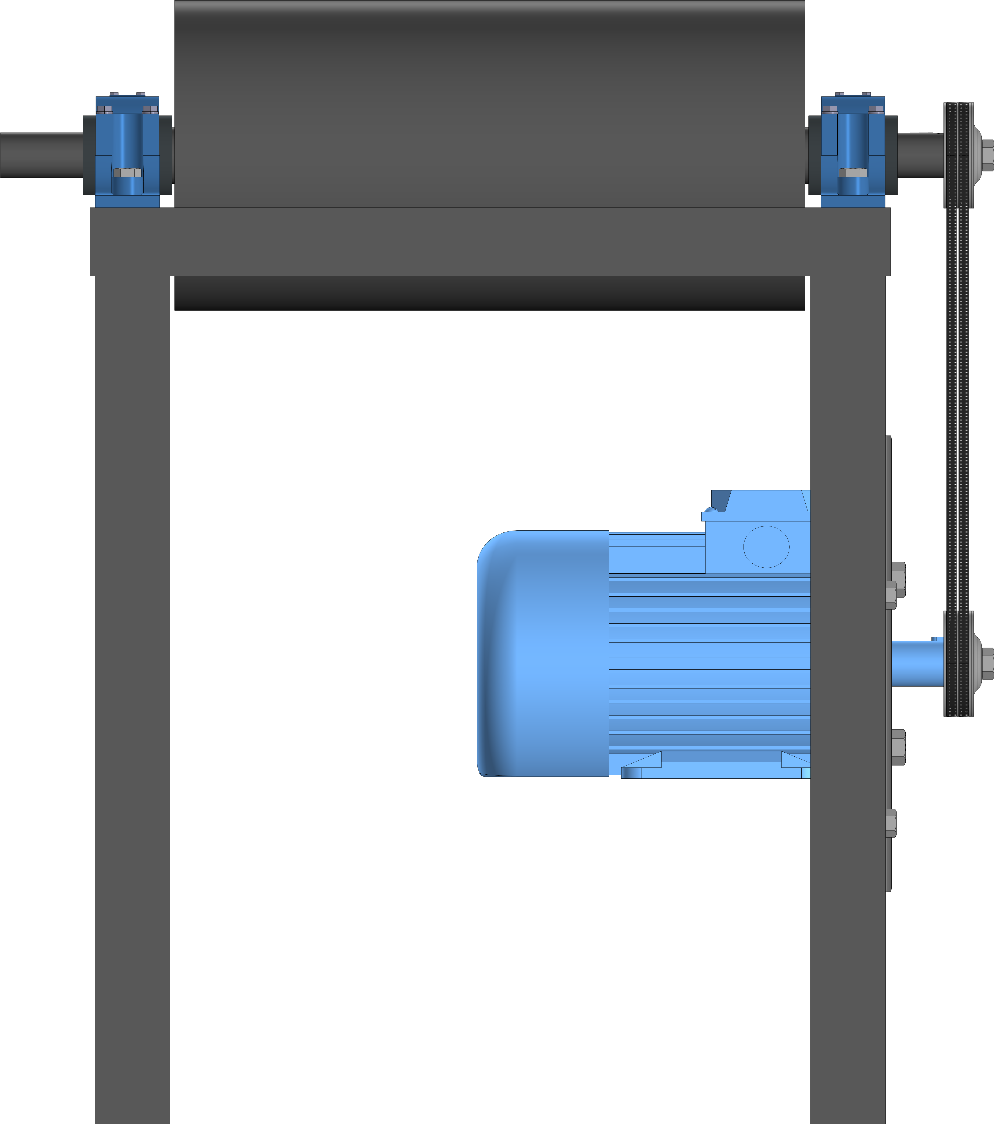 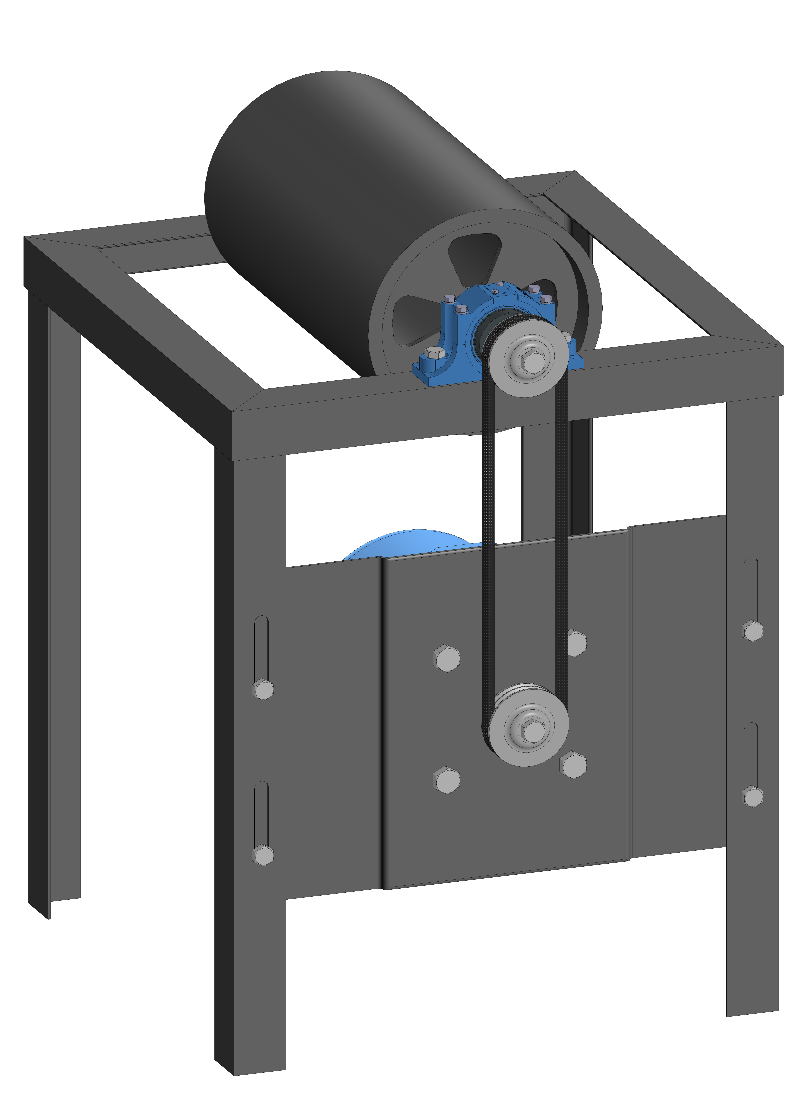 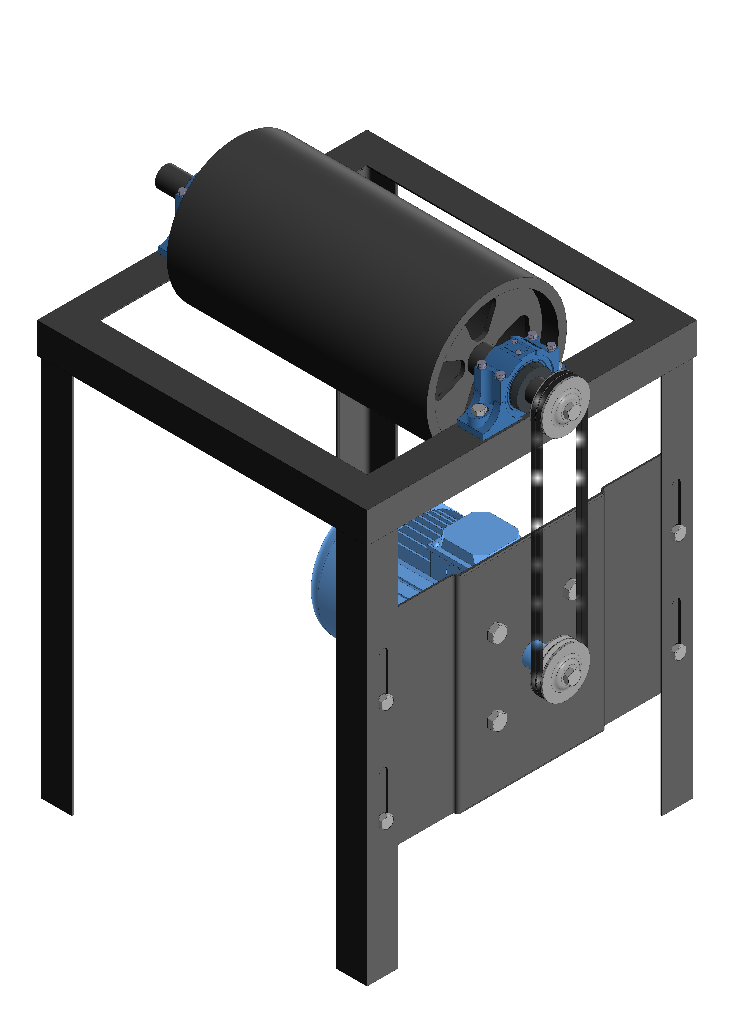 Рекомендуемый стенд для выполнения второй части модуля: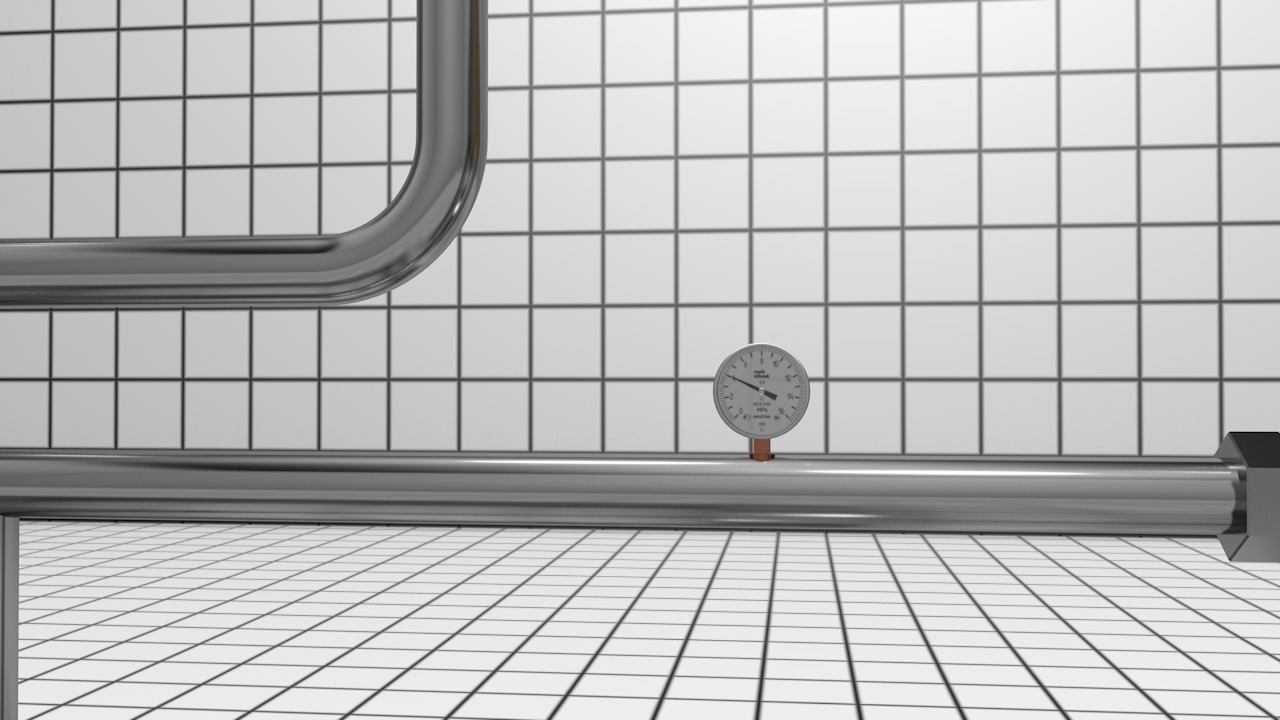 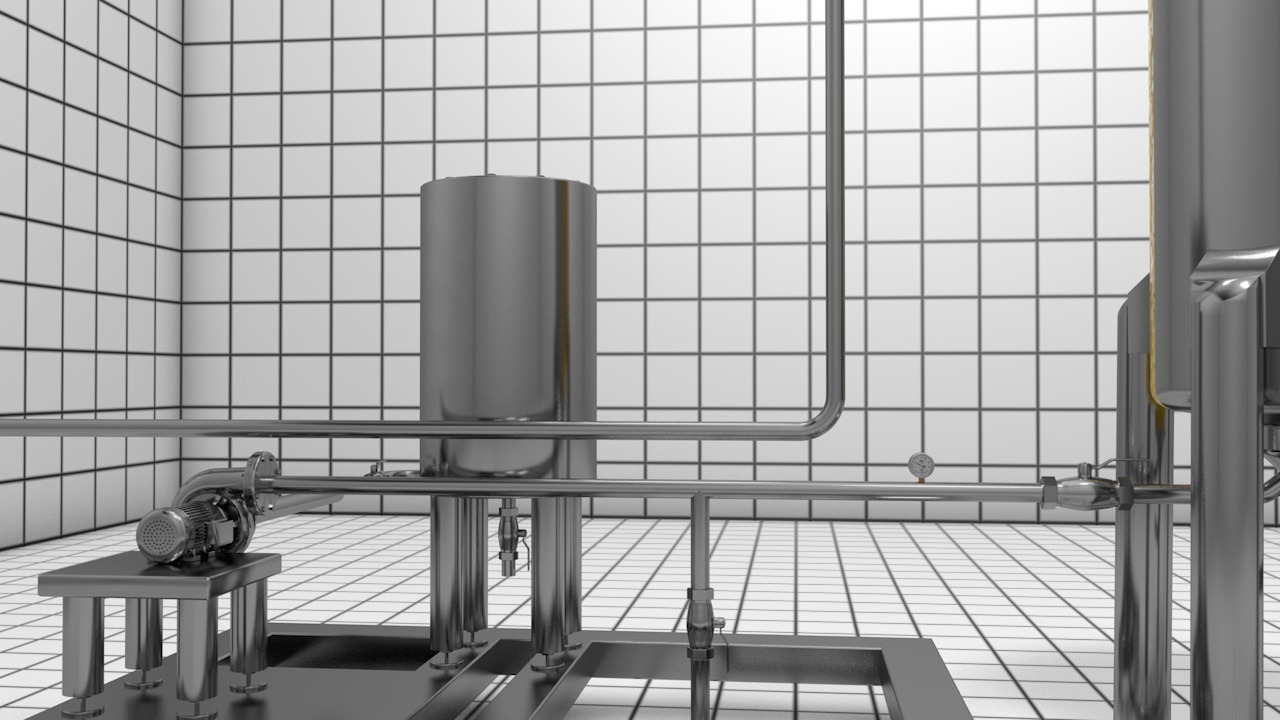 3.1.2.	Условия выполнения практического задания: - Время выполнения по модулям:Оценка производится после выполнения всех модулей.Распределение времени на выполнение задания и максимальное количество баллов по модулям Таблица 3.1Возможно введение вариативного модуля на уровне образовательной организации по согласованию с работодателем.- Оснащение рабочего места для проведения демонстрационного экзамена по типовому заданию:Расходные материалы, необходимые для выполнения задания демонстрационного экзамена для оценки освоения вида деятельности 1 Комплексная механизация, автоматизация и роботизация автоматизированных технологических линий по производству пищевой продукции и вида деятельности 2 Техническое обслуживание и ремонт автоматизированных технологических линий по производству продуктов питания:Таблица 3.23.2. Критерии оценки выполнения задания демонстрационного экзамена3.2.1. Порядок оценкиКритерии оценивания выполнения задания демонстрационного экзаменаОбщее максимальное количество баллов за выполнение задания демонстрационного экзамена одним студентом, распределяемое между модулями задания приведено в таблице 3.1.Оценка выполнения задания демонстрационного экзамена по указанной квалификации производится по окончании выполнения всех модулей в соответствии с критериями оценки задания.Критерии оценки задания демонстрационного экзамена основываются на оценивании идентификаторов: описание критериев.Спецификация: изучить спецификацию, подобрать необходимое оборудованиеПрактическое задание: Осуществление контроля результатов проведения ремонтных и монтажных работ, контрольно-измерительных приборов, установленных на автоматизированных технологических линиях по производству продуктов питанияЗавершенность проекта: завершенность модуля. Техника безопасности и охрана труда: соблюдение ТБ и ОТ. Технология монтажа технологического оборудования, узлов и агрегатов: Последовательность выполнения работ; проверка на герметичность всех систем; контроль правильности монтажа; тестовый запуск установки; инструментальный контроль рабочих параметров.Аккуратность работы: чистота, аккуратность исполнения работы. Работоспособность: проверка работоспособности. Критерии оценки заданиядля оценки освоения ВД1 Выполнение операций технического обслуживания и ремонта механического оборудования автоматизированных технологических линий по производству продуктов питания; ВД2 Выполнение операций технического обслуживания, монтажа и наладки контрольно-измерительных приборов и систем автоматики автоматизированных технологических линий по производству продуктов питанияТаблица 3.3Порядок перевода баллов в систему оценивания. Перевод в оценку баллов, полученных за демонстрационный экзамен, рекомендуется проводить следующим образом.Перевод баллов в систему оцениванияТаблица 3.4Утверждено протоколом Федерального учебно-методического объединения по УГПС 19.00.00:________________________________________(реквизиты утверждающего документа)Зарегистрировано в государственном реестре примерных основных образовательных программ:________________________________________(регистрационный номер)_Приказ ФГБОУ ДПО ИРПО №  _____от ________(реквизиты утверждающего документа)Организация-разработчик: ФГБОУ ВО «Московский государственный 
университет пищевых производств»Экспертные организации:Наименование видов деятельностиНаименование профессиональных модулей12Выполнение операций технического обслуживания и ремонта механического оборудования автоматизированных технологических линий по производству продуктов питанияПМ.01 Выполнение операций технического обслуживания и ремонта механического оборудования автоматизированных технологических линий по производству продуктов питанияВыполнение операций технического обслуживания, монтажа и наладки контрольно-измерительных приборов и систем автоматики автоматизированных технологических линий по производству продуктов питанияПМ.02 Выполнение операций технического обслуживания, монтажа и наладки контрольно-измерительных приборов и систем автоматики автоматизированных технологических линий по производству продуктов питанияКодкомпетенцииФормулировка компетенцииЗнания, уменияОК 01Выбирать способы решения задач профессиональной деятельности применительно 
к различным контекстамУмения: распознавать задачу и/или проблему 
в профессиональном и/или социальном контексте; анализировать задачу и/или проблему и выделять её составные части; определять этапы решения задачи; выявлять и эффективно искать информацию, необходимую для решения задачи и/или проблемы; составлять план действия; определять необходимые ресурсы;владеть актуальными методами работы 
в профессиональной и смежных сферах; реализовывать составленный план; оценивать результат и последствия своих действий (самостоятельно или с помощью наставника)Знания: актуальный профессиональный 
и социальный контекст, в котором приходится работать и жить; основные источники информации и ресурсы для решения задач и проблем 
в профессиональном и/или социальном контексте;алгоритмы выполнения работ в профессиональной и смежных областях; методы работы 
в профессиональной и смежных сферах; структуру плана для решения задач; порядок оценки результатов решения задач профессиональной деятельностиОК 02Использовать современные средства поиска, анализа и интерпретации информации, и информационные технологии для выполнения задач профессиональной деятельностиУмения: определять задачи для поиска информации; определять необходимые источники информации; планировать процесс поиска; структурировать получаемую информацию; выделять наиболее значимое в перечне информации; оценивать практическую значимость результатов поиска; оформлять результаты поиска, применять средства информационных технологий для решения профессиональных задач; использовать современное программное обеспечение; использовать различные цифровые средства для решения профессиональных задач. ОК 02Использовать современные средства поиска, анализа и интерпретации информации, и информационные технологии для выполнения задач профессиональной деятельностиЗнания: номенклатура информационных источников, применяемых в профессиональной деятельности; приемы структурирования информации; формат оформления результатов поиска информации, современные средства 
и устройства информатизации; порядок их применения и программное обеспечение 
в профессиональной деятельности в том числе 
с использованием цифровых средств.ОК 03Планировать 
и реализовывать собственное профессиональное 
и личностное развитие, предпринимательскую деятельность 
в профессиональной сфере, использовать знания по финансовой грамотности 
в различных жизненных ситуациях.Умения: определять актуальность нормативно-правовой документации в профессиональной деятельности; применять современную научную профессиональную терминологию; определять 
и выстраивать траектории профессионального развития и самообразования; выявлять достоинства и недостатки коммерческой идеи; презентовать идеи открытия собственного дела 
в профессиональной деятельности; оформлять бизнес-план; рассчитывать размеры выплат по процентным ставкам кредитования; определять инвестиционную привлекательность коммерческих идей в рамках профессиональной деятельности; презентовать бизнес-идею; определять источники финансированияОК 03Планировать 
и реализовывать собственное профессиональное 
и личностное развитие, предпринимательскую деятельность 
в профессиональной сфере, использовать знания по финансовой грамотности 
в различных жизненных ситуациях.Знания: содержание актуальной нормативно-правовой документации; современная научная 
и профессиональная терминология; возможные траектории профессионального развития 
и самообразования; основы предпринимательской деятельности; основы финансовой грамотности; правила разработки бизнес-планов; порядок выстраивания презентации; кредитные банковские продуктыОК 04Эффективно взаимодействовать 
и работать в коллективе и командеУмения: организовывать работу коллектива 
и команды; взаимодействовать с коллегами, руководством, клиентами в ходе профессиональной деятельностиОК 04Эффективно взаимодействовать 
и работать в коллективе и командеЗнания: психологические основы деятельности коллектива, психологические особенности личности; основы проектной деятельностиОК 05Осуществлять устную 
и письменную коммуникацию 
на государственном языке Российской Федерации с учетом особенностей социального и культурного контекстаУмения: грамотно излагать свои мысли 
и оформлять документы по профессиональной тематике на государственном языке, проявлять толерантность в рабочем коллективеОК 05Осуществлять устную 
и письменную коммуникацию 
на государственном языке Российской Федерации с учетом особенностей социального и культурного контекстаЗнания: особенности социального и культурного контекста; правила оформления документов 
и построения устных сообщенийОК 06Проявлять гражданско-патриотическую позицию, демонстрировать осознанное поведение на основе традиционных общечеловеческих ценностей, в том числе 
с учетом гармонизации межнациональных и межрелигиозных отношений, применять стандарты антикоррупционного поведенияУмения: описывать значимость своей профессии; применять стандарты антикоррупционного поведенияОК 06Проявлять гражданско-патриотическую позицию, демонстрировать осознанное поведение на основе традиционных общечеловеческих ценностей, в том числе 
с учетом гармонизации межнациональных и межрелигиозных отношений, применять стандарты антикоррупционного поведенияЗнания: сущность гражданско-патриотической позиции, общечеловеческих ценностей; значимость профессиональной деятельности по профессии; стандарты антикоррупционного поведения и последствия его нарушенияОК 07Содействовать сохранению окружающей среды, ресурсосбережению, применять знания об изменении климата, принципы бережливого производства, эффективно действовать в чрезвычайных ситуацияхУмения: соблюдать нормы экологической безопасности; определять направления ресурсосбережения в рамках профессиональной деятельности по профессии осуществлять работу
 с соблюдением принципов бережливого производства; организовывать профессиональную деятельность с учетом знаний об изменении климатических условий регионаОК 07Содействовать сохранению окружающей среды, ресурсосбережению, применять знания об изменении климата, принципы бережливого производства, эффективно действовать в чрезвычайных ситуацияхЗнания: правила экологической безопасности при ведении профессиональной деятельности; основные ресурсы, задействованные 
в профессиональной деятельности; пути обеспечения ресурсосбережения; принципы бережливого производства; основные направления изменения климатических условий регионаОК 08Использовать средства физической культуры для сохранения и укрепления здоровья в процессе профессиональной деятельности и поддержания необходимого уровня физической подготовленностиУмения: использовать физкультурно-оздоровительную деятельность для укрепления здоровья, достижения жизненных 
и профессиональных целей; применять рациональные приемы двигательных функций 
в профессиональной деятельности; пользоваться средствами профилактики перенапряжения, характерными для данной профессииОК 08Использовать средства физической культуры для сохранения и укрепления здоровья в процессе профессиональной деятельности и поддержания необходимого уровня физической подготовленностиЗнания: роль физической культуры 
в общекультурном, профессиональном 
и социальном развитии человека; основы здорового образа жизни; условия профессиональной деятельности и зоны риска физического здоровья для профессии; средства профилактики перенапряженияОК 09Пользоваться профессиональной документацией 
на государственном 
и иностранном языкахУмения: понимать общий смысл четко произнесенных высказываний на известные темы (профессиональные и бытовые), понимать тексты на базовые профессиональные темы; участвовать 
в диалогах на знакомые общие 
и профессиональные темы; строить простые высказывания о себе 
и о своей профессиональной деятельности; кратко обосновывать и объяснять свои действия (текущие и планируемые); писать простые связные сообщения на знакомые или интересующие профессиональные темыОК 09Пользоваться профессиональной документацией 
на государственном 
и иностранном языкахЗнания: правила построения простых и сложных предложений на профессиональные темы; основные общеупотребительные глаголы (бытовая и профессиональная лексика); лексический минимум, относящийся к описанию предметов, средств и процессов профессиональной деятельности; особенности произношения; правила чтения текстов профессиональной направленностиВиды деятельностиКод и наименованиекомпетенцииПоказатели освоения компетенцииВыполнение операций технического обслуживания 
и ремонта механического оборудования автоматизированных технологических линий 
по производству продуктов питанияПК 1.1. Выполнять такелажные, грузоподъемные, монтажные и слесарно-механические работы на технологическом оборудовании автоматизированных технологических линий по производству продуктов питанияПрактический опыт: выполнения монтажных и слесарно-механических работ на технологическом оборудовании в соответствии с ремонтным технологическим процессомВыполнение операций технического обслуживания 
и ремонта механического оборудования автоматизированных технологических линий 
по производству продуктов питанияПК 1.1. Выполнять такелажные, грузоподъемные, монтажные и слесарно-механические работы на технологическом оборудовании автоматизированных технологических линий по производству продуктов питанияУмения: проводить подготовку технологического оборудования 
и выполнять такелажные и грузоподъемные работы при монтаже технологического оборудования 
на автоматизированных технологических линиях по производству продуктов питанияВыполнение операций технического обслуживания 
и ремонта механического оборудования автоматизированных технологических линий 
по производству продуктов питанияПК 1.1. Выполнять такелажные, грузоподъемные, монтажные и слесарно-механические работы на технологическом оборудовании автоматизированных технологических линий по производству продуктов питанияЗнания: нормативная документация, требования охраны труда, пожарной безопасности при проведении монтажных работ на автоматизированных технологических линиях по производству продуктов питания.Выполнение операций технического обслуживания 
и ремонта механического оборудования автоматизированных технологических линий 
по производству продуктов питанияПК 1.2. Выполнять ремонт и монтаж, а также осуществлять контроль результатов проведения ремонтных и монтажных работ, контрольно-измерительных приборов, установленных на автоматизированных технологических линях по производству продуктов питанияПрактический опыт: выполнения монтажных и слесарно-механических работ на технологическом оборудовании в соответствии с ремонтным технологическим процессомВыполнение операций технического обслуживания 
и ремонта механического оборудования автоматизированных технологических линий 
по производству продуктов питанияПК 1.2. Выполнять ремонт и монтаж, а также осуществлять контроль результатов проведения ремонтных и монтажных работ, контрольно-измерительных приборов, установленных на автоматизированных технологических линях по производству продуктов питанияУмения: проводить подготовку технологического оборудования /и выполнять такелажные и грузоподъемные работы при монтаже технологического оборудования на автоматизированных технологических линиях по производству продуктов питанияВыполнение операций технического обслуживания 
и ремонта механического оборудования автоматизированных технологических линий 
по производству продуктов питанияПК 1.2. Выполнять ремонт и монтаж, а также осуществлять контроль результатов проведения ремонтных и монтажных работ, контрольно-измерительных приборов, установленных на автоматизированных технологических линях по производству продуктов питанияЗнания: нормативная документация, требования охраны труда, пожарной безопасности при проведении монтажных работ на автоматизированных технологических линиях по производству продуктов питанияВыполнение операций технического обслуживания, монтажа и наладки контрольно-измерительных приборов и систем автоматики автоматизированных технологических линий по производству продуктов питанияПК 2.1. Выполнять операции монтажа 
и наладки контрольно-измерительных приборов и систем автоматики автоматизированных технологических линий по производству продуктов питанияПрактический опыт: выполнения монтажа контрольно-измерительных приборов и систем автоматики автоматизированных технологических линий по производству продуктов питанияВыполнение операций технического обслуживания, монтажа и наладки контрольно-измерительных приборов и систем автоматики автоматизированных технологических линий по производству продуктов питанияПК 2.1. Выполнять операции монтажа 
и наладки контрольно-измерительных приборов и систем автоматики автоматизированных технологических линий по производству продуктов питанияУмения: определять последовательность и способы монтажа технологического оборудования и контрольно-измерительных приборовВыполнение операций технического обслуживания, монтажа и наладки контрольно-измерительных приборов и систем автоматики автоматизированных технологических линий по производству продуктов питанияПК 2.1. Выполнять операции монтажа 
и наладки контрольно-измерительных приборов и систем автоматики автоматизированных технологических линий по производству продуктов питанияЗнания: принципы построения автоматизированных технологических линий по производству продуктов питанияВыполнение операций технического обслуживания, монтажа и наладки контрольно-измерительных приборов и систем автоматики автоматизированных технологических линий по производству продуктов питанияПК 2.2. Выполнять операции по техническому обслуживанию, комплексной наладке и регулировке систем автоматики автоматизированных технологических линий по производству продуктов питанияПрактический опыт: выполнения монтажа контрольно-измерительных приборов и систем автоматики автоматизированных технологических линий по производству продуктов питанияВыполнение операций технического обслуживания, монтажа и наладки контрольно-измерительных приборов и систем автоматики автоматизированных технологических линий по производству продуктов питанияПК 2.2. Выполнять операции по техническому обслуживанию, комплексной наладке и регулировке систем автоматики автоматизированных технологических линий по производству продуктов питанияУмения: определять последовательность и способы монтажа технологического оборудования и контрольно-измерительных приборовВыполнение операций технического обслуживания, монтажа и наладки контрольно-измерительных приборов и систем автоматики автоматизированных технологических линий по производству продуктов питанияПК 2.2. Выполнять операции по техническому обслуживанию, комплексной наладке и регулировке систем автоматики автоматизированных технологических линий по производству продуктов питанияЗнания: принципы построения автоматизированных технологических линий по производству продуктов питания.Освоение видов работ по одной или нескольким профессиям рабочих, должностям служащих Умения:Освоение видов работ по одной или нескольким профессиям рабочих, должностям служащих Знания:ИндексНаименованиеВсегоВ т.ч. в форме практ. подготовкиОбъем образовательной программы в академических часах, по видам учебных занятийОбъем образовательной программы в академических часах, по видам учебных занятийОбъем образовательной программы в академических часах, по видам учебных занятийОбъем образовательной программы в академических часах, по видам учебных занятийОбъем образовательной программы в академических часах, по видам учебных занятийОбъем образовательной программы в академических часах, по видам учебных занятийРекомендуемый курс изученияИндексНаименованиеВсегоВ т.ч. в форме практ. подготовкиТеоретические занятияЛабораторные и практические занятияПрактикиПрактикиСамостоятельная работаПромежуточная аттестацияРекомендуемый курс изучения123456778910Обязательная часть образовательной программыОбязательная часть образовательной программы100874821229246846836СГ.00Социально-гуманитарный цикл 21211894118СГ.01История России3232СГ.02Иностранный язык в профессиональной деятельности323232СГ.03Безопасность жизнедеятельности32122012СГ.04Физическая культура52421042СГ.05Основы бережливого производства32161616СГ.06Основы финансовой грамотности 32161616ОП.00Общепрофессиональный цикл144727272ОП.01Механика36181818ОП.02Электротехника36181818ОП.03Охрана труда36181818ОП.04Техническое оснащение и организация рабочего места36181818П.00Профессиональный цикл6525584610246846836ПМ.01Выполнение операций технического обслуживания и ремонта механического оборудования автоматизированных технологических линий по производству продуктов питания2802522836216216МДК 01.01Узлы и агрегаты оборудования пищевой и перерабатывающей промышленности64362836УП.01Учебная практика72727272-ПП.01Производственная практика144144144144-ПМ.02Выполнение операций технического обслуживания, монтажа и наладки контрольно-измерительных приборов и систем автоматики автоматизированных технологических линий по производству продуктов питания3363061866252252МДК 02.01Технологическое оборудование пищевой и перерабатывающей промышленности84541866УП.02Учебная практика72727272-ПП.02Производственная практика180180180180-…….Наименование направленностиПромежуточная аттестация36Вариативная часть ОПВариативная часть ОП432432432432ГИА.00Государственная итоговая аттестация 3636Итого:Итого:1476ИндексКомпоненты программыПННазвание месяцаНазвание месяцаНазвание месяцаПННазвание месяцаНазвание месяцаНазвание месяцаПННазвание месяцаНазвание месяцаНазвание месяцаПННазвание месяцаНазвание месяцаНазвание месяцаНазвание месяцаПННазвание месяцаНазвание месяцаНазвание месяцаПННазвание месяцаНазвание месяцаНазвание месяцаНазвание месяцаПННазвание месяцаНазвание месяцаНазвание месяцаНазвание месяцаНазвание месяцаНазвание месяцаПННазвание месяцаНазвание месяцаНазвание месяцаНазвание месяцаНазвание месяцаНазвание месяцаНазвание месяцаНазвание месяцаВсего часовИндексКомпоненты программыНомера календарных недельНомера календарных недельНомера календарных недельНомера календарных недельНомера календарных недельНомера календарных недельНомера календарных недельНомера календарных недельНомера календарных недельНомера календарных недельНомера календарных недельНомера календарных недельНомера календарных недельНомера календарных недельНомера календарных недельНомера календарных недельНомера календарных недельНомера календарных недельНомера календарных недельНомера календарных недельНомера календарных недельНомера календарных недельНомера календарных недельНомера календарных недельНомера календарных недельНомера календарных недельНомера календарных недельНомера календарных недельНомера календарных недельНомера календарных недельНомера календарных недельНомера календарных недельНомера календарных недельНомера календарных недельВсего часовИндексКомпоненты программыВсего часовИндексКомпоненты программыПорядковые номера недель учебного годаПорядковые номера недель учебного годаПорядковые номера недель учебного годаПорядковые номера недель учебного годаПорядковые номера недель учебного годаПорядковые номера недель учебного годаПорядковые номера недель учебного годаПорядковые номера недель учебного годаПорядковые номера недель учебного годаПорядковые номера недель учебного годаПорядковые номера недель учебного годаПорядковые номера недель учебного годаПорядковые номера недель учебного годаПорядковые номера недель учебного годаПорядковые номера недель учебного годаПорядковые номера недель учебного годаПорядковые номера недель учебного годаПорядковые номера недель учебного годаПорядковые номера недель учебного годаПорядковые номера недель учебного годаПорядковые номера недель учебного годаПорядковые номера недель учебного годаПорядковые номера недель учебного годаПорядковые номера недель учебного годаПорядковые номера недель учебного годаПорядковые номера недель учебного годаПорядковые номера недель учебного годаПорядковые номера недель учебного годаПорядковые номера недель учебного годаПорядковые номера недель учебного годаПорядковые номера недель учебного годаПорядковые номера недель учебного годаПорядковые номера недель учебного годаПорядковые номера недель учебного годаВсего часовИндексКомпоненты программы123456789101112131415161718192021222324252627282829293031323334353637383940414243Всего часовСГ.00Социально-гуманитарный цикл212СГ.01История России424242222222232СГ.02Иностранный язык в профессиональной деятельности242424222222232СГ.03Безопасность жизнедеятельности222222424242232СГ.04Физическая культура222222222222222222222222222252СГ.05Основы бережливого производства222222424242232СГ.06Основы финансовой грамотности 222222242424232…ОП.00Общепрофессиональный цикл 144ОП. 01Механика424242222422436ОП. 02Электротехника242424222224436ОП. 03 Охрана труда422222424242436ОП. 04Техническое оснащение и организация рабочего места242222242424436П.00Профессиональный цикл 616ПМ.00Профессиональные модули616ПМ.01Выполнение операций технического обслуживания и ремонта механического оборудования автоматизированных технологических линий по производству продуктов питания280МДК.01.01Узлы и агрегаты оборудования пищевой и перерабатывающей промышленности464646464646464УП.01Учебная практика363672ПП.01Производственная практика36363636144ПМ.02Выполнение операций технического обслуживания, монтажа и наладки контрольно-измерительных приборов и систем автоматики автоматизированных технологических линий по производству продуктов питания336МДК.02.01Технологическое оборудование пищевой и перерабатывающей промышленности68686866666666684УП.02Учебная практика363672ПП.02Производственная практика3636363636180ПМн.ХХМДК.ХХ.01МДК.ХХ.02УП.ХХУчебная практикаПП.ХХПроизводственная практикаПромежуточная аттестация3636Вариативная часть образовательной программыВариативная часть образовательной программы64868666646440000282628262826282828282828282828432ГИА.00Государственная итоговаяаттестация3636Всего час. в неделю учебных занятий363636363636363636363636363636363636363636363636363636363636363636363636363636363636361476№ п/пНаименование лицензионного и свободно распространяемого программного обеспечения, в том числе отечественного производстваКод и наименование учебной дисциплины (модуля)Количество1Microsoft Word СГ.01 История РоссииСГ.02 Иностранный язык в профессиональной деятельностиСГ.03 Безопасность жизнедеятельностиСГ.05 Основы бережливого производстваСГ.06 Основы финансовой грамотностиОП.01 МеханикаОП.02 ЭлектротехникаОП.03 Охрана трудаОП.04 Техническое оснащение и организация рабочего местаПМ.01 Организационно-технологическое обеспечение процессов монтажа, технического обслуживания и ремонта автоматизированных технологических линийВ зависимости от количества рабочих мест2Microsoft Excel СГ.06 Основы финансовой грамотностиОП.01 МеханикаПМ.01 Организационно-технологическое обеспечение процессов монтажа, технического обслуживания и ремонта автоматизированных технологических линийВ зависимости от количества рабочих мест3Компас 3DПМ.01 Организационно-технологическое обеспечение процессов монтажа, технического обслуживания и ремонта автоматизированных технологических линийВ зависимости от количества рабочих местФИООрганизация, должностьЛатышев Михаил АлександровичФГБОУ ВО «Московский государственный университет пищевых производств» доцент кафедры «Прикладная механика и инжиниринг технических систем»ФИООрганизация, должностьЛатышев Михаил АлександровичФГБОУ ВО «Московский государственный университет пищевых производств» доцент кафедры «Прикладная механика и инжиниринг технических систем»ОБЩАЯ ХАРАКТЕРИСТИКА ПРИМЕРНОЙ РАБОЧЕЙ ПРОГРАММЫ ПРОФЕССИОНАЛЬНОГО МОДУЛЯСТРУКТУРА И СОДЕРЖАНИЕ ПРОФЕССИОНАЛЬНОГО МОДУЛЯУСЛОВИЯ РЕАЛИЗАЦИИ ПРОФЕССИОНАЛЬНОГО МОДУЛЯКОНТРОЛЬ И ОЦЕНКА РЕЗУЛЬТАТОВ ОСВОЕНИЯ ПРОФЕССИОНАЛЬНОГО МОДУЛЯКодНаименование общих компетенцийОК 01Выбирать способы решения задач профессиональной деятельности применительно 
к различным контекстамОК 09Пользоваться профессиональной документацией на государственном и иностранном языкахКодНаименование видов деятельности и профессиональных компетенцийВД 1Выполнение операций технического обслуживания и ремонта механического оборудования автоматизированных технологических линий по производству продуктов питанияПК 1.1.Выполнять такелажные, грузоподъемные, монтажные и слесарно-механические работы на технологическом оборудовании автоматизированных технологических линий по производству продуктов питанияПК 1.2.Выполнять ремонт и монтаж, а также осуществлять контроль результатов проведения ремонтных и монтажных работ, контрольно-измерительных приборов, установленных на автоматизированных технологических линиях по производству продуктов питанияВД 2Выполнение операций технического обслуживания и ремонта механического оборудования автоматизированных технологических линий по производству продуктов питанияПК 2.1Выполнять операции монтажа и наладки контрольно-измерительных приборов и систем автоматики автоматизированных технологических линий по производству продуктов питанияПК 2.2Выполнять операции по техническому обслуживанию, комплексной наладке и регулировке систем автоматики автоматизированных технологических линий по производству продуктов питанияИметь практический опытвыполнения монтажных и слесарно-механических работ на технологическом оборудовании в соответствии с ремонтным технологическим процессом; Уметьпроводить подготовку технологического оборудования и выполнять такелажные и грузоподъемные работы при монтаже технологического оборудования на автоматизированных технологических линиях по производству продуктов питания;Знатьнормативную документацию, требования охраны труда, пожарной безопасности при проведении монтажных работ на автоматизированных технологических линиях по производству продуктов питания;Коды профессио-нальных и общих компетенцийНаименования разделов профессионального модуляВсего, акад. ч.в форме практической подготовкиОбъем профессионального модуля, ак. час. Объем профессионального модуля, ак. час. Объем профессионального модуля, ак. час. Объем профессионального модуля, ак. час. Объем профессионального модуля, ак. час. Коды профессио-нальных и общих компетенцийНаименования разделов профессионального модуляВсего, акад. ч.в форме практической подготовкиОбучение по МДКОбучение по МДКОбучение по МДКПрактикиПрактикиКоды профессио-нальных и общих компетенцийНаименования разделов профессионального модуляВсего, акад. ч.в форме практической подготовкиВсегов том числев том числеПрактикиПрактикиКоды профессио-нальных и общих компетенцийНаименования разделов профессионального модуляВсего, акад. ч.в форме практической подготовкиВсегоЛабораторные и практические занятияСамостоятельная работаУчебная Производственная 1234568910ОК 01, ОК 09,ПК 1.1, ПК 1.2ПК 2.1ПК 2.2Узлы и агрегаты оборудования пищевой и перерабатывающей промышленности64366436--Учебная практика727272Производственная 
практика 144144--144ИТОГО:2802526436-72144Наименование разделов и тем профессионального модуля (ПМ), междисциплинарных курсов (МДК)Содержание учебного материала,лабораторные и практические занятия, самостоятельная учебная работа обучающихсяОбъем, акад. ч / в том числе в форме практической подготовки, акад. чОбъем, акад. ч / в том числе в форме практической подготовки, акад. ч1234ПМ 01. Выполнение операций технического обслуживания и ремонта механического оборудования автоматизированных технологических линий по производству продуктов питанияПМ 01. Выполнение операций технического обслуживания и ремонта механического оборудования автоматизированных технологических линий по производству продуктов питания280252МДК 01.01 Узлы и агрегаты оборудования пищевой и перерабатывающей промышленностиМДК 01.01 Узлы и агрегаты оборудования пищевой и перерабатывающей промышленности6436Тема 1.1. Узлы и агрегаты технологических машин как часть производственного процессаСодержание 108Тема 1.1. Узлы и агрегаты технологических машин как часть производственного процесса1.Промышленная безопасность производственных объектов6-Тема 1.1. Узлы и агрегаты технологических машин как часть производственного процесса2. Требования безопасности4-Тема 1.1. Узлы и агрегаты технологических машин как часть производственного процессаВ том числе практических и лабораторных занятий -8Тема 1.1. Узлы и агрегаты технологических машин как часть производственного процесса1.Промышленная безопасность производственных объектов-4Тема 1.1. Узлы и агрегаты технологических машин как часть производственного процесса2. Требования безопасности-4Тема 1.2. Системы передачи крутящего моментаСодержание 2412Тема 1.2. Системы передачи крутящего момента1. Виды редукторов.18-Тема 1.2. Системы передачи крутящего момента2. Виды ременных и цепных передач6-Тема 1.2. Системы передачи крутящего моментаВ том числе практических и лабораторных занятий-12Тема 1.2. Системы передачи крутящего момента1. Сборка и техническое обслуживание -6Тема 1.2. Системы передачи крутящего момента2. Калибровка ременных и цепных передач-6Тема 1.3. Системы подачи теплового агента и установка систем безопасностиСодержание3016Тема 1.3. Системы подачи теплового агента и установка систем безопасности1. Изменение свойств теплового агента6-Тема 1.3. Системы подачи теплового агента и установка систем безопасности2. Трубопроводы, монтаж и эксплуатация.18-Тема 1.3. Системы подачи теплового агента и установка систем безопасности3. Тепло- и гидроизоляция.6-Тема 1.3. Системы подачи теплового агента и установка систем безопасностиВ том числе практических и лабораторных работ.-16Тема 1.3. Системы подачи теплового агента и установка систем безопасности1. Изменение температуры кипения -4Тема 1.3. Системы подачи теплового агента и установка систем безопасности2. Подбор материалов для трубопровода, монтаж и контроль работоспособности-6Тема 1.3. Системы подачи теплового агента и установка систем безопасности3. Подбор теплоизоляционных материалов. Способы гидроизоляции. -6Производственная практика (если предусмотрена итоговая (концентрированная) практика)Виды работ 1.Ознакомление с предприятием;2.Работа на рабочих местах на посту (линии) технического обслуживания;3.Работа на посту текущего ремонта;4.Работа на рабочих местах производственных отделений и участков;5. Обобщение материалов и оформление отчета по практике.Производственная практика (если предусмотрена итоговая (концентрированная) практика)Виды работ 1.Ознакомление с предприятием;2.Работа на рабочих местах на посту (линии) технического обслуживания;3.Работа на посту текущего ремонта;4.Работа на рабочих местах производственных отделений и участков;5. Обобщение материалов и оформление отчета по практике.*144Учебная практикаВиды работ.Ознакомление с профильным оборудованием.Проведение ремонтно-монтажных работ.Разборка и сборка узлов и агрегатов.Проведение пусконаладочных работУчебная практикаВиды работ.Ознакомление с профильным оборудованием.Проведение ремонтно-монтажных работ.Разборка и сборка узлов и агрегатов.Проведение пусконаладочных работ*72ВсегоВсего280252Код и наименование профессиональных и общих компетенций, формируемых в рамках модуляКритерии оценкиМетоды оценкиПК 1.1. Выполнять такелажные, грузоподъемные, монтажные и слесарно-механические работы на технологическом оборудовании автоматизированных технологических линий по производству продуктов питания.На оценку «отлично» студент демонстрирует системность и глубину знаний, в том числе полученных при выполнении расчетов в практических работах; точно и полно использует научную терминологию; использует в своих расчетах знания, полученные при изучении курса. Безупречно и логически правильно выполняет расчеты практических заданий; дает исчерпывающие ответы на дополнительные вопросы преподавателя по темам, предусмотренным учебной программой.На оценку «хорошо» студент демонстрирует системность и глубину знаний в объеме учебной программы; владеет необходимой для ответа терминологией; могут быть допущены недочеты в определении понятий, расчетах, исправленные студентом самостоятельно в процессе ответа. На оценку «удовлетворительно» студент демонстрирует недостаточно последовательные знания при выполнении расчетов; использует научную терминологию, но могут быть допущены 1–2 ошибки в определении основных понятий, которые студент затрудняется исправить самостоятельно; способен самостоятельно, но неглубоко анализировать материал, при наводящих вопросах. На оценку «неудовлетворительно» студент демонстрирует крайне фрагментарные знания в рамках учебной программы; не осознает связь данного понятия, теории, явления с другими объектами дисциплины; не владеет минимально необходимой терминологией; допускает грубые логические ошибки при расчетах, отвечая на вопросы преподавателя, которые не может исправить самостоятельно.Экспертное наблюдение при выполнении лабораторной работы, решении ситуационных задачПК 1.2. Выполнять ремонт и монтаж, а также осуществлять контроль результатов проведения ремонтных и монтажных работ, контрольно-измерительных приборов, установленных на автоматизированных технологических линиях по производству продуктов питания.На оценку «отлично» студент демонстрирует системность и глубину знаний, в том числе полученных при выполнении расчетов в практических работах; точно и полно использует научную терминологию; использует в своих расчетах знания, полученные при изучении курса. Безупречно и логически правильно выполняет расчеты практических заданий; дает исчерпывающие ответы на дополнительные вопросы преподавателя по темам, предусмотренным учебной программой.На оценку «хорошо» студент демонстрирует системность и глубину знаний в объеме учебной программы; владеет необходимой для ответа терминологией; могут быть допущены недочеты в определении понятий, расчетах, исправленные студентом самостоятельно в процессе ответа. На оценку «удовлетворительно» студент демонстрирует недостаточно последовательные знания при выполнении расчетов; использует научную терминологию, но могут быть допущены 1–2 ошибки в определении основных понятий, которые студент затрудняется исправить самостоятельно; способен самостоятельно, но неглубоко анализировать материал, при наводящих вопросах. На оценку «неудовлетворительно» студент демонстрирует крайне фрагментарные знания в рамках учебной программы; не осознает связь данного понятия, теории, явления с другими объектами дисциплины; не владеет минимально необходимой терминологией; допускает грубые логические ошибки при расчетах, отвечая на вопросы преподавателя, которые не может исправить самостоятельно.Экспертное наблюдение при выполнении лабораторной работы, решении ситуационных задач ПК 2.1. Выполнять операции монтажа и наладки контрольно-измерительных приборов и систем автоматики автоматизированных технологических линий по производству продуктов питания.На оценку «отлично» студент демонстрирует системность и глубину знаний, в том числе полученных при выполнении расчетов в практических работах; точно и полно использует научную терминологию; использует в своих расчетах знания, полученные при изучении курса. Безупречно и логически правильно выполняет расчеты практических заданий; дает исчерпывающие ответы на дополнительные вопросы преподавателя по темам, предусмотренным учебной программой.На оценку «хорошо» студент демонстрирует системность и глубину знаний в объеме учебной программы; владеет необходимой для ответа терминологией; могут быть допущены недочеты в определении понятий, расчетах, исправленные студентом самостоятельно в процессе ответа. На оценку «удовлетворительно» студент демонстрирует недостаточно последовательные знания при выполнении расчетов; использует научную терминологию, но могут быть допущены 1–2 ошибки в определении основных понятий, которые студент затрудняется исправить самостоятельно; способен самостоятельно, но неглубоко анализировать материал, при наводящих вопросах. На оценку «неудовлетворительно» студент демонстрирует крайне фрагментарные знания в рамках учебной программы; не осознает связь данного понятия, теории, явления с другими объектами дисциплины; не владеет минимально необходимой терминологией; допускает грубые логические ошибки при расчетах, отвечая на вопросы преподавателя, которые не может исправить самостоятельно.Экспертное наблюдение при выполнении лабораторной работы, решении ситуационных задач ПК 2.2. Выполнять операции по техническому обслуживанию, комплексной наладке и регулировке систем автоматики автоматизированных технологических линий по производству продуктов питания.На оценку «отлично» студент демонстрирует системность и глубину знаний, в том числе полученных при выполнении расчетов в практических работах; точно и полно использует научную терминологию; использует в своих расчетах знания, полученные при изучении курса. Безупречно и логически правильно выполняет расчеты практических заданий; дает исчерпывающие ответы на дополнительные вопросы преподавателя по темам, предусмотренным учебной программой.На оценку «хорошо» студент демонстрирует системность и глубину знаний в объеме учебной программы; владеет необходимой для ответа терминологией; могут быть допущены недочеты в определении понятий, расчетах, исправленные студентом самостоятельно в процессе ответа. На оценку «удовлетворительно» студент демонстрирует недостаточно последовательные знания при выполнении расчетов; использует научную терминологию, но могут быть допущены 1–2 ошибки в определении основных понятий, которые студент затрудняется исправить самостоятельно; способен самостоятельно, но неглубоко анализировать материал, при наводящих вопросах. На оценку «неудовлетворительно» студент демонстрирует крайне фрагментарные знания в рамках учебной программы; не осознает связь данного понятия, теории, явления с другими объектами дисциплины; не владеет минимально необходимой терминологией; допускает грубые логические ошибки при расчетах, отвечая на вопросы преподавателя, которые не может исправить самостоятельно.Экспертное наблюдение при выполнении лабораторной работы, решении ситуационных задач ОБЩАЯ ХАРАКТЕРИСТИКА ПРИМЕРНОЙ РАБОЧЕЙ ПРОГРАММЫ ПРОФЕССИОНАЛЬНОГО МОДУЛЯСТРУКТУРА И СОДЕРЖАНИЕ ПРОФЕССИОНАЛЬНОГО МОДУЛЯУСЛОВИЯ РЕАЛИЗАЦИИ ПРОФЕССИОНАЛЬНОГО МОДУЛЯКОНТРОЛЬ И ОЦЕНКА РЕЗУЛЬТАТОВ ОСВОЕНИЯ ПРОФЕССИОНАЛЬНОГО МОДУЛЯКодНаименование общих компетенцийОК 01Выбирать способы решения задач профессиональной деятельности применительно 
к различным контекстамОК 09Пользоваться профессиональной документацией на государственном и иностранном языкахКодНаименование видов деятельности и профессиональных компетенцийВД 1Выполнение операций технического обслуживания и ремонта механического оборудования автоматизированных технологических линий по производству продуктов питанияПК 1.1.Выполнять такелажные, грузоподъемные, монтажные и слесарно-механические работы на технологическом оборудовании автоматизированных технологических линий по производству продуктов питанияПК 1.2.Выполнять ремонт и монтаж, а также осуществлять контроль результатов проведения ремонтных и монтажных работ, контрольно-измерительных приборов, установленных на автоматизированных технологических линиях по производству продуктов питанияВД 2Выполнение операций технического обслуживания и ремонта механического оборудования автоматизированных технологических линий по производству продуктов питанияПК 2.1Выполнять операции монтажа и наладки контрольно-измерительных приборов и систем автоматики автоматизированных технологических линий по производству продуктов питанияПК 2.2Выполнять операции по техническому обслуживанию, комплексной наладке и регулировке систем автоматики автоматизированных технологических линий по производству продуктов питанияИметь практический опытвыполнения монтажа контрольно-измерительных приборов и систем автоматики автоматизированных технологических линий по производству продуктов питания.Уметьопределять последовательность и способы монтажа технологического оборудования и контрольно-измерительных приборов.Знатьпринципы построения автоматизированных технологических линии по производству продуктов питания.Коды профессио-нальных и общих компетенцийНаименования разделов профессионального модуляВсего, акад. ч.в форме практической подготовкиОбъем профессионального модуля, ак. час. Объем профессионального модуля, ак. час. Объем профессионального модуля, ак. час. Объем профессионального модуля, ак. час. Объем профессионального модуля, ак. час. Коды профессио-нальных и общих компетенцийНаименования разделов профессионального модуляВсего, акад. ч.в форме практической подготовкиОбучение по МДКОбучение по МДКОбучение по МДКПрактикиПрактикиКоды профессио-нальных и общих компетенцийНаименования разделов профессионального модуляВсего, акад. ч.в форме практической подготовкиВсегов том числев том числеПрактикиПрактикиКоды профессио-нальных и общих компетенцийНаименования разделов профессионального модуляВсего, акад. ч.в форме практической подготовкиВсегоЛабораторные и практические занятияСамостоятельная работаУчебная Производственная 1234568910ОК 01, ОК 09,ПК 1.1, ПК 1.2ПК 2.1ПК 2.2Технологическое оборудование пищевой и перерабатывающей промышленности84668466--Учебная практика727272Производственная 
практика 180180--180ИТОГО:3363188466-72180Наименование разделов и тем профессионального модуля (ПМ), междисциплинарных курсов (МДК)Содержание учебного материала,лабораторные и практические занятия, самостоятельная учебная работа обучающихсяОбъем, акад. ч / в том числе в форме практической подготовки, акад. чОбъем, акад. ч / в том числе в форме практической подготовки, акад. ч1234ПМ 02. Выполнение операций технического обслуживания, монтажа и наладки контрольно-измерительных приборов и систем автоматики автоматизированных технологических линий по производству продуктов питанияПМ 02. Выполнение операций технического обслуживания, монтажа и наладки контрольно-измерительных приборов и систем автоматики автоматизированных технологических линий по производству продуктов питания336318МДК 02.01 Технологическое оборудование пищевой и перерабатывающей промышленностиМДК 02.01 Технологическое оборудование пищевой и перерабатывающей промышленности8466Тема 1.1. Сепарирующее оборудованиеСодержание 2417Тема 1.1. Сепарирующее оборудование1. Разделение сыпучих сред20-Тема 1.1. Сепарирующее оборудование2. Разделение жидких сред4-Тема 1.1. Сепарирующее оборудованиеВ том числе практических занятий и лабораторных работ-17Тема 1.1. Сепарирующее оборудование1. Принципы работы технологического оборудования-9Тема 1.1. Сепарирующее оборудование2. Разделение пищевых масс-8Тема 1.2. Дозирующее и измельчающее оборудованиеСодержание 2017Тема 1.2. Дозирующее и измельчающее оборудование1. Автоматизированные системы дозирования и смешивания пищевых масс10-Тема 1.2. Дозирующее и измельчающее оборудование2. Машины ударно-истерательного типа10-Тема 1.2. Дозирующее и измельчающее оборудованиеВ том числе практических занятий и лабораторных работ-17Тема 1.2. Дозирующее и измельчающее оборудование1. Принципы дозирования и смешивания пищевых масс-8Тема 1.2. Дозирующее и измельчающее оборудование2. Принципы измельчения пищевых масс-9Тема 1.3. Аппараты для тепловой обработки Содержание2017Тема 1.3. Аппараты для тепловой обработки 1. Выпарные и варочные аппараты10-Тема 1.3. Аппараты для тепловой обработки 2. Сушильные аппараты10-Тема 1.3. Аппараты для тепловой обработки В том числе, практические занятия и лабораторные работы-17Тема 1.3. Аппараты для тепловой обработки 1. Создание теплового агента-9Тема 1.3. Аппараты для тепловой обработки 2. Тепловлагоперенос-8Тема 1.4. Биологическое и биохимическое воздействие на продуктСодержание2015Тема 1.4. Биологическое и биохимическое воздействие на продукт1. Биореакторы10-Тема 1.4. Биологическое и биохимическое воздействие на продукт2. Экстракторы10-Тема 1.4. Биологическое и биохимическое воздействие на продуктВ том числ, практические занятия и лабораторные работы-15Тема 1.4. Биологическое и биохимическое воздействие на продукт1. Биологические процессы и способы их регулирования-82. Химическое и биохимическое воздействие на продукт-7Производственная практика (если предусмотрена итоговая (концентрированная) практика)Виды работ 1.Ознакомление с предприятием;2.Работа на рабочих местах на посту (линии) технического обслуживания;3.Работа на посту текущего ремонта;4.Работа на рабочих местах производственных отделений и участков;5. Обобщение материалов и оформление отчета по практике.Производственная практика (если предусмотрена итоговая (концентрированная) практика)Виды работ 1.Ознакомление с предприятием;2.Работа на рабочих местах на посту (линии) технического обслуживания;3.Работа на посту текущего ремонта;4.Работа на рабочих местах производственных отделений и участков;5. Обобщение материалов и оформление отчета по практике.*180Учебная практикаВиды работ.Ознакомление с профильным оборудованием.Проведение ремонтно-монтажных работ.Разборка и сборка узлов и агрегатов.Проведение пусконаладочных работУчебная практикаВиды работ.Ознакомление с профильным оборудованием.Проведение ремонтно-монтажных работ.Разборка и сборка узлов и агрегатов.Проведение пусконаладочных работ*72ВсегоВсего336318Код и наименование профессиональных и общих компетенций, формируемых в рамках модуляКритерии оценкиМетоды оценкиПК 1.1. Выполнять такелажные, грузоподъемные, монтажные и слесарно-механические работы на технологическом оборудовании автоматизированных технологических линий по производству продуктов питания.На оценку «отлично» студент демонстрирует системность и глубину знаний, в том числе полученных при выполнении расчетов в практических работах; точно и полно использует научную терминологию; использует в своих расчетах знания, полученные при изучении курса. Безупречно и логически правильно выполняет расчеты практических заданий; дает исчерпывающие ответы на дополнительные вопросы преподавателя по темам, предусмотренным учебной программой.На оценку «хорошо» студент демонстрирует системность и глубину знаний в объеме учебной программы; владеет необходимой для ответа терминологией; могут быть допущены недочеты в определении понятий, расчетах, исправленные студентом самостоятельно в процессе ответа. На оценку «удовлетворительно» студент демонстрирует недостаточно последовательные знания при выполнении расчетов; использует научную терминологию, но могут быть допущены 1–2 ошибки в определении основных понятий, которые студент затрудняется исправить самостоятельно; способен самостоятельно, но неглубоко анализировать материал, при наводящих вопросах. На оценку «неудовлетворительно» студент демонстрирует крайне фрагментарные знания в рамках учебной программы; не осознает связь данного понятия, теории, явления с другими объектами дисциплины; не владеет минимально необходимой терминологией; допускает грубые логические ошибки при расчетах, отвечая на вопросы преподавателя, которые не может исправить самостоятельно.Экспертное наблюдение при выполнении лабораторной работы, решении ситуационных задачПК 1.2. Выполнять ремонт и монтаж, а также осуществлять контроль результатов проведения ремонтных и монтажных работ, контрольно-измерительных приборов, установленных на автоматизированных технологических линиях по производству продуктов питания.На оценку «отлично» студент демонстрирует системность и глубину знаний, в том числе полученных при выполнении расчетов в практических работах; точно и полно использует научную терминологию; использует в своих расчетах знания, полученные при изучении курса. Безупречно и логически правильно выполняет расчеты практических заданий; дает исчерпывающие ответы на дополнительные вопросы преподавателя по темам, предусмотренным учебной программой.На оценку «хорошо» студент демонстрирует системность и глубину знаний в объеме учебной программы; владеет необходимой для ответа терминологией; могут быть допущены недочеты в определении понятий, расчетах, исправленные студентом самостоятельно в процессе ответа. На оценку «удовлетворительно» студент демонстрирует недостаточно последовательные знания при выполнении расчетов; использует научную терминологию, но могут быть допущены 1–2 ошибки в определении основных понятий, которые студент затрудняется исправить самостоятельно; способен самостоятельно, но неглубоко анализировать материал, при наводящих вопросах. На оценку «неудовлетворительно» студент демонстрирует крайне фрагментарные знания в рамках учебной программы; не осознает связь данного понятия, теории, явления с другими объектами дисциплины; не владеет минимально необходимой терминологией; допускает грубые логические ошибки при расчетах, отвечая на вопросы преподавателя, которые не может исправить самостоятельно.Экспертное наблюдение при выполнении лабораторной работы, решении ситуационных задач ПК 2.1. Выполнять операции монтажа и наладки контрольно-измерительных приборов и систем автоматики автоматизированных технологических линий по производству продуктов питания.На оценку «отлично» студент демонстрирует системность и глубину знаний, в том числе полученных при выполнении расчетов в практических работах; точно и полно использует научную терминологию; использует в своих расчетах знания, полученные при изучении курса. Безупречно и логически правильно выполняет расчеты практических заданий; дает исчерпывающие ответы на дополнительные вопросы преподавателя по темам, предусмотренным учебной программой.На оценку «хорошо» студент демонстрирует системность и глубину знаний в объеме учебной программы; владеет необходимой для ответа терминологией; могут быть допущены недочеты в определении понятий, расчетах, исправленные студентом самостоятельно в процессе ответа. На оценку «удовлетворительно» студент демонстрирует недостаточно последовательные знания при выполнении расчетов; использует научную терминологию, но могут быть допущены 1–2 ошибки в определении основных понятий, которые студент затрудняется исправить самостоятельно; способен самостоятельно, но неглубоко анализировать материал, при наводящих вопросах. На оценку «неудовлетворительно» студент демонстрирует крайне фрагментарные знания в рамках учебной программы; не осознает связь данного понятия, теории, явления с другими объектами дисциплины; не владеет минимально необходимой терминологией; допускает грубые логические ошибки при расчетах, отвечая на вопросы преподавателя, которые не может исправить самостоятельно.Экспертное наблюдение при выполнении лабораторной работы, решении ситуационных задач ПК 2.2. Выполнять операции по техническому обслуживанию, комплексной наладке и регулировке систем автоматики автоматизированных технологических линий по производству продуктов питания.На оценку «отлично» студент демонстрирует системность и глубину знаний, в том числе полученных при выполнении расчетов в практических работах; точно и полно использует научную терминологию; использует в своих расчетах знания, полученные при изучении курса. Безупречно и логически правильно выполняет расчеты практических заданий; дает исчерпывающие ответы на дополнительные вопросы преподавателя по темам, предусмотренным учебной программой.На оценку «хорошо» студент демонстрирует системность и глубину знаний в объеме учебной программы; владеет необходимой для ответа терминологией; могут быть допущены недочеты в определении понятий, расчетах, исправленные студентом самостоятельно в процессе ответа. На оценку «удовлетворительно» студент демонстрирует недостаточно последовательные знания при выполнении расчетов; использует научную терминологию, но могут быть допущены 1–2 ошибки в определении основных понятий, которые студент затрудняется исправить самостоятельно; способен самостоятельно, но неглубоко анализировать материал, при наводящих вопросах. На оценку «неудовлетворительно» студент демонстрирует крайне фрагментарные знания в рамках учебной программы; не осознает связь данного понятия, теории, явления с другими объектами дисциплины; не владеет минимально необходимой терминологией; допускает грубые логические ошибки при расчетах, отвечая на вопросы преподавателя, которые не может исправить самостоятельно.Экспертное наблюдение при выполнении лабораторной работы, решении ситуационных задач ОБЩАЯ ХАРАКТЕРИСТИКА ПРИМЕРНОЙ РАБОЧЕЙ ПРОГРАММЫ УЧЕБНОЙ ДИСЦИПЛИНЫСТРУКТУРА И СОДЕРЖАНИЕ УЧЕБНОЙ ДИСЦИПЛИНЫУСЛОВИЯ РЕАЛИЗАЦИИ УЧЕБНОЙ ДИСЦИПЛИНЫКОНТРОЛЬ И ОЦЕНКА РЕЗУЛЬТАТОВ ОСВОЕНИЯ УЧЕБНОЙ ДИСЦИПЛИНЫКодПК, ОКУменияЗнанияОК 01ОК 02 ОК 04ОК 05ОК 06ориентироваться в современной экономической, политической и культурной ситуации в России;выявлять взаимосвязь отечественных, региональных, мировых социально-экономических, политических и культурных проблем;пользоваться историческими источниками, научной и учебной литературой, средствами ИКТ;раскрывать смысл и значение важнейших исторических событий;обобщать и анализировать особенности исторического и культурного развития России на рубеже XX-XIX вв;давать оценку историческим событиям и обосновывать свою точку зрения с помощью исторических фактов и собственных аргументов;демонстрировать гражданско-патриотическую позициюосновные периоды государственно-политического развития на рубеже XX-XIX вв., особенности формирования партийно-политической системы России;итоги «шоковой терапии», проблемы и противоречия становления рыночной экономики, причины и итоги финансовых кризисов 1998, 2008-2009 гг., основные этапы эволюции внешней политики России, роль и место России в постсоветском пространстве;основные тенденции и явления в культуре; роль науки, культуры и религии в сохранении и укреплении национальных и государственных традиций;ретроспективный анализ развития отраслиВид учебной работыОбъем в часахОбъем образовательной программы учебной дисциплины32в т.ч. в форме практической подготовкив т. ч.:в т. ч.:теоретическое обучение32практические занятияСамостоятельная работа *-Промежуточная аттестацияЗачетНаименование разделов и темСодержание учебного материала и формы организации деятельности обучающихсяОбъем, акад. ч / в том числе в форме практической подготовки, акад. чКоды компетенций и личностных результатов, формированию которых способствует элемент программы1234Раздел 1. Российская Федерация в конце XX- начале XXI векаРаздел 1. Российская Федерация в конце XX- начале XXI века22Тема 1.1. Предпосылки формирования новой российской государственности в конце XX – начале XXI века.Содержание учебного материала 4ОК 01ОК 02ОК04ОК 05ОК 06Тема 1.1. Предпосылки формирования новой российской государственности в конце XX – начале XXI века.Формирование новой российской государственности, государственное строительство Российской Федерации в 1991-1999 гг. Октябрьские события 1993 года.Особенности формирования партийно-политической системы России в условиях демократической формы правления. Государственно-политическое развитие Российской Федерации в новом тысячелетии.4ОК 01ОК 02ОК04ОК 05ОК 06Тема 1.1. Предпосылки формирования новой российской государственности в конце XX – начале XXI века.Самостоятельная работа обучающихся*ОК 01ОК 02ОК04ОК 05ОК 06Тема 1.2.Социально-экономическое развитиеСодержание учебного материала 4ОК 01ОК 02ОК 05ОК 06Тема 1.2.Социально-экономическое развитие«Шоковая терапия» как способ перехода к рыночной экономике. Реформы Е.Т. Гайдара. Экономический курс В.С. Черномырдина.Финансово-экономический кризис 1998 года и преодоление его последствий.4ОК 01ОК 02ОК 05ОК 06Тема 1.2.Социально-экономическое развитиеСамостоятельная работа обучающихся*ОК 01ОК 02ОК 05ОК 06Тема 1.3.Кризис государственности на Северном Кавказе и его преодолениеСодержание учебного материала4ОК 01ОК 02ОК 05ОК 06Тема 1.3.Кризис государственности на Северном Кавказе и его преодолениеРегиональные проблемы Кавказа. Осетино-Ингушский конфликт. Первая чеченская война. Ичкерия. Вторая чеченская война. Проблемы восстановления Чечни. Радикальный исламизм и терроризм.4ОК 01ОК 02ОК 05ОК 06Тема 1.3.Кризис государственности на Северном Кавказе и его преодолениеСамостоятельная работа обучающихся*ОК 01ОК 02ОК 05ОК 06Тема 1.4.Основные направления внешней политикиСодержание учебного материала 4ОК 01ОК 02ОК04ОК 05ОК 06Тема 1.4.Основные направления внешней политикиРоссия и новые независимые государства на постсоветском пространстве.Договор о коллективной безопасности.Содружество независимых государств (СНГ); Таможенный союз (ТС); ЕврАзЭС; БРИКС.Особенности миротворческой миссии России в постсоветский период4ОК 01ОК 02ОК04ОК 05ОК 06Тема 1.4.Основные направления внешней политикиСамостоятельная работа обучающихся*ОК 01ОК 02ОК04ОК 05ОК 06Тема 1.5.Нарастание кризиса и национальное самоопределение в КрымуСодержание учебного материала 4ОК 01ОК 02ОК04ОК 05ОК 06Тема 1.5.Нарастание кризиса и национальное самоопределение в КрымуУкраина перед геополитическим выбором. Нарастание кризиса. Отстранение Президента Украины В.Ф. Януковича от должности.Референдум о национальном самоопределении в Крыму и образование Крымского федерального округа Российской Федерации.Социально-экономическое развитие Крыма в составе Российской Федерации4ОК 01ОК 02ОК04ОК 05ОК 06Тема 1.5.Нарастание кризиса и национальное самоопределение в КрымуСамостоятельная работа обучающихся*ОК 01ОК 02ОК04ОК 05ОК 06Тема 1.6.Основные тенденции и явления в культуре на рубеже XX – XXI вв.Содержание учебного материала 2ОК 01ОК 02ОК04ОК 05ОК 06Тема 1.6.Основные тенденции и явления в культуре на рубеже XX – XXI вв.Особенности развития культуры России на рубеже XX – XXI вв. Государственная поддержка отечественной культуры; сохранение традиционных нравственных ценностей. Восстановление системы кинопроката; лидеры театральной жизни; культура на телевидении и радио.Проблема экспансии в Россию западной системы ценностей и формирование «массовой культуры».Реформы системы образования. 2ОК 01ОК 02ОК04ОК 05ОК 06Тема 1.6.Основные тенденции и явления в культуре на рубеже XX – XXI вв.Самостоятельная работа обучающихся*ОК 01ОК 02ОК04ОК 05ОК 06Раздел 2. Россия и глобальный мир Раздел 2. Россия и глобальный мир 10Тема 2.1.Россия в процессе глобализацииСодержание учебного материала 6ОК 01ОК 02ОК 04ОК 05ОК 06Тема 2.1.Россия в процессе глобализацииГлобализация: плюсы и минусы. Однополярный мир.Усиление Китая.Мировой финансовый кризис и его последствия (2008-2009 гг.).Пандемия и ее влияние на мировое развитие.Войны, революции на Ближнем Востоке; Сирийский конфликт. 6ОК 01ОК 02ОК 04ОК 05ОК 06Тема 2.1.Россия в процессе глобализацииСамостоятельная работа обучающихся*ОК 01ОК 02ОК 04ОК 05ОК 06Тема 2.2.Россия в мировой экономикеСодержание учебного материала 4ОК 01ОК 02ОК 05ОК 06Тема 2.2.Россия в мировой экономикеИнтеграция России в международные экономические организации.Санкционная война: санкции и контрсанкции.  4ОК 01ОК 02ОК 05ОК 06Тема 2.2.Россия в мировой экономикеСамостоятельная работа обучающихся*ОК 01ОК 02ОК 05ОК 06Промежуточная аттестацияПромежуточная аттестацияЗачетВсего:Всего:32Результаты обучения Критерии оценкиМетоды оценки Перечень умений, осваиваемых в рамках дисциплиныПеречень умений, осваиваемых в рамках дисциплиныПеречень умений, осваиваемых в рамках дисциплиныориентироваться в современной экономической, политической и культурной ситуации в России и мире;распознавать задачу и/или проблему в историческом контексте;анализировать задачу и/или проблему в историческом контексте и выделять ее составные части;оценивать результат и последствия исторических событий;определять задачи поиска исторической информации;определять необходимые источники информации; структурировать получаемую информацию;выделять наиболее значимое в перечне информации;оценивать практическую значимость результатов поиска и оформлять результаты поиска;выстраивать траекторию личностного развития в соответствии с принятой системой ценностей;организовывать и мотивировать коллектив для совместной деятельности;излагать свои мысли в контексте современной экономической, политической и культурной ситуации в России и мире;осознавать личную ответственность за судьбу России;проявлять социальную активность и гражданскую зрелость;применять средства информационных технологий для решения поставленных задач;анализировать правовые и законодательные акты мирового и регионального значения;определять значимость профессиональной деятельности по осваиваемой профессии (специальности) для развития экономики в историческом контекстедемонстрирует умение ориентироваться в современной экономической, политической и культурной ситуации в России и мире;демонстрирует умение распознавать задачу и/или проблему в историческом контексте;демонстрирует умение анализировать задачу и/или проблему в историческом контексте и выделять ее составные части;демонстрирует умение оценивать результат и последствия исторических событий;демонстрирует умение определять задачи поиска исторической информации;демонстрирует умение определять необходимые источники информации;демонстрирует умение структурировать получаемую информацию;демонстрирует умение выделять наиболее значимое в перечне информации;демонстрирует умение оценивать практическую значимость результатов поиска и умение оформлять результаты поиска;демонстрирует умение выстраивать траекторию личностного развития в соответствии с принятой системой ценностей;демонстрирует умение организовывать и мотивировать коллектив для совместной деятельности;демонстрирует умение излагать свои мысли в контексте современной экономической, политической и культурной ситуации в России и мире;демонстрирует умение осознавать личную ответственность за судьбу России;демонстрирует умение проявлять социальную активность и гражданскую зрелость;демонстрирует умение применять средства информационных технологий для решения поставленных задач;демонстрирует умение анализировать правовые и законодательные акты мирового и регионального значения;демонстрирует умение определять значимость профессиональной деятельности по осваиваемой профессии (специальности) для развития экономики в историческом контекстеЭкспертное наблюдение и оценивание выполнения индивидуальных и групповых заданий.Текущий контроль в форме собеседования, решения ситуационных задачПеречень знаний, осваиваемых в рамках дисциплиныПеречень знаний, осваиваемых в рамках дисциплиныПеречень знаний, осваиваемых в рамках дисциплиныосновные тенденции экономического, политического и культурного развития России в XX-XXI вв.;основные источники информации и ресурсы для решения задач и проблем в историческом контексте;приемы структурирования информации;формат оформления результатов поиска информации; возможные траектории личностного развития в соответствии с принятой системой ценностей;психологию коллектива и психологию личности; роль науки, культуры и религии в сохранении и укреплении национальных и государственных традиций;сущность гражданско-патриотической позиции;общечеловеческие ценности;содержание и назначение важнейших правовых и законодательных актов государственного значения;перспективные направления и основные проблемы развития РФ на современном этапедемонстрирует знание основных тенденций экономического, политического и культурного развития России в XX-XXI вв.;демонстрирует знание основных источников информации и ресурсов для решения задач и проблем в историческом контексте;демонстрирует знание приемов структурирования информации;демонстрирует знание формата оформления результатов поиска информации;демонстрирует знание возможных траекторий личностного развития в соответствии с принятой системой ценностей;демонстрирует знание психологии коллектива психологии личности;демонстрирует знание роли науки, культуры и религии в сохранении и укреплении национальных и государственных традиций;демонстрирует знание сущности гражданско-патриотической позиции;демонстрирует знание общечеловеческих ценностей;демонстрирует знание содержания и назначения важнейших правовых и законодательных актов государственного значения;демонстрирует знание перспективных направлений и основных проблем развития РФ на современном этапеУстный опрос.Тестирование.Оценка выполнения практического задания (эссе, сочинения).Подготовка и выступление с сообщением и/или презентациейОБЩАЯ ХАРАКТЕРИСТИКА ПРИМЕРНОЙ РАБОЧЕЙ ПРОГРАММЫ УЧЕБНОЙ ДИСЦИПЛИНЫСТРУКТУРА И СОДЕРЖАНИЕ УЧЕБНОЙ ДИСЦИПЛИНЫУСЛОВИЯ РЕАЛИЗАЦИИ УЧЕБНОЙ ДИСЦИПЛИНЫКОНТРОЛЬ И ОЦЕНКА РЕЗУЛЬТАТОВ ОСВОЕНИЯ УЧЕБНОЙ ДИСЦИПЛИНЫКод ПК, ОКУменияЗнанияОК 02ОК 04ОК 05ОК 09ПК 1.1ПК 1.2ПК 2.1ПК 2.2строить простые высказывания о себе и о своей профессиональной деятельности;взаимодействовать в коллективе, принимать участие в диалогах на общие и профессиональные темы;применять различные формы и виды устной и письменной коммуникации на иностранном языке при межличностном и межкультурном взаимодействии;понимать общий смысл четко произнесенных высказываний на общие и базовые профессиональные темы;понимать тексты на базовые профессиональные темы;составлять простые связные сообщения на общие или интересующие профессиональные темы;общаться (устно и письменно) на иностранном языке на профессиональные и повседневные темы;переводить иностранные тексты профессиональной направленности (со словарем);самостоятельно совершенствовать устную и письменную речь, пополнять словарный запаслексический и грамматический минимум, относящийся к описанию предметов, средств и процессов профессиональной деятельности;лексический и грамматический минимум, необходимый для чтения и перевода текстов профессиональной направленности (со словарем);общеупотребительные глаголы (общая и профессиональная лексика);правила чтения текстов профессиональной направленности;правила построения простых и сложных предложений на профессиональные темы;правила речевого этикета и социокультурные нормы общения на иностранном языке;формы и виды устной и письменной коммуникации на иностранном языке при межличностном и межкультурном взаимодействииВид учебной работыОбъем в часахОбъем образовательной программы учебной дисциплины32в т.ч. в форме практической подготовки32в т. ч.:в т. ч.:теоретическое обучение-практические занятия32Самостоятельная работа*-Промежуточная аттестациязачетНаименование разделов и темСодержание учебного материала и формы организации деятельности обучающихсяОбъем, акад. ч / в том числе в форме практической подготовки, акад. чКоды компетенций и личностных результатов, формированию которых способствует элемент программы1234Раздел 1. Роль иностранного языка в профессиональной деятельностиРаздел 1. Роль иностранного языка в профессиональной деятельности10/10Тема 1.1.Страна изучаемого языка, ее культура и обычаиСодержание учебного материала2ОК 02ОК 04ОК 05ОК 09ПК 1.1ПК 1.2ПК 2.1ПК 2.2Тема 1.1.Страна изучаемого языка, ее культура и обычаиВ том числе практических занятий2ОК 02ОК 04ОК 05ОК 09ПК 1.1ПК 1.2ПК 2.1ПК 2.2Тема 1.1.Страна изучаемого языка, ее культура и обычаиПрактическое занятие № 1. Введение новых лексических единиц по теме занятия. Фразы, речевые обороты и выражения. Фонетическая отработка и выполнение тренировочных лексических и лексико-грамматических упражнений на закрепление активной лексики и фразеологических оборотов0,5ОК 02ОК 04ОК 05ОК 09ПК 1.1ПК 1.2ПК 2.1ПК 2.2Тема 1.1.Страна изучаемого языка, ее культура и обычаиПрактическое занятие № 2. Диалог-дискуссия по теме «Иностранный язык как средство международного общения в современном мире»0,5ОК 02ОК 04ОК 05ОК 09ПК 1.1ПК 1.2ПК 2.1ПК 2.2Тема 1.1.Страна изучаемого языка, ее культура и обычаиПрактическое занятие № 3. Самостоятельное чтение и перевод (со словарем) текстов по теме «Культура, достопримечательности и обычаи страны изучаемого языка». Ответы на вопросы по тексту1ОК 02ОК 04ОК 05ОК 09ПК 1.1ПК 1.2ПК 2.1ПК 2.2Тема 1.1.Страна изучаемого языка, ее культура и обычаиСамостоятельная работа обучающихся*-ОК 02ОК 04ОК 05ОК 09ПК 1.1ПК 1.2ПК 2.1ПК 2.2Тема 1.2.Роль образования в современном миреСодержание учебного материала2ОК 02ОК 04ОК 05ОК 09ПК 1.1ПК 1.2ПК 2.1ПК 2.2Тема 1.2.Роль образования в современном миреВ том числе практических занятий2ОК 02ОК 04ОК 05ОК 09ПК 1.1ПК 1.2ПК 2.1ПК 2.2Тема 1.2.Роль образования в современном миреПрактическое занятие № 4. Введение новых лексических единиц по теме занятия. Фразы, речевые обороты и выражения. Фонетическая отработка и выполнение тренировочных лексических и лексико-грамматических упражнений на закрепление активной лексики и фразеологических оборотов0.5ОК 02ОК 04ОК 05ОК 09ПК 1.1ПК 1.2ПК 2.1ПК 2.2Тема 1.2.Роль образования в современном миреПрактическое занятие № 5. Самостоятельное чтение и перевод (со словарем) текстов по теме «Система образования в России». Ответы на вопросы по тексту0.5ОК 02ОК 04ОК 05ОК 09ПК 1.1ПК 1.2ПК 2.1ПК 2.2Тема 1.2.Роль образования в современном миреПрактическое занятие № 6. Самостоятельное чтение и перевод (со словарем) текста по теме «Система образования в стране изучаемого языка». Ответы на вопросы по тексту0.5ОК 02ОК 04ОК 05ОК 09ПК 1.1ПК 1.2ПК 2.1ПК 2.2Тема 1.2.Роль образования в современном миреПрактическое занятие № 7. Подготовка и пересказ монолога «Роль образования в моей жизни»0.5ОК 02ОК 04ОК 05ОК 09ПК 1.1ПК 1.2ПК 2.1ПК 2.2Тема 1.2.Роль образования в современном миреСамостоятельная работа обучающихся*-ОК 02ОК 04ОК 05ОК 09ПК 1.1ПК 1.2ПК 2.1ПК 2.2Тема 1.3.Значение иностранного языка в освоении профессииСодержание учебного материала2ОК 02ОК 04ОК 05ОК 09ПК 1.1ПК 1.2ПК 2.1ПК 2.2Тема 1.3.Значение иностранного языка в освоении профессииВ том числе практических занятий2ОК 02ОК 04ОК 05ОК 09ПК 1.1ПК 1.2ПК 2.1ПК 2.2Тема 1.3.Значение иностранного языка в освоении профессииПрактическое занятие № 8. Введение новых лексических единиц по теме занятия. Фразы, речевые обороты и выражения. Фонетическая отработка и выполнение тренировочных лексических и лексико-грамматических упражнений на закрепление активной лексики и фразеологических оборотов0,5ОК 02ОК 04ОК 05ОК 09ПК 1.1ПК 1.2ПК 2.1ПК 2.2Тема 1.3.Значение иностранного языка в освоении профессииПрактическое занятие № 9. Самостоятельное чтение и перевод (со словарем) текста по теме «Я и моя профессия». Подготовка рассказа на тему «Взаимосвязь иностранного языка и моей профессии» и перевод его на иностранный язык0,5ОК 02ОК 04ОК 05ОК 09ПК 1.1ПК 1.2ПК 2.1ПК 2.2Тема 1.3.Значение иностранного языка в освоении профессииПрактическое занятие № 10. Беседа/дискуссия на тему «Проблема выбора профессии и дальнейшее саморазвитие»1ОК 02ОК 04ОК 05ОК 09ПК 1.1ПК 1.2ПК 2.1ПК 2.2Тема 1.3.Значение иностранного языка в освоении профессииСамостоятельная работа обучающихся*-ОК 02ОК 04ОК 05ОК 09ПК 1.1ПК 1.2ПК 2.1ПК 2.2Тема № 1.4.Основы делового общенияСодержание учебного материала 2ОК 02ОК 04ОК 05ОК 09ПК 1.1ПК 1.2ПК 2.1ПК 2.2Тема № 1.4.Основы делового общенияВ том числе практических занятий2ОК 02ОК 04ОК 05ОК 09ПК 1.1ПК 1.2ПК 2.1ПК 2.2Тема № 1.4.Основы делового общенияПрактическое занятие № 11. Введение новых лексических единиц по теме занятия. Фразы, речевые обороты и выражения. Фонетическая отработка и выполнение тренировочных лексических и лексико-грамматических упражнений на закрепление активной лексики и фразеологических оборотов1ОК 02ОК 04ОК 05ОК 09ПК 1.1ПК 1.2ПК 2.1ПК 2.2Тема № 1.4.Основы делового общенияПрактическое занятие № 12. Чтение и перевод (со словарем) деловых писем. Составление деловых писем0,5ОК 02ОК 04ОК 05ОК 09ПК 1.1ПК 1.2ПК 2.1ПК 2.2Тема № 1.4.Основы делового общенияПрактическое занятие № 13. Основы делового общения на иностранном языке. Правила ведения разговоров по телефону. Чтение и перевод (со словарем) диалогов. Составление диалогов и перевод их на иностранный язык. Ролевая игра «Звонок в компанию по поводу получения ответа на свое письмо»0,5ОК 02ОК 04ОК 05ОК 09ПК 1.1ПК 1.2ПК 2.1ПК 2.2Тема № 1.4.Основы делового общенияСамостоятельная работа обучающихся*-Тема 1.5.Рынок труда, трудоустройство и карьераСодержание учебного материала2ОК 02ОК 04ОК 05ОК 09ПК 1.1ПК 1.2ПК 2.1ПК 2.2Тема 1.5.Рынок труда, трудоустройство и карьераВ том числе практических занятий2ОК 02ОК 04ОК 05ОК 09ПК 1.1ПК 1.2ПК 2.1ПК 2.2Тема 1.5.Рынок труда, трудоустройство и карьераПрактическое занятие № 14. Введение новых лексических единиц по теме занятия. Фразы, речевые обороты и выражения. Фонетическая отработка и выполнение тренировочных лексических и лексико-грамматических упражнений на закрепление активной лексики и фразеологических оборотов0.5ОК 02ОК 04ОК 05ОК 09ПК 1.1ПК 1.2ПК 2.1ПК 2.2Тема 1.5.Рынок труда, трудоустройство и карьераПрактическое занятие № 15. Чтение и перевод (со словарем) текстов по теме «Трудоустройство и карьера», «Интервью и собеседование»0.5ОК 02ОК 04ОК 05ОК 09ПК 1.1ПК 1.2ПК 2.1ПК 2.2Тема 1.5.Рынок труда, трудоустройство и карьераПрактическое занятие № 16. Заполнение анкеты-заявки о приеме на работу. Составление резюме и портфолио для работодателя0,5ОК 02ОК 04ОК 05ОК 09ПК 1.1ПК 1.2ПК 2.1ПК 2.2Тема 1.5.Рынок труда, трудоустройство и карьераПрактическое занятие № 17. Деловая игра «Собеседование с работодателем в кадровом агентстве»/ Составление диалогов и проведение ролевой игры по темам: «Личная встреча с работодателем», «Беседа претендента на вакансию по телефону», «Переписка в интернете»0,5ОК 02ОК 04ОК 05ОК 09ПК 1.1ПК 1.2ПК 2.1ПК 2.2Тема 1.5.Рынок труда, трудоустройство и карьераСамостоятельная работа обучающихся*-ОК 02ОК 04ОК 05ОК 09ПК 1.1ПК 1.2ПК 2.1ПК 2.2Раздел 2. Научно-технический прогресс: открытия, которые потрясли мирРаздел 2. Научно-технический прогресс: открытия, которые потрясли мир3/3Тема 2.1.Достижения и инновации в науке и технике и их изобретатели. Отраслевые выставкиСодержание учебного материала3ОК 02ОК 04ОК 05ОК 09ПК 1.1ПК 1.2ПК 2.1ПК 2.2Тема 2.1.Достижения и инновации в науке и технике и их изобретатели. Отраслевые выставкиВ том числе практических занятий3ОК 02ОК 04ОК 05ОК 09ПК 1.1ПК 1.2ПК 2.1ПК 2.2Тема 2.1.Достижения и инновации в науке и технике и их изобретатели. Отраслевые выставкиПрактическое занятие № 18. Введение новых лексических единиц по теме занятия. Фразы, речевые обороты и выражения. Фонетическая отработка и выполнение тренировочных лексических и лексико-грамматических упражнений на закрепление активной лексики и фразеологических оборотов1ОК 02ОК 04ОК 05ОК 09ПК 1.1ПК 1.2ПК 2.1ПК 2.2Тема 2.1.Достижения и инновации в науке и технике и их изобретатели. Отраслевые выставкиПрактическое занятие № 19. Чтение и перевод (со словарем) текстов по темам «Великие умы человечества и их изобретения», «Отраслевые выставки». Ответы на вопросы1ОК 02ОК 04ОК 05ОК 09ПК 1.1ПК 1.2ПК 2.1ПК 2.2Тема 2.1.Достижения и инновации в науке и технике и их изобретатели. Отраслевые выставкиПрактическое занятие № 20. Подготовка и пересказ монологов «Достижение в области науки и техники, изменившее мою жизнь» и «Посещение отраслевой выставки»1ОК 02ОК 04ОК 05ОК 09ПК 1.1ПК 1.2ПК 2.1ПК 2.2Тема 2.1.Достижения и инновации в науке и технике и их изобретатели. Отраслевые выставкиСамостоятельная работа обучающихся*-ОК 02ОК 04ОК 05ОК 09ПК 1.1ПК 1.2ПК 2.1ПК 2.2Раздел 3. Мировой чемпионат профессионального мастерства (World Skills International)Раздел 3. Мировой чемпионат профессионального мастерства (World Skills International)4/4Тема № 3.1.Чемпионаты World Skills International: от прошлого к настоящемуСодержание учебного материала 4ОК 02ОК 04ОК 05ОК 09ПК 1.1ПК 1.2ПК 2.1ПК 2.2Тема № 3.1.Чемпионаты World Skills International: от прошлого к настоящемуВ том числе практических занятий4ОК 02ОК 04ОК 05ОК 09ПК 1.1ПК 1.2ПК 2.1ПК 2.2Тема № 3.1.Чемпионаты World Skills International: от прошлого к настоящемуПрактическое занятие № 21. Введение новых лексических единиц по теме занятия. Фразы, речевые обороты и выражения. Фонетическая отработка и выполнение тренировочных лексических и лексико-грамматических упражнений на закрепление активной лексики и фразеологических оборотов1ОК 02ОК 04ОК 05ОК 09ПК 1.1ПК 1.2ПК 2.1ПК 2.2Тема № 3.1.Чемпионаты World Skills International: от прошлого к настоящемуПрактическое занятие № 22. Просмотр видеоролика «What is World Skills?». Обсуждение, ответы на вопросы1ОК 02ОК 04ОК 05ОК 09ПК 1.1ПК 1.2ПК 2.1ПК 2.2Тема № 3.1.Чемпионаты World Skills International: от прошлого к настоящемуПрактическое занятие № 23. Знакомство с технической документацией конкурсов World Skills (определение тематики и назначения текста; знакомство со структурой документов; поиск в тексте запрашиваемой информации, угадывание значения незнакомых слов по контексту)1ОК 02ОК 04ОК 05ОК 09ПК 1.1ПК 1.2ПК 2.1ПК 2.2Тема № 3.1.Чемпионаты World Skills International: от прошлого к настоящемуПрактическое занятие № 24. Подготовка и пересказ монолога «Описание задания мирового чемпионата World Skills International (по вариантам)». Составление диалогов по заданным ситуациям1ОК 02ОК 04ОК 05ОК 09ПК 1.1ПК 1.2ПК 2.1ПК 2.2Тема № 3.1.Чемпионаты World Skills International: от прошлого к настоящемуСамостоятельная работа обучающихся*-ОК 02ОК 04ОК 05ОК 09ПК 1.1ПК 1.2ПК 2.1ПК 2.2Раздел 4. Профессиональное содержаниеРаздел 4. Профессиональное содержание15/15Тема № 4.1.Чертежи и техническая документацияСодержание учебного материала3ОК 02ОК 04ОК 05ОК 09ПК 1.1ПК 1.2ПК 2.1ПК 2.2Тема № 4.1.Чертежи и техническая документацияВ том числе практических занятий3ОК 02ОК 04ОК 05ОК 09ПК 1.1ПК 1.2ПК 2.1ПК 2.2Тема № 4.1.Чертежи и техническая документацияПрактическое занятие № 25. Введение новых лексических единиц по теме занятия. Фразы, речевые обороты и выражения. Фонетическая отработка и выполнение тренировочных лексических и лексико-грамматических упражнений на закрепление активной лексики и фразеологических оборотов1ОК 02ОК 04ОК 05ОК 09ПК 1.1ПК 1.2ПК 2.1ПК 2.2Тема № 4.1.Чертежи и техническая документацияПрактическое занятие № 26. Чтение и перевод (со словарем) технологических карт. Обсуждение и ответы на вопросы1ОК 02ОК 04ОК 05ОК 09ПК 1.1ПК 1.2ПК 2.1ПК 2.2Тема № 4.1.Чертежи и техническая документацияПрактическое занятие № 27. Подготовка и пересказ монолога «Соответствие изделия рабочему чертежу»1ОК 02ОК 04ОК 05ОК 09ПК 1.1ПК 1.2ПК 2.1ПК 2.2Тема № 4.1.Чертежи и техническая документацияСамостоятельная работа обучающихся*-ОК 02ОК 04ОК 05ОК 09ПК 1.1ПК 1.2ПК 2.1ПК 2.2Тема № 4.2.Инструменты, оборудование и станкиСодержание учебного материала 3ОК 02ОК 04ОК 05ОК 09ПК 1.1ПК 1.2ПК 2.1ПК 2.2Тема № 4.2.Инструменты, оборудование и станкиВ том числе практических занятий3ОК 02ОК 04ОК 05ОК 09ПК 1.1ПК 1.2ПК 2.1ПК 2.2Тема № 4.2.Инструменты, оборудование и станкиПрактическое занятие № 28. Введение новых лексических единиц по теме занятия. Фразы, речевые обороты и выражения. Фонетическая отработка и выполнение тренировочных лексических и лексико-грамматических упражнений на закрепление активной лексики и фразеологических оборотов1ОК 02ОК 04ОК 05ОК 09ПК 1.1ПК 1.2ПК 2.1ПК 2.2Тема № 4.2.Инструменты, оборудование и станкиПрактическое занятие 29. Чтение и перевод (со словарем) текстов по теме «Инструменты, оборудование, станки». Ответы на вопросы1ОК 02ОК 04ОК 05ОК 09ПК 1.1ПК 1.2ПК 2.1ПК 2.2Тема № 4.2.Инструменты, оборудование и станкиПрактическое занятие 30. Составление и перевод на иностранный язык диалогов (командная работа) на тему «Подбор по технической документации оборудования/станка для работы»1ОК 02ОК 04ОК 05ОК 09ПК 1.1ПК 1.2ПК 2.1ПК 2.2Тема № 4.2.Инструменты, оборудование и станкиСамостоятельная работа обучающихся*-ОК 02ОК 04ОК 05ОК 09ПК 1.1ПК 1.2ПК 2.1ПК 2.2Тема 4.3.Техника безопасности и охрана трудаСодержание учебного материала4ОК 02ОК 04ОК 05ОК 09ПК 1.1ПК 1.2ПК 2.1ПК 2.2Тема 4.3.Техника безопасности и охрана трудаВ том числе практических занятий4ОК 02ОК 04ОК 05ОК 09ПК 1.1ПК 1.2ПК 2.1ПК 2.2Тема 4.3.Техника безопасности и охрана трудаПрактическое занятие № 31. Введение новых лексических единиц по теме занятия. Фразы, речевые обороты и выражения. Фонетическая отработка и выполнение тренировочных лексических и лексико-грамматических упражнений на закрепление активной лексики и фразеологических оборотов1ОК 02ОК 04ОК 05ОК 09ПК 1.1ПК 1.2ПК 2.1ПК 2.2Тема 4.3.Техника безопасности и охрана трудаПрактическое занятие № 32. Чтение и перевод (со словарем) текстов по теме «Техника безопасности и охрана труда». Ответы на вопросы1ОК 02ОК 04ОК 05ОК 09ПК 1.1ПК 1.2ПК 2.1ПК 2.2Тема 4.3.Техника безопасности и охрана трудаПрактическое занятие № 33. Работа с документом: World Skills International Health and Safety documentation (документация по технике безопасности) (чтение, перевод, ответы на вопросы)1ОК 02ОК 04ОК 05ОК 09ПК 1.1ПК 1.2ПК 2.1ПК 2.2Тема 4.3.Техника безопасности и охрана трудаПрактическое занятие № 34. «Safety first /Безопасность превыше всего». Дискуссия по требованиям техники безопасности на мировых чемпионатах World Skills International по профессиональным компетенциям1ОК 02ОК 04ОК 05ОК 09ПК 1.1ПК 1.2ПК 2.1ПК 2.2Тема 4.3.Техника безопасности и охрана трудаСамостоятельная работа обучающихся*-ОК 02ОК 04ОК 05ОК 09ПК 1.1ПК 1.2ПК 2.1ПК 2.2Тема 4.4.Решение стандартных и нестандартных профессиональных ситуацийСодержание учебного материала3ОК 02ОК 04ОК 05ОК 09ПК 1.1ПК 1.2ПК 2.1ПК 2.2Тема 4.4.Решение стандартных и нестандартных профессиональных ситуацийВ том числе практических занятий3ОК 02ОК 04ОК 05ОК 09ПК 1.1ПК 1.2ПК 2.1ПК 2.2Тема 4.4.Решение стандартных и нестандартных профессиональных ситуацийПрактическое занятие № 35. Введение новых лексических единиц по теме занятия. Фразы, речевые обороты и выражения. Фонетическая отработка и выполнение тренировочных лексических и лексико-грамматических упражнений на закрепление активной лексики и фразеологических оборотов1ОК 02ОК 04ОК 05ОК 09ПК 1.1ПК 1.2ПК 2.1ПК 2.2Тема 4.4.Решение стандартных и нестандартных профессиональных ситуацийПрактическое занятие № 36. Подготовка и перевод на иностранный язык монолога «Решение профессиональной ситуации или задачи: «Несоответствие представленной технологической карты технологическому заданию»1ОК 02ОК 04ОК 05ОК 09ПК 1.1ПК 1.2ПК 2.1ПК 2.2Тема 4.4.Решение стандартных и нестандартных профессиональных ситуацийПрактическое занятие № 37. Деловая игра «Обоснование несоответствия рабочего места требованиям охраны труда и поиск выхода из ситуации в условиях дефицита языковых средств»1ОК 02ОК 04ОК 05ОК 09ПК 1.1ПК 1.2ПК 2.1ПК 2.2Тема 4.4.Решение стандартных и нестандартных профессиональных ситуацийСамостоятельная работа обучающихся*-ОК 02ОК 04ОК 05ОК 09ПК 1.1ПК 1.2ПК 2.1ПК 2.2Тема 4.5.Саморазвитие в профессииСодержание учебного материала2ОК 02ОК 04ОК 05ОК 09ПК 1.1ПК 1.2ПК 2.1ПК 2.2Тема 4.5.Саморазвитие в профессииВ том числе практических занятий2ОК 02ОК 04ОК 05ОК 09ПК 1.1ПК 1.2ПК 2.1ПК 2.2Тема 4.5.Саморазвитие в профессииПрактическое занятие № 38. Подготовка и перевод на иностранный язык рассказа «Как я стану участником чемпионата «Молодые профессионалы» (World Skills International)1ОК 02ОК 04ОК 05ОК 09ПК 1.1ПК 1.2ПК 2.1ПК 2.2Тема 4.5.Саморазвитие в профессииПрактическое занятие № 39. Чтение и перевод (со словарем) текстов по теме «Профессиональный рост и самосовершенствование в профессиональной деятельности». Ответы на вопросы в форме дискуссии1ОК 02ОК 04ОК 05ОК 09ПК 1.1ПК 1.2ПК 2.1ПК 2.2Тема 4.5.Саморазвитие в профессииСамостоятельная работа обучающихся*-ОК 02ОК 04ОК 05ОК 09ПК 1.1ПК 1.2ПК 2.1ПК 2.2Промежуточная аттестацияПромежуточная аттестациязачетВсего:Всего:32Результаты обучения Критерии оценкиМетоды оценкиПеречень знаний, осваиваемых в рамках дисциплиныПеречень знаний, осваиваемых в рамках дисциплиныПеречень знаний, осваиваемых в рамках дисциплинылексический и грамматический минимум, относящийся к описанию предметов, средств и процессов профессиональной деятельности;лексический и грамматический минимум, необходимый для чтения и перевода текстов профессиональной направленности (со словарем);общеупотребительные глаголы (общая и профессиональная лексика);правила чтения текстов профессиональной направленности;правила построения простых и сложных предложений на           профессиональные темы;правила речевого этикета и социокультурные нормы общения на иностранном языке;формы и виды устной и письменной коммуникации на иностранном языке при межличностном и межкультурном взаимодействии владеет лексическим и грамматическим минимумом, относящимся к описанию предметов, средств и процессов профессиональной деятельности;владеет лексическим и грамматическим минимумом, необходимым для чтения и перевода текстов профессиональной направленности (со словарем);демонстрирует знания при употреблении глаголов (общая и профессиональная лексика);демонстрирует знания правил чтения текстов профессиональной направленности;демонстрирует способность построения простых и сложных предложений на           профессиональные темы;демонстрирует знания правил речевого этикета и социокультурных норм общения на иностранном языке;демонстрирует знания форм и видов устной и письменной коммуникации на иностранном языке при межличностном и межкультурном взаимодействииПисьменный и устный опрос. Тестирование.Дискуссия. Выполнение упражнений. Составление диалогов;Участие в диалогах, ролевых играх.Практические задания по работе с информацией, документами, профессиональной литературойПеречень умений, осваиваемых в рамках дисциплиныПеречень умений, осваиваемых в рамках дисциплиныПеречень умений, осваиваемых в рамках дисциплиныстроить простые высказывания о себе и о своей профессиональной деятельности;взаимодействовать в коллективе, принимать участие в диалогах на общие и профессиональные темы;применять различные формы и виды устной и письменной коммуникации на иностранном языке при межличностном и межкультурном взаимодействии;понимать общий смысл четко произнесенных высказываний на общие и базовые профессиональные темы;понимать тексты на базовые профессиональные темы;составлять простые связные сообщения на общие или интересующие профессиональные темы;общаться (устно и письменно) на иностранном языке на профессиональные и повседневные темы;переводить иностранные тексты профессионально направленности (со словарем);самостоятельно совершенствовать устную и письменную речь, пополнять словарный запас строит простые высказывания о себе и о своей профессиональной деятельности; взаимодействует в коллективе, принимает участие в диалогах на общие и профессиональные темы;применяет различные формы и виды устной и письменной коммуникации на иностранном языке при межличностном и межкультурном взаимодействии;понимает общий смысл четко произнесенных высказываний на общие и базовые профессиональные темы;понимает тексты на базовые профессиональные темы;составляет простые связные сообщения на общие или интересующие профессиональные темы;общается (устно и письменно) на иностранном языке на профессиональные и повседневные темы;переводит иностранные тексты профессионально направленности (со словарем);совершенствует устную и письменную речь, пополняет словарный запасДискуссия. Выполнение упражнений. Составление диалогов;Участие в диалогах, ролевых играх.Практические задания по работе с информацией, документами, профессиональной литературойОБЩАЯ ХАРАКТЕРИСТИКА ПРИМЕРНОЙ РАБОЧЕЙ ПРОГРАММЫ УЧЕБНОЙ ДИСЦИПЛИНЫСТРУКТУРА И СОДЕРЖАНИЕ УЧЕБНОЙ ДИСЦИПЛИНЫУСЛОВИЯ РЕАЛИЗАЦИИ УЧЕБНОЙ ДИСЦИПЛИНЫКОНТРОЛЬ И ОЦЕНКА РЕЗУЛЬТАТОВ ОСВОЕНИЯ УЧЕБНОЙ ДИСЦИПЛИНЫКод ПК, ОКУменияЗнанияОК 01ОК 02ОК 04ОК 07ПК 1.1.ПК 1.2.ПК 2.1.ПК 2.2.пользоваться первичными средствами пожаротушения;применять правила поведения в чрезвычайных ситуациях природного и техногенного характера и при угрозе террористического акта;обеспечивать устойчивость объектов экономики;прогнозировать развитие событий и оценку последствий при техногенных чрезвычайных ситуациях и стихийных явлениях, в том числе в условиях противодействия терроризму;применять правила поведения и действия по сигналам гражданской обороны;соблюдать нормы экологической безопасности;определять направления ресурсосбережения в рамках профессиональной деятельности по специальностиосновы пожаробезопасности и электробезопасности;меры пожарной безопасности и правила безопасного поведения при пожарах;способы защиты населения от оружия массового поражения;принципы обеспечения устойчивости объектов экономики, прогнозирования развития событий и оценки последствий при техногенных чрезвычайных ситуациях и стихийных явлениях, в том числе в условиях противодействия терроризму как серьезной угрозе национальной безопасности России;задачи и основные мероприятия гражданской обороныОК 01ОК 02ОК 04ОК 07ПК 1.1.ПК 1.2.ПК 2.1.ПК 2.2.определять виды Вооруженных Сил, рода войск;ориентироваться в воинских званиях военнослужащих Вооруженных Сил Российской Федерации;владеть общей физической и строевой подготовкой;пользоваться знаниями в области обязательной подготовки граждан к военной службе;демонстрировать основы оказания первой доврачебной помощи пострадавшимосновы военной службы и обороны государства;основные виды вооружения, военной техники и специального снаряжения, состоящих на вооружении (оснащении) воинских подразделений, в которых имеются военно-учетные специальности, родственные специальностям СПО;организацию и порядок призыва граждан на военную службу и поступления на нее в добровольном порядке;область применения получаемых профессиональных знаний при исполнении обязанностей военной службы;основы оказания первой доврачебной помощи пострадавшимОК 01ОК 02ОК 04ОК 07ПК 1.1.ПК 1.2.ПК 2.1.ПК 2.2.оказывать первую медицинскую помощь в различных ситуациях;осуществлять профилактику инфекционных заболеваний;определять показатели здоровья и оценивать физическое состояние;составлять индивидуальные карты здоровья с режимом дня, графиком питанияобщие характеристики поражений организма человека от воздействия опасных факторов;классификация и общие признаки инфекционных заболеваний;основы здорового образа жизниВид учебной работыОбъем в часахОбъем образовательной программы учебной дисциплины32в т.ч. в форме практической подготовки12в т. ч.:в т. ч.:теоретическое обучение20практические занятия12Самостоятельная работа-Промежуточная аттестацияЗачетНаименование разделов и темСодержание учебного материала и формы организации деятельности обучающихсяОбъем, ак. ч / 
в т. ч. в форме практической подготовки, ак. чКоды компетенций и личностных результатов, формированию которых способствует элемент программы1234Раздел 1. Безопасность жизнедеятельности в чрезвычайных ситуацияхРаздел 1. Безопасность жизнедеятельности в чрезвычайных ситуациях12/6Тема 1.1.Чрезвычайные ситуации мирного времени и защита от нихСодержание учебного материала4ОК 01ОК 02ОК 04ОК 07ПК 1.1.ПК 1.2.ПК 2.1.ПК 2.2.Тема 1.1.Чрезвычайные ситуации мирного времени и защита от нихЦели и задачи изучения дисциплины. Понятие и общая классификация чрезвычайных ситуаций. Чрезвычайные ситуации природного и техногенного характера. Чрезвычайные ситуации социального происхождения. Терроризм и меры по его предупреждению. Основы пожаробезопасности и электробезопасности2ОК 01ОК 02ОК 04ОК 07ПК 1.1.ПК 1.2.ПК 2.1.ПК 2.2.Тема 1.1.Чрезвычайные ситуации мирного времени и защита от нихВ том числе практических занятий2ОК 01ОК 02ОК 04ОК 07ПК 1.1.ПК 1.2.ПК 2.1.ПК 2.2.Тема 1.1.Чрезвычайные ситуации мирного времени и защита от нихПрактическое занятие № 1. Правила поведения в чрезвычайных ситуациях природного и техногенного характера1ОК 01ОК 02ОК 04ОК 07ПК 1.1.ПК 1.2.ПК 2.1.ПК 2.2.Тема 1.1.Чрезвычайные ситуации мирного времени и защита от нихПрактическое занятие № 2. Правила безопасного поведения при угрозе террористического акта1ОК 01ОК 02ОК 04ОК 07ПК 1.1.ПК 1.2.ПК 2.1.ПК 2.2.Тема 1.1.Чрезвычайные ситуации мирного времени и защита от нихСамостоятельная работа обучающихся*–ОК 01ОК 02ОК 04ОК 07ПК 1.1.ПК 1.2.ПК 2.1.ПК 2.2.Тема 1.2. Способы защиты населения от оружия массового пораженияСодержание учебного материала 4ОК 01ОК 02ОК 04ОК 07ПК 1.1.ПК 1.2.ПК 2.1.ПК 2.2.Тема 1.2. Способы защиты населения от оружия массового поражения1. Ядерное оружие и его поражающие факторы. Действия населения в очаге ядерного поражения. Химическое оружие и его характеристика. Действия населения в очаге химического поражения. Средства индивидуальной защиты населения2ОК 01ОК 02ОК 04ОК 07ПК 1.1.ПК 1.2.ПК 2.1.ПК 2.2.Тема 1.2. Способы защиты населения от оружия массового поражения2. Биологическое оружие и его характеристика. Действие населения в очаге биологического поражения. Защита населения при радиоактивном и химическом заражении местности. Средства коллективной защиты населения2ОК 01ОК 02ОК 04ОК 07ПК 1.1.ПК 1.2.ПК 2.1.ПК 2.2.Тема 1.2. Способы защиты населения от оружия массового пораженияВ том числе практических занятий2ОК 01ОК 02ОК 04ОК 07ПК 1.1.ПК 1.2.ПК 2.1.ПК 2.2.Тема 1.2. Способы защиты населения от оружия массового пораженияПрактическое занятие № 3. Правила поведения и действия в очаге химического и биологического поражения1ОК 01ОК 02ОК 04ОК 07ПК 1.1.ПК 1.2.ПК 2.1.ПК 2.2.Тема 1.2. Способы защиты населения от оружия массового пораженияПрактическое занятие № 4. Использование средств индивидуальной защиты от поражающих факторов при ЧС1ОК 01ОК 02ОК 04ОК 07ПК 1.1.ПК 1.2.ПК 2.1.ПК 2.2.Тема 1.2. Способы защиты населения от оружия массового пораженияСамостоятельная работа обучающихся*–ОК 01ОК 02ОК 04ОК 07ПК 1.1.ПК 1.2.ПК 2.1.ПК 2.2.Тема 1.3. Организационные и правовые основы обеспечения безопасности жизнедеятельности в чрезвычайных ситуацияхСодержание учебного материала 4ОК 01ОК 02ОК 04ОК 07ПК 1.1.ПК 1.2.ПК 2.1.ПК 2.2.Тема 1.3. Организационные и правовые основы обеспечения безопасности жизнедеятельности в чрезвычайных ситуациях1. Устойчивость работы объектов экономики в чрезвычайных ситуациях. Единая государственная система предупреждения и ликвидации чрезвычайных ситуаций (РСЧС). Государственные службы по охране здоровья и безопасности граждан 2ОК 01ОК 02ОК 04ОК 07ПК 1.1.ПК 1.2.ПК 2.1.ПК 2.2.Тема 1.3. Организационные и правовые основы обеспечения безопасности жизнедеятельности в чрезвычайных ситуациях2. Понятие и основные задачи гражданской обороны. Организационная структура гражданской обороны. Основные мероприятия, проводимые ГО. Действия населения по сигналам2ОК 01ОК 02ОК 04ОК 07ПК 1.1.ПК 1.2.ПК 2.1.ПК 2.2.Тема 1.3. Организационные и правовые основы обеспечения безопасности жизнедеятельности в чрезвычайных ситуацияхВ том числе практических занятий2ОК 01ОК 02ОК 04ОК 07ПК 1.1.ПК 1.2.ПК 2.1.ПК 2.2.Тема 1.3. Организационные и правовые основы обеспечения безопасности жизнедеятельности в чрезвычайных ситуацияхПрактическое занятие № 5. Правила поведения и действия по сигналам гражданской обороны2ОК 01ОК 02ОК 04ОК 07ПК 1.1.ПК 1.2.ПК 2.1.ПК 2.2.Тема 1.3. Организационные и правовые основы обеспечения безопасности жизнедеятельности в чрезвычайных ситуацияхСамостоятельная работа обучающихся*–ОК 01ОК 02ОК 04ОК 07ПК 1.1.ПК 1.2.ПК 2.1.ПК 2.2.Раздел 2. Основы военной службы и медицинской подготовкиРаздел 2. Основы военной службы и медицинской подготовки20/6Модуль «Основы военной службы» (для юношей)Модуль «Основы военной службы» (для юношей)20/6Тема 2.1.Основы военной безопасности Российской ФедерацииСодержание учебного материала2ОК 01ОК 02ОК 04ОК 07ПК 1.1.ПК 1.2.ПК 2.1.ПК 2.2.Тема 2.1.Основы военной безопасности Российской Федерации1. Нормативно-правовая база обеспечения военной безопасности Российской Федерации, функционирования ее Вооруженных Сил и военной службы граждан 1ОК 01ОК 02ОК 04ОК 07ПК 1.1.ПК 1.2.ПК 2.1.ПК 2.2.Тема 2.1.Основы военной безопасности Российской Федерации2. Организация обороны Российской Федерации1ОК 01ОК 02ОК 04ОК 07ПК 1.1.ПК 1.2.ПК 2.1.ПК 2.2.Тема 2.1.Основы военной безопасности Российской ФедерацииВ том числе практических занятий1ОК 01ОК 02ОК 04ОК 07ПК 1.1.ПК 1.2.ПК 2.1.ПК 2.2.Тема 2.1.Основы военной безопасности Российской ФедерацииПрактическое занятие № 6. Виды Вооруженных Сил, рода войск, история их создания, их основные задачи1ОК 01ОК 02ОК 04ОК 07ПК 1.1.ПК 1.2.ПК 2.1.ПК 2.2.Тема 2.1.Основы военной безопасности Российской ФедерацииПрактическое занятие № 7. Общая физическая и строевая подготовка1ОК 01ОК 02ОК 04ОК 07ПК 1.1.ПК 1.2.ПК 2.1.ПК 2.2.Тема 2.1.Основы военной безопасности Российской ФедерацииСамостоятельная работа обучающихся*–ОК 01ОК 02ОК 04ОК 07ПК 1.1.ПК 1.2.ПК 2.1.ПК 2.2.Тема 2.2. Вооруженные Силы Российской ФедерацииСодержание учебного материала3ОК 01ОК 02ОК 04ОК 07ПК 1.1.ПК 1.2.ПК 2.1.ПК 2.2.Тема 2.2. Вооруженные Силы Российской Федерации1. Русская военная сила – от княжеских дружин до ракетно-космических войск. Назначение и задачи Вооруженных Сил2ОК 01ОК 02ОК 04ОК 07ПК 1.1.ПК 1.2.ПК 2.1.ПК 2.2.Тема 2.2. Вооруженные Силы Российской Федерации2. Состав Вооруженных Сил. Руководство и управление Вооруженными Силами2ОК 01ОК 02ОК 04ОК 07ПК 1.1.ПК 1.2.ПК 2.1.ПК 2.2.Тема 2.2. Вооруженные Силы Российской Федерации3. Реформа Вооруженных Сил Российской Федерации 2008-2020 гг2ОК 01ОК 02ОК 04ОК 07ПК 1.1.ПК 1.2.ПК 2.1.ПК 2.2.Тема 2.2. Вооруженные Силы Российской ФедерацииВ том числе практических занятий1ОК 01ОК 02ОК 04ОК 07ПК 1.1.ПК 1.2.ПК 2.1.ПК 2.2.Тема 2.2. Вооруженные Силы Российской ФедерацииПрактическое занятие № 8. Виды Вооруженных Сил, рода войск, история их создания, их основные задачи1ОК 01ОК 02ОК 04ОК 07ПК 1.1.ПК 1.2.ПК 2.1.ПК 2.2.Тема 2.2. Вооруженные Силы Российской ФедерацииПрактическое занятие № 9. Общая физическая и строевая подготовка1ОК 01ОК 02ОК 04ОК 07ПК 1.1.ПК 1.2.ПК 2.1.ПК 2.2.Тема 2.2. Вооруженные Силы Российской ФедерацииСамостоятельная работа обучающихся*–ОК 01ОК 02ОК 04ОК 07ПК 1.1.ПК 1.2.ПК 2.1.ПК 2.2.Тема 2.3. Воинская обязанность в Российской ФедерацииСодержание учебного материала4ОК 01ОК 02ОК 04ОК 07ПК 1.1.ПК 1.2.ПК 2.1.ПК 2.2.Тема 2.3. Воинская обязанность в Российской Федерации1. Понятие и сущность воинской обязанности. Воинский учет граждан. Призыв граждан на военную службу3ОК 01ОК 02ОК 04ОК 07ПК 1.1.ПК 1.2.ПК 2.1.ПК 2.2.Тема 2.3. Воинская обязанность в Российской Федерации2. Медицинское освидетельствование и обследование граждан при постановке их на воинский учет и при призыве на военную службу3ОК 01ОК 02ОК 04ОК 07ПК 1.1.ПК 1.2.ПК 2.1.ПК 2.2.Тема 2.3. Воинская обязанность в Российской Федерации3. Обязательная и добровольная подготовка граждан к военной службе3ОК 01ОК 02ОК 04ОК 07ПК 1.1.ПК 1.2.ПК 2.1.ПК 2.2.Тема 2.3. Воинская обязанность в Российской ФедерацииВ том числе практических занятий1ОК 01ОК 02ОК 04ОК 07ПК 1.1.ПК 1.2.ПК 2.1.ПК 2.2.Тема 2.3. Воинская обязанность в Российской ФедерацииПрактическое занятие № 10. Обязательная подготовка граждан к военной службе1ОК 01ОК 02ОК 04ОК 07ПК 1.1.ПК 1.2.ПК 2.1.ПК 2.2.Тема 2.3. Воинская обязанность в Российской ФедерацииСамостоятельная работа обучающихся*–ОК 01ОК 02ОК 04ОК 07ПК 1.1.ПК 1.2.ПК 2.1.ПК 2.2.Тема 2.4.Символы воинской чести. Боевые традиции Вооруженных Сил РоссииСодержание учебного материала5ОК 01ОК 02ОК 04ОК 07ПК 1.1.ПК 1.2.ПК 2.1.ПК 2.2.Тема 2.4.Символы воинской чести. Боевые традиции Вооруженных Сил России1. Боевое Знамя части – символ воинской чести, доблести и славы. Боевые традиции Вооруженных сил РФ4ОК 01ОК 02ОК 04ОК 07ПК 1.1.ПК 1.2.ПК 2.1.ПК 2.2.Тема 2.4.Символы воинской чести. Боевые традиции Вооруженных Сил России2. Ордена – почетные награды за воинские отличия в бою и заслуги в военной службе. Ритуалы Вооруженных Сил Российской Федерации4ОК 01ОК 02ОК 04ОК 07ПК 1.1.ПК 1.2.ПК 2.1.ПК 2.2.Тема 2.4.Символы воинской чести. Боевые традиции Вооруженных Сил России3. Патриотизм и верность воинскому долгу. Дружба, войсковое товарищество4ОК 01ОК 02ОК 04ОК 07ПК 1.1.ПК 1.2.ПК 2.1.ПК 2.2.Тема 2.4.Символы воинской чести. Боевые традиции Вооруженных Сил РоссииВ том числе практических занятий1ОК 01ОК 02ОК 04ОК 07ПК 1.1.ПК 1.2.ПК 2.1.ПК 2.2.Тема 2.4.Символы воинской чести. Боевые традиции Вооруженных Сил РоссииПрактическое занятие № 11. Воинские звания и военная форма одежды военнослужащих Вооруженных Сил Российской Федерации1ОК 01ОК 02ОК 04ОК 07ПК 1.1.ПК 1.2.ПК 2.1.ПК 2.2.Тема 2.4.Символы воинской чести. Боевые традиции Вооруженных Сил РоссииПрактическое занятие № 12. Общая физическая и строевая подготовка1ОК 01ОК 02ОК 04ОК 07ПК 1.1.ПК 1.2.ПК 2.1.ПК 2.2.Тема 2.4.Символы воинской чести. Боевые традиции Вооруженных Сил РоссииСамостоятельная работа обучающихся*–ОК 01ОК 02ОК 04ОК 07ПК 1.1.ПК 1.2.ПК 2.1.ПК 2.2.Тема 2.5. Организационные и правовые основы военной службы в Российской ФедерацииСодержание учебного материала6ОК 01ОК 02ОК 04ОК 07ПК 1.1.ПК 1.2.ПК 2.1.ПК 2.2.Тема 2.5. Организационные и правовые основы военной службы в Российской Федерации1. Военная служба – особый вид государственной службы. Воинские должности и звания военнослужащих. Правовой статус военнослужащих4ОК 01ОК 02ОК 04ОК 07ПК 1.1.ПК 1.2.ПК 2.1.ПК 2.2.Тема 2.5. Организационные и правовые основы военной службы в Российской Федерации2. Права и обязанности военнослужащих. Социальное обеспечение военнослужащих. Начало, срок и окончание военной службы. Увольнение с военной службы4ОК 01ОК 02ОК 04ОК 07ПК 1.1.ПК 1.2.ПК 2.1.ПК 2.2.Тема 2.5. Организационные и правовые основы военной службы в Российской Федерации3. Прохождение военной службы по призыву. Военная служба по контракту. Альтернативная гражданская служба4ОК 01ОК 02ОК 04ОК 07ПК 1.1.ПК 1.2.ПК 2.1.ПК 2.2.Тема 2.5. Организационные и правовые основы военной службы в Российской ФедерацииВ том числе практических занятий2ОК 01ОК 02ОК 04ОК 07ПК 1.1.ПК 1.2.ПК 2.1.ПК 2.2.Тема 2.5. Организационные и правовые основы военной службы в Российской ФедерацииПрактическое занятие № 13. Ответственность военнослужащих. Общевоинские уставы Вооруженных Сил Российской Федерации1ОК 01ОК 02ОК 04ОК 07ПК 1.1.ПК 1.2.ПК 2.1.ПК 2.2.Тема 2.5. Организационные и правовые основы военной службы в Российской ФедерацииПрактическое занятие № 14. Общая физическая и строевая подготовка1ОК 01ОК 02ОК 04ОК 07ПК 1.1.ПК 1.2.ПК 2.1.ПК 2.2.Тема 2.5. Организационные и правовые основы военной службы в Российской ФедерацииСамостоятельная работа обучающихся*–ОК 01ОК 02ОК 04ОК 07ПК 1.1.ПК 1.2.ПК 2.1.ПК 2.2.Модуль «Основы медицинских знаний» (для девушек)Модуль «Основы медицинских знаний» (для девушек)20/6Тема 2.1. Общие правила оказания первой помощиСодержание учебного материала10ОК 01ОК 02ОК 04ОК 07ПК 1.1.ПК 1.2.ПК 2.1.ПК 2.2.Тема 2.1. Общие правила оказания первой помощи1. Оценка состояния пострадавшего. Общая характеристика поражений организма человека от воздействия опасных факторов. Общие правила и порядок оказания первой медицинской помощи7ОК 01ОК 02ОК 04ОК 07ПК 1.1.ПК 1.2.ПК 2.1.ПК 2.2.Тема 2.1. Общие правила оказания первой помощи2. Первая помощь при различных повреждениях и состояниях организма7ОК 01ОК 02ОК 04ОК 07ПК 1.1.ПК 1.2.ПК 2.1.ПК 2.2.Тема 2.1. Общие правила оказания первой помощи3. Транспортная иммобилизация и транспортирование пострадавших при различных повреждениях7ОК 01ОК 02ОК 04ОК 07ПК 1.1.ПК 1.2.ПК 2.1.ПК 2.2.Тема 2.1. Общие правила оказания первой помощиВ том числе практических занятий3ОК 01ОК 02ОК 04ОК 07ПК 1.1.ПК 1.2.ПК 2.1.ПК 2.2.Тема 2.1. Общие правила оказания первой помощиПрактическое занятие № 6. Общие принципы оказания первой медицинской помощи1ОК 01ОК 02ОК 04ОК 07ПК 1.1.ПК 1.2.ПК 2.1.ПК 2.2.Тема 2.1. Общие правила оказания первой помощиПрактическое занятие № 7. Первая помощь при отсутствии сознания, при остановке дыхания и отсутствии кровообращения (остановке сердца)1ОК 01ОК 02ОК 04ОК 07ПК 1.1.ПК 1.2.ПК 2.1.ПК 2.2.Тема 2.1. Общие правила оказания первой помощиПрактическое занятие № 8. Первая помощь при наружных кровотечениях, при травмах различных областей тела1ОК 01ОК 02ОК 04ОК 07ПК 1.1.ПК 1.2.ПК 2.1.ПК 2.2.Тема 2.1. Общие правила оказания первой помощиПрактическое занятие № 9. Первая помощь при ожогах и воздействии высоких температур, при воздействии низких температур1ОК 01ОК 02ОК 04ОК 07ПК 1.1.ПК 1.2.ПК 2.1.ПК 2.2.Тема 2.1. Общие правила оказания первой помощиПрактическое занятие № 10. Первая помощь при попадании инородных тел в верхние дыхательные пути, при отравлениях1ОК 01ОК 02ОК 04ОК 07ПК 1.1.ПК 1.2.ПК 2.1.ПК 2.2.Тема 2.1. Общие правила оказания первой помощиСамостоятельная работа обучающихся*–ОК 01ОК 02ОК 04ОК 07ПК 1.1.ПК 1.2.ПК 2.1.ПК 2.2.Тема 2.2. Профилактика инфекционных заболеванийСодержание учебного материала6ОК 01ОК 02ОК 04ОК 07ПК 1.1.ПК 1.2.ПК 2.1.ПК 2.2.Тема 2.2. Профилактика инфекционных заболеваний1. Из истории инфекционных болезней. Классификация инфекционных заболеваний. Общие признаки инфекционных заболеваний5ОК 01ОК 02ОК 04ОК 07ПК 1.1.ПК 1.2.ПК 2.1.ПК 2.2.Тема 2.2. Профилактика инфекционных заболеваний2. Воздушно-капельные инфекции. Желудочно-кишечные инфекции. Пищевые отравления бактериальными токсинами5ОК 01ОК 02ОК 04ОК 07ПК 1.1.ПК 1.2.ПК 2.1.ПК 2.2.Тема 2.2. Профилактика инфекционных заболеваний3. Общие принципы профилактики инфекционных заболеваний5ОК 01ОК 02ОК 04ОК 07ПК 1.1.ПК 1.2.ПК 2.1.ПК 2.2.Тема 2.2. Профилактика инфекционных заболеванийВ том числе практических занятий1ОК 01ОК 02ОК 04ОК 07ПК 1.1.ПК 1.2.ПК 2.1.ПК 2.2.Тема 2.2. Профилактика инфекционных заболеванийПрактическое занятие № 11. Правила госпитализации инфекционных больных1ОК 01ОК 02ОК 04ОК 07ПК 1.1.ПК 1.2.ПК 2.1.ПК 2.2.Тема 2.2. Профилактика инфекционных заболеванийСамостоятельная работа обучающихся*–ОК 01ОК 02ОК 04ОК 07ПК 1.1.ПК 1.2.ПК 2.1.ПК 2.2.Тема 2.3. Обеспечение здорового образа жизниСодержание учебного материала4ОК 01ОК 02ОК 04ОК 07ПК 1.1.ПК 1.2.ПК 2.1.ПК 2.2.Тема 2.3. Обеспечение здорового образа жизни1. Здоровье и факторы его формирования. Здоровый образ жизни и его составляющие2ОК 01ОК 02ОК 04ОК 07ПК 1.1.ПК 1.2.ПК 2.1.ПК 2.2.Тема 2.3. Обеспечение здорового образа жизни2. Двигательная активность и здоровье. Питание и здоровье. Вредные привычки. Факторы риска. Понятие об иммунитете и его видах2ОК 01ОК 02ОК 04ОК 07ПК 1.1.ПК 1.2.ПК 2.1.ПК 2.2.Тема 2.3. Обеспечение здорового образа жизниВ том числе практических занятий2ОК 01ОК 02ОК 04ОК 07ПК 1.1.ПК 1.2.ПК 2.1.ПК 2.2.Тема 2.3. Обеспечение здорового образа жизниПрактическое занятие № 12. Показатели здоровья и факторы, их определяющие1ОК 01ОК 02ОК 04ОК 07ПК 1.1.ПК 1.2.ПК 2.1.ПК 2.2.Тема 2.3. Обеспечение здорового образа жизниПрактическое занятие № 13. Оценка физического состояния1ОК 01ОК 02ОК 04ОК 07ПК 1.1.ПК 1.2.ПК 2.1.ПК 2.2.Тема 2.3. Обеспечение здорового образа жизниПрактическое занятие № 14. Составление индивидуальных карт здоровья с режимом дня, графиком питания с возможностью отслеживать свои показания 1ОК 01ОК 02ОК 04ОК 07ПК 1.1.ПК 1.2.ПК 2.1.ПК 2.2.Тема 2.3. Обеспечение здорового образа жизниСамостоятельная работа обучающихся*–ОК 01ОК 02ОК 04ОК 07ПК 1.1.ПК 1.2.ПК 2.1.ПК 2.2.Промежуточная аттестацияПромежуточная аттестацияЗачетВсего:Всего:32Результаты обучения Критерии оценкиМетоды оценкиПеречень знаний, осваиваемых в рамках дисциплиныПеречень знаний, осваиваемых в рамках дисциплиныПеречень знаний, осваиваемых в рамках дисциплиныЗнать:основы пожаробезопасности и электробезопасности;меры пожарной безопасности и правила безопасного поведения при пожарах;способы защиты населения от оружия массового поражения;принципы обеспечения устойчивости объектов экономики, прогнозирования развития событий и оценки последствий при техногенных чрезвычайных ситуациях и стихийных явлениях, в том числе в условиях противодействия терроризму как серьезной угрозе национальной безопасности России;задачи и основные мероприятия гражданской обороныумеет определять угрозу пожарной безопасности;демонстрирует знания эффективных превентивных мер для предотвращения пожароопасных ситуаций;демонстрирует знания нормативных документов в своей профессиональной деятельности, готовность к соблюдению действующего законодательства и требований нормативных документов, в том числе в условиях противодействия терроризму;дает характеристику различным видам потенциальных опасностей и перечисляет их последствия;формулирует задачи и основные мероприятия гражданской обороны, перечисляет способы защиты населения от оружия массового пораженияПисьменный и устный опрос.Тестирование.Оценка результатов выполнения практической работыосновы военной службы и обороны государства;основные виды вооружения, военной техники и специального снаряжения, состоящих на вооружении (оснащении) воинских подразделений, в которых имеются военно-учетные специальности, родственные специальностям СПО;организация и порядок призыва граждан на военную службу и поступления на нее в добровольном порядке;область применения получаемых профессиональных знаний при исполнении обязанностей военной службы;основы оказания первой доврачебной помощи пострадавшимвладеет знаниями об организации и порядке призыва граждан на военную службу;ориентируется в видах вооружения, военной техники и специального снаряжения, состоящих на вооружении (оснащении) воинских подразделений, в которых имеются военно-учетные специальности, родственные специальностям СПО;демонстрирует знания в области анатомо-физиологических последствий воздействия на человека травмирующих, вредных и поражающих факторов;демонстрирует знания порядка и правил оказания первой помощи пострадавшим, в том числе при транспортировкеПисьменный и устный опрос.Тестирование.Оценка результатов выполнения практической работыобщие характеристики поражений организма человека от воздействия опасных факторов;классификация и общие признаки инфекционных заболеваний;основы здорового образа жизнидемонстрирует знания общих характеристик поражений организма человека от воздействия опасных факторов;классифицирует инфекционные заболевания и формулирует их общие признаки;демонстрирует знание основ здорового образа жизниПисьменный и устный опрос.Тестирование.Оценка результатов выполнения практической работыПеречень умений, осваиваемых в рамках дисциплиныПеречень умений, осваиваемых в рамках дисциплиныПеречень умений, осваиваемых в рамках дисциплиныпользоваться первичными средствами пожаротушения;применять правила поведения в чрезвычайных ситуациях природного и техногенного характера и при угрозе террористического акта;обеспечивать устойчивость объектов экономики;прогнозировать развитие событий и оценку последствий при техногенных чрезвычайных ситуациях и стихийных явлениях, в том числе в условиях противодействия терроризму;применять правила поведения и действия по сигналам гражданской обороны;соблюдать нормы экологической безопасности;определять направления ресурсосбережения в рамках профессиональной деятельности по специальностидемонстрирует умение пользоваться первичными средствами пожаротушения;формулирует правила поведения в чрезвычайных ситуациях природного и техногенного характера и при угрозе террористического акта;демонстрирует умение применять правила поведения и ориентируется в действиях по сигналам гражданской обороныЭкспертное наблюдение за ходом выполнения практической работы.Оценка результатов выполнения практической работыопределять виды Вооруженных Сил, рода войск;ориентироваться в воинских званиях военнослужащих Вооруженных Сил Российской Федерации;владеть общей физической и строевой подготовкой;демонстрировать основы оказания первой доврачебной помощи пострадавшимопределяет виды вооруженных сил, рода войск;ориентируется в воинских званиях военнослужащих вооруженных сил российской федерации;демонстрирует общую физическую и строевую подготовку, навыки обязательной подготовки к военной службе; основы оказания первой доврачебной помощи пострадавшимЭкспертное наблюдение за ходом выполнения практической работы.Оценка результатов выполнения практической работыоказывать первую медицинскую помощь в различных ситуациях;осуществлять профилактику инфекционных заболеваний;определять показатели здоровья и оценивать физическое состояние;составлять индивидуальные карты здоровья с режимом дня, графиком питаниядемонстрирует умение оказать первую медицинскую помощь в различных ситуациях;владеет принципами профилактики инфекционных заболеваний;определяет показатели здоровья и оценивает физическое состояние;составляет индивидуальные карты здоровья с режимом дня, графиком питанияЭкспертное наблюдение за ходом выполнения практической работы.Оценка результатов выполнения практической работыОБЩАЯ ХАРАКТЕРИСТИКА ПРИМЕРНОЙ РАБОЧЕЙ ПРОГРАММЫ УЧЕБНОЙ ДИСЦИПЛИНЫСТРУКТУРА И СОДЕРЖАНИЕ УЧЕБНОЙ ДИСЦИПЛИНЫУСЛОВИЯ РЕАЛИЗАЦИИ УЧЕБНОЙ ДИСЦИПЛИНЫКОНТРОЛЬ И ОЦЕНКА РЕЗУЛЬТАТОВ ОСВОЕНИЯ УЧЕБНОЙ ДИСЦИПЛИНЫКод ПК, ОКУменияЗнанияОК 04ОК 08ПК 1.1ПК 1.2ПК 2.1ПК 2.2организовывать работу коллектива и команды, взаимодействовать с коллегами, руководством, клиентами в ходе профессиональной деятельности;использовать средства физической культуры для сохранения и укрепления здоровья в процессе профессиональной деятельности и поддержания необходимого уровня физической подготовленностипсихологические основы деятельности коллектива, психологические особенности личности; основы проектной деятельности;роль физической культуры в общекультурном, профессиональном и социальном развитии человека;основы здорового образа жизни;условия профессиональной деятельности и зоны риска физического здоровья для данной специальности; правила и способы планирования системы индивидуальных занятий физическими упражнениями различной направленностиВид учебной работыОбъем в часахОбъем образовательной программы учебной дисциплины52в т.ч. в форме практической подготовки42в том числе:в том числе:теоретические занятия10практические занятия 42Самостоятельная работа *-Промежуточная аттестацияЗачетНаименование разделов и темСодержание учебного материала и формы организации деятельности обучающихсяОбъем, акад. ч/ в том числе в форме практической подготовки, акад. чКоды компетенций и личностных результатов, формированию которых способствует элемент программы1234Раздел 1. Теоретические основы физической культуры и формирование ЗОЖ Раздел 1. Теоретические основы физической культуры и формирование ЗОЖ 6/-Тема 1.1. Физическая культура в общекультурной и профессиональной подготовке студентовСодержание учебного материала3ОК 04ОК 08ПК 1.1ПК 1.2ПК 2.1ПК 2.2Тема 1.1. Физическая культура в общекультурной и профессиональной подготовке студентовФизическая культура и личность профессионала, взаимосвязь с получаемой профессией. Значение двигательной активности для организма. Особенности организации занятий со студентами в процессе освоения содержания учебной дисциплины «Физическая культура»3ОК 04ОК 08ПК 1.1ПК 1.2ПК 2.1ПК 2.2Тема 1.1. Физическая культура в общекультурной и профессиональной подготовке студентовВ том числе практических занятий-ОК 04ОК 08ПК 1.1ПК 1.2ПК 2.1ПК 2.2Тема 1.1. Физическая культура в общекультурной и профессиональной подготовке студентовСамостоятельная работа обучающихся*-ОК 04ОК 08ПК 1.1ПК 1.2ПК 2.1ПК 2.2Тема 1.2. Основы методики самостоятельных занятий физическими упражнениями, самоконтроль занимающихся физическими упражнениями и спортомСодержание учебного материала3ОК 04ОК 08ПК 1.1ПК 1.2ПК 2.1ПК 2.2Тема 1.2. Основы методики самостоятельных занятий физическими упражнениями, самоконтроль занимающихся физическими упражнениями и спортомМотивация и целенаправленность самостоятельных занятий, их формы и содержание. Самоконтроль, его методы, показатели и критерии оценки3ОК 04ОК 08ПК 1.1ПК 1.2ПК 2.1ПК 2.2Тема 1.2. Основы методики самостоятельных занятий физическими упражнениями, самоконтроль занимающихся физическими упражнениями и спортомВ том числе практических занятий- ОК 04ОК 08ПК 1.1ПК 1.2ПК 2.1ПК 2.2Тема 1.2. Основы методики самостоятельных занятий физическими упражнениями, самоконтроль занимающихся физическими упражнениями и спортомСамостоятельная работа обучающихся*-ОК 04ОК 08ПК 1.1ПК 1.2ПК 2.1ПК 2.2Раздел 2. Практические основы формирования физической культуры личностиРаздел 2. Практические основы формирования физической культуры личности46/44Тема 2.1. Легкая атлетика. Кроссовая подготовкаСодержание учебного материала8ОК 04ОК 08ПК 1.1ПК 1.2ПК 2.1ПК 2.2Тема 2.1. Легкая атлетика. Кроссовая подготовкаСредства, методы, техники и принципы воспитания быстроты, силы, выносливости, гибкости, координационных способностей 2ОК 04ОК 08ПК 1.1ПК 1.2ПК 2.1ПК 2.2Тема 2.1. Легкая атлетика. Кроссовая подготовкаВ том числе практических занятий 6ОК 04ОК 08ПК 1.1ПК 1.2ПК 2.1ПК 2.2Тема 2.1. Легкая атлетика. Кроссовая подготовкаПрактическое занятие № 1. Техника безопасности по лёгкой атлетике. Обучение технике низкого, высокого старта. Обучение прыжку в длину с места, с разбега, тройному прыжку1ОК 04ОК 08ПК 1.1ПК 1.2ПК 2.1ПК 2.2Тема 2.1. Легкая атлетика. Кроссовая подготовкаПрактическое занятие № 2. Обучение технике бега на короткие дистанции. Развитие быстроты. Разучивание специальных упражнений легкоатлетов2ОК 04ОК 08ПК 1.1ПК 1.2ПК 2.1ПК 2.2Тема 2.1. Легкая атлетика. Кроссовая подготовкаПрактическое занятие № 3. Обучение технике стартового разгона и финиширования. Бег 30, 60, 100 метров2ОК 04ОК 08ПК 1.1ПК 1.2ПК 2.1ПК 2.2Тема 2.1. Легкая атлетика. Кроссовая подготовкаПрактическое занятие № 4. Скоростно-силовая подготовка. Длительный бег. Развитие выносливости. Кроссовый бег 1000 метров1ОК 04ОК 08ПК 1.1ПК 1.2ПК 2.1ПК 2.2Тема 2.1. Легкая атлетика. Кроссовая подготовкаСамостоятельная работа обучающихся*-ОК 04ОК 08ПК 1.1ПК 1.2ПК 2.1ПК 2.2Тема 2.2. Профессионально-прикладная физическая подготовкаСодержание учебного материала6ОК 04ОК 08ПК 1.1ПК 1.2ПК 2.1ПК 2.2Тема 2.2. Профессионально-прикладная физическая подготовкаПрикладная значимость рекомендованных видов спорта, специальных комплексов упражнений. Необходимые меры безопасности и сохранения здоровья. Знакомство с комплексом ГТО и выбор дополнительных видов спорта для сдачи нормативов комплекса ГТО2ОК 04ОК 08ПК 1.1ПК 1.2ПК 2.1ПК 2.2Тема 2.2. Профессионально-прикладная физическая подготовкаВ том числе практических занятий4ОК 04ОК 08ПК 1.1ПК 1.2ПК 2.1ПК 2.2Тема 2.2. Профессионально-прикладная физическая подготовкаПрактическое занятие № 5. Выполнение комплекса упражнений гигиенической утренней гимнастики с учетом профессиональных особенностей труда1ОК 04ОК 08ПК 1.1ПК 1.2ПК 2.1ПК 2.2Тема 2.2. Профессионально-прикладная физическая подготовкаПрактическое занятие № 6. Выполнение комплекса упражнений (вводного, для проведения физкультурной паузы, физкультурной минуты, физкультурного отдыха)1ОК 04ОК 08ПК 1.1ПК 1.2ПК 2.1ПК 2.2Тема 2.2. Профессионально-прикладная физическая подготовкаПрактическое занятие № 7. Выполнение комплекса упражнений, направленных на развитие профессионально значимых физических качеств, прикладных двигательных умений и навыков1ОК 04ОК 08ПК 1.1ПК 1.2ПК 2.1ПК 2.2Тема 2.2. Профессионально-прикладная физическая подготовкаПрактическое занятие № 8. Выбор дополнительных видов спорта для сдачи нормативов комплекса ГТО и сдача нормативов комплекса ГТО в зависимости от возрастных требований и ступени1ОК 04ОК 08ПК 1.1ПК 1.2ПК 2.1ПК 2.2Тема 2.2. Профессионально-прикладная физическая подготовкаСамостоятельная работа обучающихся*-Тема 2.3. ГимнастикаСодержание учебного материала8ОК 04ОК 08ПК 1.1ПК 1.2ПК 2.1ПК 2.2Тема 2.3. ГимнастикаВ том числе практических занятий8ОК 04ОК 08ПК 1.1ПК 1.2ПК 2.1ПК 2.2Тема 2.3. ГимнастикаПрактическое занятие № 9. Техника безопасности на уроке по гимнастике1ОК 04ОК 08ПК 1.1ПК 1.2ПК 2.1ПК 2.2Тема 2.3. ГимнастикаПрактическое занятие № 10. Общеразвивающие упражнения1ОК 04ОК 08ПК 1.1ПК 1.2ПК 2.1ПК 2.2Тема 2.3. ГимнастикаПрактическое занятие № 11. Упражнения для профилактики профессиональных заболеваний1ОК 04ОК 08ПК 1.1ПК 1.2ПК 2.1ПК 2.2Тема 2.3. ГимнастикаПрактическое занятие № 12. Комплексы упражнений вводной и производственной гимнастики1ОК 04ОК 08ПК 1.1ПК 1.2ПК 2.1ПК 2.2Тема 2.3. ГимнастикаПрактическое занятие № 13. Упражнения для коррекции зрения1ОК 04ОК 08ПК 1.1ПК 1.2ПК 2.1ПК 2.2Тема 2.3. ГимнастикаПрактическое занятие № 14. Упражнения для коррекции нарушений осанки1ОК 04ОК 08ПК 1.1ПК 1.2ПК 2.1ПК 2.2Тема 2.3. ГимнастикаПрактическое занятие № 15. Выполнение комплекса, состоящего из гимнастических элементов1ОК 04ОК 08ПК 1.1ПК 1.2ПК 2.1ПК 2.2Тема 2.3. ГимнастикаПрактическое занятие № 16. Упражнения с обручем, мячом и скакалкой1ОК 04ОК 08ПК 1.1ПК 1.2ПК 2.1ПК 2.2Тема 2.3. ГимнастикаСамостоятельная работа обучающихся*-ОК 04ОК 08ПК 1.1ПК 1.2ПК 2.1ПК 2.2Тема 2.4. ВолейболСодержание учебного материала:4ОК 04ОК 08ПК 1.1ПК 1.2ПК 2.1ПК 2.2Тема 2.4. ВолейболВ том числе практических занятий4ОК 04ОК 08ПК 1.1ПК 1.2ПК 2.1ПК 2.2Тема 2.4. ВолейболПрактическое занятие № 17. Техника безопасности на уроках по волейболу. Обучение верхней, нижней передаче. Обучение техническим и тактическим действиям1ОК 04ОК 08ПК 1.1ПК 1.2ПК 2.1ПК 2.2Тема 2.4. ВолейболПрактическое занятие № 18. Обучение стойке волейболиста, верхней подаче. Обучение нападающему удару1ОК 04ОК 08ПК 1.1ПК 1.2ПК 2.1ПК 2.2Тема 2.4. ВолейболПрактическое занятие № 19. Обучение блокированию. Двусторонняя игра1ОК 04ОК 08ПК 1.1ПК 1.2ПК 2.1ПК 2.2Тема 2.4. ВолейболПрактическое занятие№ 20. Скоростно-силовая подготовка. Прыжковые упражнения. Подвижные игры с элементами волейбола1ОК 04ОК 08ПК 1.1ПК 1.2ПК 2.1ПК 2.2Тема 2.4. ВолейболСамостоятельная работа обучающихся*-ОК 04ОК 08ПК 1.1ПК 1.2ПК 2.1ПК 2.2Тема 2.5. БаскетболСодержание учебного материала 8ОК 04ОК 08ПК 1.1ПК 1.2ПК 2.1ПК 2.2Тема 2.5. БаскетболВ том числе практических занятий8ОК 04ОК 08ПК 1.1ПК 1.2ПК 2.1ПК 2.2Тема 2.5. БаскетболПрактическое занятие № 21. Техника безопасности на уроке по баскетболу.  Правила игры. Обучение передвижениям в нападении и защите, техника ведения мяча1ОК 04ОК 08ПК 1.1ПК 1.2ПК 2.1ПК 2.2Тема 2.5. БаскетболПрактическое занятие № 22. Обучение технике броска мяча в корзину1ОК 04ОК 08ПК 1.1ПК 1.2ПК 2.1ПК 2.2Тема 2.5. БаскетболПрактическое занятие № 23. Прием техники защиты — перехват, приемы, применяемые против броска, накрывание1ОК 04ОК 08ПК 1.1ПК 1.2ПК 2.1ПК 2.2Тема 2.5. БаскетболПрактическое занятие № 24. Совершенствование тактических и технических действий в игре1ОК 04ОК 08ПК 1.1ПК 1.2ПК 2.1ПК 2.2Тема 2.5. БаскетболПрактическое занятие № 25. Обучение тактике нападения, тактике защиты1ОК 04ОК 08ПК 1.1ПК 1.2ПК 2.1ПК 2.2Тема 2.5. БаскетболПрактическое занятие № 26. Игра по правилам1ОК 04ОК 08ПК 1.1ПК 1.2ПК 2.1ПК 2.2Тема 2.5. БаскетболПрактическое занятие № 27. Эстафеты с баскетбольными мячами1ОК 04ОК 08ПК 1.1ПК 1.2ПК 2.1ПК 2.2Тема 2.5. БаскетболПрактическое занятие № 28. Совершенствование техники ведения, передачи, ловли, броска мяча1ОК 04ОК 08ПК 1.1ПК 1.2ПК 2.1ПК 2.2Тема 2.5. БаскетболСамостоятельная работа обучающихся*-ОК 04ОК 08ПК 1.1ПК 1.2ПК 2.1ПК 2.2Тема 2.6. Настольный теннисСодержание учебного материала1ОК 04ОК 08ПК 1.1ПК 1.2ПК 2.1ПК 2.2Тема 2.6. Настольный теннисВ том числе практических занятий1ОК 04ОК 08ПК 1.1ПК 1.2ПК 2.1ПК 2.2Тема 2.6. Настольный теннисПрактическое занятие № 29. Техника безопасности по настольному теннису. Изучение элементов стола и ракетки. Обучение тактическим и техническим действиям, подаче. Игра1ОК 04ОК 08ПК 1.1ПК 1.2ПК 2.1ПК 2.2Тема 2.6. Настольный теннисСамостоятельная работа обучающихся*-Тема 2.7. ПлаваниеСодержание учебного материала3ОК 04ОК 08ПК 1.1, 1.2ПК 2.1, 2.2Тема 2.7. ПлаваниеВ том числе практических занятий3ОК 04ОК 08ПК 1.1, 1.2ПК 2.1, 2.2Тема 2.7. ПлаваниеПрактическое занятие № 30. Ознакомление с техникой плавания основными видами плавания: кроль на груди и спине, брасс, прикладные виды3ОК 04ОК 08ПК 1.1, 1.2ПК 2.1, 2.2Тема 2.7. ПлаваниеСамостоятельная работа обучающихся*-Тема 2.8. Атлетическая гимнастикаСодержание учебного материала4ОК 04ОК 08ПК 1.1ПК 1.2ПК 2.1ПК 2.2Тема 2.8. Атлетическая гимнастикаВ том числе практических занятий4ОК 04ОК 08ПК 1.1ПК 1.2ПК 2.1ПК 2.2Тема 2.8. Атлетическая гимнастикаПрактическое занятие № 31. Техника безопасности в тренажерном зале. Ознакомление с тренажерами1ОК 04ОК 08ПК 1.1ПК 1.2ПК 2.1ПК 2.2Тема 2.8. Атлетическая гимнастикаПрактическое занятие № 32. Круговой метод тренировки для развития силы основных мышечных групп с эспандерами, амортизаторами из резины1ОК 04ОК 08ПК 1.1ПК 1.2ПК 2.1ПК 2.2Тема 2.8. Атлетическая гимнастикаПрактическое занятие № 33. Комплекс упражнений на тренажерах для развития мышц рук и ног1ОК 04ОК 08ПК 1.1ПК 1.2ПК 2.1ПК 2.2Тема 2.8. Атлетическая гимнастикаПрактическое занятие № 34. Комплекс упражнений на тренажерах для развития мышц спины и брюшного пресса1ОК 04ОК 08ПК 1.1ПК 1.2ПК 2.1ПК 2.2Тема 2.8. Атлетическая гимнастикаСамостоятельная работа обучающихся*-ОК 04ОК 08ПК 1.1ПК 1.2ПК 2.1ПК 2.2Тема 2.9. Лыжная подготовкаСодержание учебного материала4ОК 04ОК 08ПК 1.1ПК 1.2ПК 2.1ПК 2.2Тема 2.9. Лыжная подготовкаВ том числе практических занятий4ОК 04ОК 08ПК 1.1ПК 1.2ПК 2.1ПК 2.2Тема 2.9. Лыжная подготовкаПрактическое занятие № 35. Техника безопасности на уроках по лыжной подготовке1ОК 04ОК 08ПК 1.1ПК 1.2ПК 2.1ПК 2.2Тема 2.9. Лыжная подготовкаПрактическое занятие № 36. Имитационные упражнения для рук и ног с помощью амортизаторов1ОК 04ОК 08ПК 1.1ПК 1.2ПК 2.1ПК 2.2Тема 2.9. Лыжная подготовкаПрактическое занятие № 37. Подъемы и спуски: техника подъемов и спусков1ОК 04ОК 08ПК 1.1ПК 1.2ПК 2.1ПК 2.2Тема 2.9. Лыжная подготовкаПрактическое занятие № 38. Первая помощь при травмах и обморожениях1ОК 04ОК 08ПК 1.1ПК 1.2ПК 2.1ПК 2.2Тема 2.9. Лыжная подготовкаСамостоятельная работа обучающихся*-ОК 04ОК 08ПК 1.1ПК 1.2ПК 2.1ПК 2.2Промежуточная аттестацияПромежуточная аттестацияЗачет Всего:Всего:52Результаты обученияКритерии оценкиМетоды оценкиПеречень знаний, осваиваемых в рамках дисциплиныПеречень знаний, осваиваемых в рамках дисциплиныПеречень знаний, осваиваемых в рамках дисциплиныроль физической культуры в общекультурном, профессиональном и социальном развитии человека;основы здорового образа жизни;условия профессиональной деятельности и зоны риска физического здоровья для данной профессии;правила и способы планирования системы индивидуальных занятий физическими упражнениями различной направленностипонимает роль физической культуры в общекультурном, профессиональном и социальном развитии человека;ведёт здоровый образ жизни; понимает условия деятельности и знает зоны риска физического здоровья для данной профессии;проводит индивидуальные занятия физическими упражнениями различной направленностиУстный опрос.Тестирование.Результаты выполнения контрольных нормативовПеречень умений, осваиваемых в рамках дисциплиныПеречень умений, осваиваемых в рамках дисциплиныПеречень умений, осваиваемых в рамках дисциплиныиспользовать физкультурно-оздоровительную деятельность для укрепления здоровья, достижения жизненных и профессиональных целей;применять рациональные приемы двигательных функций в профессиональной деятельности;пользоваться средствами профилактики перенапряжения, характерными для данной профессии;выполнять контрольные нормативы, предусмотренные государственным стандартом при соответствующей тренировке, с учетом состояния здоровья и функциональных возможностей своего организмаиспользует физкультурно-оздоровительную деятельность для укрепления здоровья, достижения жизненных и профессиональных целей;применяет рациональные приемы двигательных функций в профессиональной деятельности;пользуется средствами профилактики перенапряжения, характерными для данной профессии;выполняет контрольные нормативы, предусмотренные государственным стандартом при соответствующей тренировке, с учетом состояния здоровья и функциональных возможностей своего организмВыполнение комплекса упражнений.Регулирование физической нагрузки.Владение навыками контроля и оценки.Подбор средств и методов занятий.Определение эффективности занятийОБЩАЯ ХАРАКТЕРИСТИКА ПРИМЕРНОЙ РАБОЧЕЙ ПРОГРАММЫ УЧЕБНОЙ ДИСЦИПЛИНЫСТРУКТУРА И СОДЕРЖАНИЕ УЧЕБНОЙ ДИСЦИПЛИНЫУСЛОВИЯ РЕАЛИЗАЦИИ УЧЕБНОЙ ДИСЦИПЛИНЫКОНТРОЛЬ И ОЦЕНКА РЕЗУЛЬТАТОВ ОСВОЕНИЯ УЧЕБНОЙ ДИСЦИПЛИНЫКодПК, ОКУменияЗнанияОК 04ОК 07ПК 1.1.ПК 1.2.ПК 2.1.ПК 2.2.организовывать работу коллектива и команды; взаимодействовать с коллегами, руководством, клиентами в ходе профессиональной деятельности;	соблюдать нормы экологической безопасности;определять направления ресурсосбережения в рамках профессиональной деятельности по профессии (специальности) осуществлять работу с соблюдением принципов бережливого производства;организовывать профессиональную деятельность с учетом знаний об изменении климатических условий регионапсихологические основы деятельности коллектива, психологические особенности личности; основы проектной деятельности;правила экологической безопасности при ведении профессиональной деятельности;основные ресурсы, задействованные в профессиональной деятельности; пути обеспечения ресурсосбережения;принципы бережливого производства;основные направления изменения климатических условий регионаВид учебной работыОбъем в часахОбъем образовательной программы учебной дисциплины32в т.ч. в форме практической подготовки16в т. ч.:в т. ч.:теоретическое обучение16практические занятия16Самостоятельная работа*-Промежуточная аттестацияЗачетНаименование разделов и темСодержание учебного материала и формы организации деятельности обучающихсяОбъем, акад. ч / в том числе в форме практической подготовки, акад.ч.Коды компетенций и личностных результатов, формированию которых способствует элемент программы1234Раздел 1. Бережливое производство как условие повышения эффективности деятельности на предприятияхРаздел 1. Бережливое производство как условие повышения эффективности деятельности на предприятиях20/11Тема 1.1.Понятие и сущность бережливого производстваСодержание учебного материала1ОК 07ПК 1.1.ПК 1.2.ПК 2.1.ПК 2.2.Тема 1.1.Понятие и сущность бережливого производстваПонятие «бережливое производство». Ключевые понятия бережливого производства.История возникновения бережливого производства.Представители школы научного управления и их вклад в бережливое производство1ОК 07ПК 1.1.ПК 1.2.ПК 2.1.ПК 2.2.Тема 1.1.Понятие и сущность бережливого производстваВ том числе практических занятий-ОК 07ПК 1.1.ПК 1.2.ПК 2.1.ПК 2.2.Тема 1.1.Понятие и сущность бережливого производстваСамостоятельная работа обучающихся*-ОК 07ПК 1.1.ПК 1.2.ПК 2.1.ПК 2.2.Тема 1.2. Философия бережливого производстваСодержание учебного материала5ОК 07ПК 1.1.ПК 1.2.ПК 2.1.ПК 2.2.Тема 1.2. Философия бережливого производстваКонцепция бережливого производства. Японская и американская системы бережливого производства. Западная система бережливого производства. Бережливое производство как процесс.Принципы бережливого производства. Сокращение потерь как цель бережливого производства. Виды потерь.Культура бережливого производства: понятие, принципы, практика. Организационные ценности бережливого производства, их сущность. Составляющие проектирования потока создания ценности. Отечественный опыт внедрения принципов бережливого производства1ОК 07ПК 1.1.ПК 1.2.ПК 2.1.ПК 2.2.Тема 1.2. Философия бережливого производстваВ том числе практических занятий4ОК 07ПК 1.1.ПК 1.2.ПК 2.1.ПК 2.2.Тема 1.2. Философия бережливого производстваПрактическое занятие № 1. Анализ и поиск потерь в производственном процессе2ОК 07ПК 1.1.ПК 1.2.ПК 2.1.ПК 2.2.Тема 1.2. Философия бережливого производстваПрактическое занятие № 2. Деловая игра «Проектирование карты потока создания ценности»2ОК 07ПК 1.1.ПК 1.2.ПК 2.1.ПК 2.2.Тема 1.2. Философия бережливого производстваСамостоятельная работа обучающихся*-ОК 07ПК 1.1.ПК 1.2.ПК 2.1.ПК 2.2.Тема 1.3.Инструменты бережливого производстваСодержание учебного материала 6ОК 07ОК 04ПК 1.1.ПК 1.2.ПК 2.1.ПК 2.2.Тема 1.3.Инструменты бережливого производстваСовершенствование производственных процессов и снижение потерь.Метод «6 сигм». Технологии анализа. Технологии улучшений: системы Канбан, 5S, TPM, SMED2ОК 07ОК 04ПК 1.1.ПК 1.2.ПК 2.1.ПК 2.2.Тема 1.3.Инструменты бережливого производстваВ том числе практических занятий4ОК 07ОК 04ПК 1.1.ПК 1.2.ПК 2.1.ПК 2.2.Тема 1.3.Инструменты бережливого производстваПрактическое занятие № 3. Стандартизация действий сотрудников организации. Анализ наблюдений за действиями сотрудников организации. Заполнение бланков стандартизированной работы2ОК 07ОК 04ПК 1.1.ПК 1.2.ПК 2.1.ПК 2.2.Тема 1.3.Инструменты бережливого производстваПрактическое занятие № 4. Деловая игра «Внедрение системы подачи материалов по системе Канбан в организации/ Деловая игра «Решение производственной проблемы»2ОК 07ОК 04ПК 1.1.ПК 1.2.ПК 2.1.ПК 2.2.Тема 1.3.Инструменты бережливого производстваСамостоятельная работа обучающихся*-ОК 07ОК 04ПК 1.1.ПК 1.2.ПК 2.1.ПК 2.2.Тема 1.4.Управление персоналом в системе бережливого производстваСодержание учебного материала4ОК 07ОК 04ПК 1.1.ПК 1.2.ПК 2.1.ПК 2.2.Тема 1.4.Управление персоналом в системе бережливого производстваТехнологии вовлечения персонала. Стратегии организационных изменений. Система подачи предложений. Создание команды реформаторов. Корпоративная культура. Формирование корпоративной культуры бережливого производства.Создание условий для широкого вовлечения и участия сотрудников в преобразованиях. Причины сопротивления изменений и способы их преодоления. Взаимодействия в системе бережливого производства2ОК 07ОК 04ПК 1.1.ПК 1.2.ПК 2.1.ПК 2.2.Тема 1.4.Управление персоналом в системе бережливого производстваВ том числе практических занятий2ОК 07ОК 04ПК 1.1.ПК 1.2.ПК 2.1.ПК 2.2.Тема 1.4.Управление персоналом в системе бережливого производстваПрактическое занятие № 5. Разработка концепции будущего, создание образа и ценностей 2ОК 07ОК 04ПК 1.1.ПК 1.2.ПК 2.1.ПК 2.2.Тема 1.4.Управление персоналом в системе бережливого производстваСамостоятельная работа обучающихся*-ОК 07ОК 04ПК 1.1.ПК 1.2.ПК 2.1.ПК 2.2.Тема 1.5. Особенности применения бережливого производства в профессиональной сфере.Содержание учебного материала4ОК 07ОК 04ПК 1.1.ПК 1.2.ПК 2.1.ПК 2.2.Тема 1.5. Особенности применения бережливого производства в профессиональной сфере.Трансформация предприятия в бережливое. Необратимость изменений3ОК 07ОК 04ПК 1.1.ПК 1.2.ПК 2.1.ПК 2.2.Тема 1.5. Особенности применения бережливого производства в профессиональной сфере.В том числе практических занятий1ОК 07ОК 04ПК 1.1.ПК 1.2.ПК 2.1.ПК 2.2.Тема 1.5. Особенности применения бережливого производства в профессиональной сфере.Практическое занятие № 6. Разработка мини-проекта «Бережливое производство в профессиональной сфере»1ОК 07ОК 04ПК 1.1.ПК 1.2.ПК 2.1.ПК 2.2.Тема 1.5. Особенности применения бережливого производства в профессиональной сфере.Самостоятельная работа обучающихся*-ОК 07ОК 04ПК 1.1.ПК 1.2.ПК 2.1.ПК 2.2.Раздел 2. Правовые, нормативные и организационные основы экологической безопасности и ресурсосбережения Раздел 2. Правовые, нормативные и организационные основы экологической безопасности и ресурсосбережения 12/5Тема 2.1. Охрана окружающей средыСодержание учебного материала3ОК 07ОК 04ПК 1.1.ПК 1.2.ПК 2.1.ПК 2.2.Тема 2.1. Охрана окружающей средыЭкология: понятие, значение. Экологические проблемы, возникающие в процессе производственной деятельности.Охрана окружающей среды и обеспечение безопасности при осуществлении производственной деятельности. Обеспечение промышленной безопасности опасных производственных объектов. Экологический мониторинг объектов производства и окружающей среды. Профилактические мероприятия по охране окружающей среды.Учет климатических условий региона в профессиональной деятельности1ОК 07ОК 04ПК 1.1.ПК 1.2.ПК 2.1.ПК 2.2.Тема 2.1. Охрана окружающей средыВ том числе практических занятий2ОК 07ОК 04ПК 1.1.ПК 1.2.ПК 2.1.ПК 2.2.Тема 2.1. Охрана окружающей средыПрактическое занятие № 7. Разработка мини-проекта «Составление экологического паспорта организации. Разработка рекомендаций по организации профессиональной деятельности с учетом знаний об изменении климатических условий региона»2ОК 07ОК 04ПК 1.1.ПК 1.2.ПК 2.1.ПК 2.2.Тема 2.1. Охрана окружающей средыСамостоятельная работа обучающихся*-ОК 07ОК 04ПК 1.1.ПК 1.2.ПК 2.1.ПК 2.2.Тема 2.2.Контроль и надзор в области охраны окружающей средыСодержание учебного материала1ОК 07ПК 1.1.ПК 1.2.ПК 2.1.ПК 2.2.Тема 2.2.Контроль и надзор в области охраны окружающей средыНормирование в области охраны окружающей среды. Оценка качества окружающей среды. Принципы, методы и средства защиты окружающей среды от загрязнения. Утилизация и захоронение отходов. Осуществление контроля и надзора в области охраны окружающей среды. Ответственность за экологические правонарушения. Мониторинг в области охраны окружающей среды. Экологическая экспертиза. Международное сотрудничество в области экологии1ОК 07ПК 1.1.ПК 1.2.ПК 2.1.ПК 2.2.Тема 2.2.Контроль и надзор в области охраны окружающей средыВ том числе практических занятийОК 07ПК 1.1.ПК 1.2.ПК 2.1.ПК 2.2.Тема 2.2.Контроль и надзор в области охраны окружающей средыСамостоятельная работа обучающихся*-ОК 07ПК 1.1.ПК 1.2.ПК 2.1.ПК 2.2.Тема 2.3. Методы и средства защиты от воздействия негативных факторов и вредных и опасных производственных факторовСодержание учебного материала4ОК 07ОК 04ПК 1.1.ПК 1.2.ПК 2.1.ПК 2.2.Тема 2.3. Методы и средства защиты от воздействия негативных факторов и вредных и опасных производственных факторовОпасные и вредные производственные факторы: основные понятия, классификация. Источники возникновения опасных и вредных факторов: производственный шум и вибрация; микроклимат производственных помещений; производственное освещение; электрический ток. Опасные факторы комплексного характера: взрыво- и пожаробезопасность; герметичные системы, находящиеся под давлением; статическое электричество.Средства индивидуальной защиты: классификация, основные требования. Основные методы защиты человека от опасных и вредных производственных факторов. Экобиозащитная техника2ОК 07ОК 04ПК 1.1.ПК 1.2.ПК 2.1.ПК 2.2.Тема 2.3. Методы и средства защиты от воздействия негативных факторов и вредных и опасных производственных факторовВ том числе практических занятий 2ОК 07ОК 04ПК 1.1.ПК 1.2.ПК 2.1.ПК 2.2.Тема 2.3. Методы и средства защиты от воздействия негативных факторов и вредных и опасных производственных факторовПрактическое занятие № 8. Разработка организационных и технических мероприятий по обеспечению безопасности на производстве2ОК 07ОК 04ПК 1.1.ПК 1.2.ПК 2.1.ПК 2.2.Тема 2.3. Методы и средства защиты от воздействия негативных факторов и вредных и опасных производственных факторовСамостоятельная работа обучающихся*-ОК 07ОК 04ПК 1.1.ПК 1.2.ПК 2.1.ПК 2.2.Тема 2.4.Ресурсосбережение в организацииСодержание учебного материала4ОК 07ОК 04ПК 1.1.ПК 1.2.ПК 2.1.ПК 2.2.Тема 2.4.Ресурсосбережение в организацииРесурсосбережение: термины, определения и суть процесса. Законы и стандарты ресурсосбережения. Принципы ресурсосбережения на предприятии. Задачи и цели ресурсосбережения.Управление ресурсосбережением в организации3ОК 07ОК 04ПК 1.1.ПК 1.2.ПК 2.1.ПК 2.2.Тема 2.4.Ресурсосбережение в организацииВ том числе практических занятий 1ОК 07ОК 04ПК 1.1.ПК 1.2.ПК 2.1.ПК 2.2.Тема 2.4.Ресурсосбережение в организацииПрактическое занятие № 9. Разработка мероприятий по ресурсосбережению в организации1ОК 07ОК 04ПК 1.1.ПК 1.2.ПК 2.1.ПК 2.2.Тема 2.4.Ресурсосбережение в организацииСамостоятельная работа обучающихся*-ОК 07ОК 04ПК 1.1.ПК 1.2.ПК 2.1.ПК 2.2.Промежуточная аттестацияПромежуточная аттестацияЗачетВсего:Всего:32Результаты обученияКритерии оценкиМетоды оценкиПеречень знаний, осваиваемых в рамках дисциплиныПеречень знаний, осваиваемых в рамках дисциплиныПеречень знаний, осваиваемых в рамках дисциплиныпсихологические основы деятельности коллектива, психологические особенности личности;основы проектной деятельности;принципы бережливого производства;правила экологической безопасности при ведении профессиональной деятельности;основные ресурсы, задействованные в профессиональной деятельности;пути обеспечения ресурсосбережения;основные направления изменения климатических условий регионавладеет профессиональной терминологией;демонстрирует системные знания о структуре, требованиям к проекту;демонстрирует системные знания о принципах, инструментах бережливого производства;оказывает высокий уровень знания основных понятий, принципов и законов в области экологической безопасности при ведении профессиональной деятельности;демонстрирует системные знания о ресурсосбережении на производстве; об основных направлениях изменения климатических условий региона;демонстрирует системные знания о ресурсосбережении на производстве;об основных направлениях изменения климатических условий регионаТестирование.Устный опрос.Оценка решений ситуационныхзадач.Практические занятия.Деловые игры.Проектная работа (разработка мини-проекта)Перечень умений, осваиваемых в рамках дисциплиныПеречень умений, осваиваемых в рамках дисциплиныПеречень умений, осваиваемых в рамках дисциплиныорганизовывать работу коллектива и команды;взаимодействовать с коллегами, руководством, клиентами в ходе профессиональной деятельности;соблюдать нормы экологической безопасности;определять направления ресурсосбережения в рамках профессиональной деятельности по профессии (специальности);осуществлять работу с соблюдением принципов бережливого производства;организовывать профессиональную деятельность с учетом знаний об изменении климатических условий регионадемонстрирует умение взаимодействовать с коллегами (сокурсниками), руководством (преподавателем), клиентами в ходе профессиональной деятельности;демонстрирует умение использовать средства индивидуальной защиты и оценивать правильность их применения;владеет навыками по организации охраны труда, безопасности жизнедеятельности и защиты окружающей среды при выполнении нескольких видов технологических процессов; соблюдения норм экологической безопасности;демонстрирует умение соблюдать принципы бережливого производства, выбирать инструменты бережливого производства;демонстрирует умение пользоваться принципами разработки технических решений и технологий в области защиты производственного персонала и населения от возможных последствий аварий, катастроф, стихийных бедствий: способен разрабатывать систему документов по защите окружающей среды; способен осуществлять идентификацию опасных и вредных факторов, создаваемых средой обитания и производственной деятельностью человекаТестирование.Устный опрос.Оценка решений ситуационныхзадач.Практические занятия.Деловые игры.Проектная работа (разработка мини-проекта)ОБЩАЯ ХАРАКТЕРИСТИКА ПРИМЕРНОЙ РАБОЧЕЙ ПРОГРАММЫ УЧЕБНОЙ ДИСЦИПЛИНЫСТРУКТУРА И СОДЕРЖАНИЕ УЧЕБНОЙ ДИСЦИПЛИНЫУСЛОВИЯ РЕАЛИЗАЦИИ УЧЕБНОЙ ДИСЦИПЛИНЫКОНТРОЛЬ И ОЦЕНКА РЕЗУЛЬТАТОВ ОСВОЕНИЯ УЧЕБНОЙ ДИСЦИПЛИНЫКод ПК, ОКУменияЗнанияОК 01ОК 02ОК 03ОК 04ОК 05ОК 06ОК 09ПК 1.1.ПК 1.2.ПК 2.1.ПК 2.2.применять теоретические знания по финансовой грамотности для практической деятельности и повседневной жизни;взаимодействовать в коллективе и работать в команде;рационально планировать свои доходы и расходы; грамотно применяет полученные знания для оценки собственных экономических действий в качестве потребителя, налогоплательщика, страхователя, члена семьи и гражданина;использовать приобретенные знания для выполнения практических заданий, основанных на ситуациях, связанных с банковскими операциями, рынком ценных бумаг, страховым рынком, фондовой и валютной биржами;анализирует состояние финансовых рынков, используя различные источники информации;определять назначение видов налогов и применять полученные знания для расчёта НДФЛ, налоговых вычетов, заполнения налоговой декларации;применять правовые нормы по защите прав потребителей финансовых услуг и выявлять признаки мошенничества на финансовом рынке в отношении физических лиц;планировать и анализировать семейный бюджет и личный финансовый план;составлять обоснование бизнес-идеи;применять полученные знания для увеличения пенсионных накопленийосновные понятия финансовой грамотности и основные законодательные акты, регламентирующие ее вопросы;виды принятия решений в условиях ограниченности ресурсов;основные виды планирования;устройство банковской системы, основные виды банков и их операций;сущность понятий «депозит» и «кредит», их виды и принципы;схемы кредитования физических лиц;устройство налоговой системы, виды налогообложения физических лиц;признаки финансового мошенничества;основные виды ценных бумаг и их доходность;формирование инвестиционного портфеля;классификацию инвестиций, основные разделы бизнес-плана;виды страхования;виды пенсий, способы увеличения пенсийВид учебной работыОбъем в часахОбъем образовательной программы учебной дисциплины32в т.ч. в форме практической подготовки16в т. ч.:в т. ч.:теоретическое обучение16практические занятия16Самостоятельная работа *-Промежуточная аттестацияЗачетНаименование разделов и темСодержание учебного материала и формы организации деятельности обучающихсяОбъем, акад. ч / в том числе в форме практической подготовки, акад чКоды компетенций и личностных результатов, формированию которых способствует элемент программы1234Раздел 1. Роль и значение финансовой грамотности при принятии стратегических решений в условиях ограниченности ресурсовРаздел 1. Роль и значение финансовой грамотности при принятии стратегических решений в условиях ограниченности ресурсов4/2Тема 1.1.Сущностьфинансовойграмотности населения,ее цели и задачиСодержание учебного материала4ОК 01, ОК 02ОК 03, ОК 06ОК 09ПК 1.1.ПК 1.2.ПК 2.1.ПК 2.2.Тема 1.1.Сущностьфинансовойграмотности населения,ее цели и задачиСущность понятия финансовой грамотности. Цели и задачи формирования финансовой грамотности. Содержание основных понятий финансовой грамотности: человеческий капитал, потребности, блага и услуги, ресурсы, деньги, финансы, сбережения, кредит, налоги, баланс, активы, пассивы, доходы, расходы, прибыль, выручка, бюджет и его виды, дефицит, профицитОграниченность ресурсов и проблема их выбора. Понятие планирования и его виды: краткосрочное, среднесрочное и долгосрочное. SWOT – анализОсновные законодательные акты, регламентирующие вопросы финансовой грамотности в Российской Федерации. Международный опыт повышения уровня финансовой грамотности населения2ОК 01, ОК 02ОК 03, ОК 06ОК 09ПК 1.1.ПК 1.2.ПК 2.1.ПК 2.2.Тема 1.1.Сущностьфинансовойграмотности населения,ее цели и задачиВ том числе практических занятий2ОК 01, ОК 02ОК 03, ОК 06ОК 09ПК 1.1.ПК 1.2.ПК 2.1.ПК 2.2.Тема 1.1.Сущностьфинансовойграмотности населения,ее цели и задачиПрактическое занятие № 1. Проведение SWOT – анализа при принятии решения поступления в среднее профессиональное заведение2ОК 01, ОК 02ОК 03, ОК 06ОК 09ПК 1.1.ПК 1.2.ПК 2.1.ПК 2.2.Тема 1.1.Сущностьфинансовойграмотности населения,ее цели и задачиСамостоятельная работа обучающихся*-ОК 01, ОК 02ОК 03, ОК 06ОК 09ПК 1.1.ПК 1.2.ПК 2.1.ПК 2.2.Раздел 2. Место России в международной банковской системеРаздел 2. Место России в международной банковской системе6/4Тема 2.1.Банковская система Российской Федерации: структура, функции и виды банковских услугСодержание учебного материала1ОК 01, ОК 02ОК 03, ОК 05ОК 09ПК 1.1.ПК 1.2.ПК 2.1.ПК 2.2.Тема 2.1.Банковская система Российской Федерации: структура, функции и виды банковских услугИстория возникновения банков. Роль банков в создании и функционировании рынка капитала. Структура современной банковской системы и ее функции. Виды банковских организаций. Понятие ключевой ставки. Правовые основы банковской деятельности1ОК 01, ОК 02ОК 03, ОК 05ОК 09ПК 1.1.ПК 1.2.ПК 2.1.ПК 2.2.Тема 2.1.Банковская система Российской Федерации: структура, функции и виды банковских услугВ том числе практических занятийОК 01, ОК 02ОК 03, ОК 05ОК 09ПК 1.1.ПК 1.2.ПК 2.1.ПК 2.2.Тема 2.1.Банковская система Российской Федерации: структура, функции и виды банковских услугСамостоятельная работа обучающихся*-ОК 01, ОК 02ОК 03, ОК 05ОК 09ПК 1.1.ПК 1.2.ПК 2.1.ПК 2.2.Тема № 2.2.Основные виды банковских операцийСодержание учебного материала 5ОК 01, ОК 02ОК 03, ОК 04ОК 05, ОК 06ОК 09ПК 1.1.ПК 1.2.ПК 2.1.ПК 2.2.Тема № 2.2.Основные виды банковских операцийДепозит и его виды. Экономическая сущность понятий: сбережения, депозитная карта, вкладчик, индекс потребительских цен, инфляция, номинальная и реальная ставки по депозиту, капитализация, ликвидность1ОК 01, ОК 02ОК 03, ОК 04ОК 05, ОК 06ОК 09ПК 1.1.ПК 1.2.ПК 2.1.ПК 2.2.Тема № 2.2.Основные виды банковских операцийКредит и его виды. Принципы кредитования. Виды схем погашения платежей по кредиту. Содержание основных понятий банковских операций: заемщик, кредитор, кредитная история, кредитный договор, микрофинансовые организации, кредитные риски1ОК 01, ОК 02ОК 03, ОК 04ОК 05, ОК 06ОК 09ПК 1.1.ПК 1.2.ПК 2.1.ПК 2.2.Тема № 2.2.Основные виды банковских операцийРасчетно-кассовые операции и их значение. Виды платежных средств: чеки, электронные деньги, банковская ячейка, денежные переводы, овердрафт. Риски при использовании интернет-банкинга. Финансовое мошенничество и правила личной финансовой безопасности1ОК 01, ОК 02ОК 03, ОК 04ОК 05, ОК 06ОК 09ПК 1.1.ПК 1.2.ПК 2.1.ПК 2.2.Тема № 2.2.Основные виды банковских операцийВ том числе практических занятий4ОК 01, ОК 02ОК 03, ОК 04ОК 05, ОК 06ОК 09ПК 1.1.ПК 1.2.ПК 2.1.ПК 2.2.Тема № 2.2.Основные виды банковских операцийПрактическое занятие № 2. Решение кейса «Выявление целесообразности кредитования в банке на основе расчета аннуитетных платежей»2ОК 01, ОК 02ОК 03, ОК 04ОК 05, ОК 06ОК 09ПК 1.1.ПК 1.2.ПК 2.1.ПК 2.2.Тема № 2.2.Основные виды банковских операцийПрактическое занятие № 3. Деловая игра «Расчетно - кассовое обслуживание в банке»/Деловая игра «Как не стать жертвой финансового мошенника» (выбор деловой игры осуществляется по желанию обучающихся)2ОК 01, ОК 02ОК 03, ОК 04ОК 05, ОК 06ОК 09ПК 1.1.ПК 1.2.ПК 2.1.ПК 2.2.Тема № 2.2.Основные виды банковских операцийСамостоятельная работа обучающихся*-ОК 01, ОК 02ОК 03, ОК 04ОК 05, ОК 06ОК 09ПК 1.1.ПК 1.2.ПК 2.1.ПК 2.2.Раздел 3. Налоговая система Российской ФедерацииРаздел 3. Налоговая система Российской Федерации2/-Тема 3.1.Система налогообложения физических лицСодержание учебного материала2ОК 01, ОК 02ОК 03, ОК 05ОК 06, ОК 09ПК 1.1.ПК 1.2.ПК 2.1.ПК 2.2.Тема 3.1.Система налогообложения физических лицЭкономическая сущность понятия налог. Субъект, объект и предмет налогообложения. Принципы построения налоговой системы, ее структура и функции. Классификация налогов по уровню управления. Виды налогов для физических лиц. Налоговая декларация. Налоговые льготы и налоговые вычеты для физических лиц2ОК 01, ОК 02ОК 03, ОК 05ОК 06, ОК 09ПК 1.1.ПК 1.2.ПК 2.1.ПК 2.2.Тема 3.1.Система налогообложения физических лицВ том числе практических занятийОК 01, ОК 02ОК 03, ОК 05ОК 06, ОК 09ПК 1.1.ПК 1.2.ПК 2.1.ПК 2.2.Тема 3.1.Система налогообложения физических лицСамостоятельная работа обучающихся*-ОК 01, ОК 02ОК 03, ОК 05ОК 06, ОК 09ПК 1.1.ПК 1.2.ПК 2.1.ПК 2.2.Раздел 4. Инвестиции: формирование стратегии инвестирования и инструменты для ее реализацииРаздел 4. Инвестиции: формирование стратегии инвестирования и инструменты для ее реализации14/8Тема 4.1.Формирование стратегии инвестированияСодержание учебного материала4ОК 01, ОК 02ОК 03, ОК 04ОК 05, ОК 06ОК 09ПК 1.1.ПК 1.2.ПК 2.1.ПК 2.2.Тема 4.1.Формирование стратегии инвестированияСущность и значение инвестиций. Участники, субъекты и объекты инвестиционного процесса. Реальные и финансовые инвестиции и их классификация. Валютная и фондовая биржи. Инвестиционный портфель. Паевые инвестиционные фонды (ПИФы) как способ инвестирования денежных средств физических лиц. Финансовые пирамиды. Криптовалюта2ОК 01, ОК 02ОК 03, ОК 04ОК 05, ОК 06ОК 09ПК 1.1.ПК 1.2.ПК 2.1.ПК 2.2.Тема 4.1.Формирование стратегии инвестированияВ том числе практических занятий2ОК 01, ОК 02ОК 03, ОК 04ОК 05, ОК 06ОК 09ПК 1.1.ПК 1.2.ПК 2.1.ПК 2.2.Тема 4.1.Формирование стратегии инвестированияПрактическое занятие № 4. Мозговой штурм «Инвестиции в образах мировой культуры»2ОК 01, ОК 02ОК 03, ОК 04ОК 05, ОК 06ОК 09ПК 1.1.ПК 1.2.ПК 2.1.ПК 2.2.Тема 4.1.Формирование стратегии инвестированияСамостоятельная работа обучающихся*-ОК 01, ОК 02ОК 03, ОК 04ОК 05, ОК 06ОК 09ПК 1.1.ПК 1.2.ПК 2.1.ПК 2.2.Тема № 4.2.Виды ценных бумаг и производных финансовых инструментовСодержание учебного материала 4ОК 01, ОК 02ОК 03, ОК 04ОК 05, ОК 06ОК 09ПК 1.1.ПК 1.2.ПК 2.1.ПК 2.2.Тема № 4.2.Виды ценных бумаг и производных финансовых инструментовВиды ценных бумаг: акции, облигации, векселя. Производные финансовые инструменты: фьючерс, опцион. Понятие доходности ценных бумаг2ОК 01, ОК 02ОК 03, ОК 04ОК 05, ОК 06ОК 09ПК 1.1.ПК 1.2.ПК 2.1.ПК 2.2.Тема № 4.2.Виды ценных бумаг и производных финансовых инструментовВ том числе практических занятий2ОК 01, ОК 02ОК 03, ОК 04ОК 05, ОК 06ОК 09ПК 1.1.ПК 1.2.ПК 2.1.ПК 2.2.Тема № 4.2.Виды ценных бумаг и производных финансовых инструментовПрактическое занятие № 5. Решение кейса «Финансист. Покупка ценных бумаг и формирование инвестиционного портфеля»2ОК 01, ОК 02ОК 03, ОК 04ОК 05, ОК 06ОК 09ПК 1.1.ПК 1.2.ПК 2.1.ПК 2.2.Тема № 4.2.Виды ценных бумаг и производных финансовых инструментовСамостоятельная работа обучающихся*-ОК 01, ОК 02ОК 03, ОК 04ОК 05, ОК 06ОК 09ПК 1.1.ПК 1.2.ПК 2.1.ПК 2.2.Тема № 4.3.Способы принятия финансовых решенийСодержание учебного материала 6ОК 01, ОК 02ОК 03, ОК 04ОК 05, ОК 06ОК 09ПК 1.1.ПК 1.2.ПК 2.1.ПК 2.2.Тема № 4.3.Способы принятия финансовых решенийЛичное финансовое планирование. Личный и семейный бюджеты. Понятие предпринимательской деятельности. Стартап, бизнес-идея, бизнес-инкубатор. Основные понятия и разделы бизнес-плана. Период окупаемости2ОК 01, ОК 02ОК 03, ОК 04ОК 05, ОК 06ОК 09ПК 1.1.ПК 1.2.ПК 2.1.ПК 2.2.Тема № 4.3.Способы принятия финансовых решенийВ том числе практических занятий4ОК 01, ОК 02ОК 03, ОК 04ОК 05, ОК 06ОК 09ПК 1.1.ПК 1.2.ПК 2.1.ПК 2.2.Тема № 4.3.Способы принятия финансовых решенийПрактическое занятие № 6. Составление личного бюджета1ОК 01, ОК 02ОК 03, ОК 04ОК 05, ОК 06ОК 09ПК 1.1.ПК 1.2.ПК 2.1.ПК 2.2.Тема № 4.3.Способы принятия финансовых решенийПрактическое занятие № 7. Деловая игра «Разработка бизнес-идеи и ее финансово-экономическое обоснование»3ОК 01, ОК 02ОК 03, ОК 04ОК 05, ОК 06ОК 09ПК 1.1.ПК 1.2.ПК 2.1.ПК 2.2.Тема № 4.3.Способы принятия финансовых решенийСамостоятельная работа обучающихся*-ОК 01, ОК 02ОК 03, ОК 04ОК 05, ОК 06ОК 09ПК 1.1.ПК 1.2.ПК 2.1.ПК 2.2.Раздел 5. СтрахованиеРаздел 5. Страхование6/2Тема № 5.1.Структура страхового рынка в Российской Федерации и виды страховых услугСодержание учебного материала2ОК 01, ОК 02ОК 03, ОК 04ОК 05, ОК 06ОК 09ПК 1.1.ПК 1.2.ПК 2.1.ПК 2.2.Тема № 5.1.Структура страхового рынка в Российской Федерации и виды страховых услугЭкономическая сущность страхования. Функции и принципы страхования. Основные понятия в страховании: страховщик, страхователь, страховой брокер, страховой агент, договор страхования, страховой случай, страховой взнос, страховая премия, страховые продукты. Виды страхования: страхование жизни, страхование от несчастных случаев, медицинское страхование, страхование имущества, страхование гражданской ответственности. Страховые риски2ОК 01, ОК 02ОК 03, ОК 04ОК 05, ОК 06ОК 09ПК 1.1.ПК 1.2.ПК 2.1.ПК 2.2.Тема № 5.1.Структура страхового рынка в Российской Федерации и виды страховых услугВ том числе практических занятий2ОК 01, ОК 02ОК 03, ОК 04ОК 05, ОК 06ОК 09ПК 1.1.ПК 1.2.ПК 2.1.ПК 2.2.Тема № 5.1.Структура страхового рынка в Российской Федерации и виды страховых услугПрактическое занятие № 8. Деловая игра «Заключение договора страхования автомобиля»2ОК 01, ОК 02ОК 03, ОК 04ОК 05, ОК 06ОК 09ПК 1.1.ПК 1.2.ПК 2.1.ПК 2.2.Тема № 5.1.Структура страхового рынка в Российской Федерации и виды страховых услугСамостоятельная работа обучающихся*-ОК 01, ОК 02ОК 03, ОК 04ОК 05, ОК 06ОК 09ПК 1.1.ПК 1.2.ПК 2.1.ПК 2.2.Тема № 5.2.Пенсионное страхование как форма социальной защиты населенияСодержание учебного материала 2ОК 01, ОК 02ОК 03, ОК 05ОК 06, ОК 09ПК 1.1.ПК 1.2.ПК 2.1.ПК 2.2.Тема № 5.2.Пенсионное страхование как форма социальной защиты населенияГосударственная пенсионная система в России. Обязательное пенсионное страхование. Государственное пенсионное обеспечение. Пенсионный фонд Российской Федерации, негосударственный пенсионный фонд и их функции. Пенсионные накопления. Страховые взносы. Виды пенсий и инструменты по увеличению пенсионных накоплений2ОК 01, ОК 02ОК 03, ОК 05ОК 06, ОК 09ПК 1.1.ПК 1.2.ПК 2.1.ПК 2.2.Тема № 5.2.Пенсионное страхование как форма социальной защиты населенияГосударственная пенсионная система в России. Обязательное пенсионное страхование. Государственное пенсионное обеспечение. Пенсионный фонд Российской Федерации, негосударственный пенсионный фонд и их функции. Пенсионные накопления. Страховые взносы. Виды пенсий и инструменты по увеличению пенсионных накопленийОК 01, ОК 02ОК 03, ОК 05ОК 06, ОК 09ПК 1.1.ПК 1.2.ПК 2.1.ПК 2.2.Тема № 5.2.Пенсионное страхование как форма социальной защиты населенияВ том числе практических занятий-ОК 01, ОК 02ОК 03, ОК 05ОК 06, ОК 09ПК 1.1.ПК 1.2.ПК 2.1.ПК 2.2.Тема № 5.2.Пенсионное страхование как форма социальной защиты населенияСамостоятельная работа обучающихся*-ОК 01, ОК 02ОК 03, ОК 05ОК 06, ОК 09ПК 1.1.ПК 1.2.ПК 2.1.ПК 2.2.Промежуточная аттестацияПромежуточная аттестацияЗачетВсего:Всего:32Результаты обучения  Критерии оценкиМетоды оценкиПеречень знаний, осваиваемых в рамках дисциплиныПеречень знаний, осваиваемых в рамках дисциплиныПеречень знаний, осваиваемых в рамках дисциплиныосновные понятия финансовой грамотности и основные законодательные акты, регламентирующие ее вопросы;виды принятия решений в условиях ограниченности ресурсов;основные виды планирования;устройство банковской системы, основные виды банков и их операций;сущность понятий «депозит» и «кредит», их виды и принципы; схемы кредитования физических лиц;устройство налоговой системы, виды налогообложения физических лиц;признаки финансового мошенничества;основные виды ценных бумаг и их доходность;формирование инвестиционного портфеля;классификацию инвестиций, основные разделы бизнес-плана;виды страхования;виды пенсий, способы увеличения пенсийдемонстрирует знания основных понятий финансовой грамотности;ориентируется в нормативно-правовой базе, регламентирующей вопросы финансовой грамотности;способен планировать личный и семейный бюджеты;владеет знаниями для обоснования и реализации бизнес-идеи;дает характеристику различным видам банковских операций, кредитов, схем кредитования, основным видам ценных бумаг и налогообложения физических лиц;владеет знаниями формирования инвестиционного портфеля физических лиц;умеет определять признаки финансового мошенничества;применяет знания при участии на страховом рынке;демонстрирует знания о видах пенсий и способах увеличения пенсионных накопленийУстный опрос.Тестирование. Подготовка доклада и презентации по заданной темеПеречень умений, осваиваемых в рамках дисциплиныПеречень умений, осваиваемых в рамках дисциплиныПеречень умений, осваиваемых в рамках дисциплиныприменять теоретические знания по финансовой грамотности для практической деятельности и повседневной жизни;взаимодействовать в коллективе и работать в команде;рационально планировать свои доходы и расходы; грамотно применять полученные знания для оценки собственных экономических действий в качестве потребителя, налогоплательщика, страхователя, члена семьи и гражданина;использовать приобретенные знания для выполнения практических заданий, основанных на ситуациях, связанных с банковскими операциями, рынком ценных бумаг, страховым рынком, фондовой и валютной биржами;анализирует состояние финансовых рынков, используя различные источники информации;определять назначение видов налогов и применять полученные знания для расчёта НДФЛ, налоговых вычетов, заполнения налоговой декларации;применять правовые нормы по защите прав потребителей финансовых услуг и выявлять признаки мошенничества на финансовом рынке в отношении физических лиц;планировать и анализировать семейный бюджет и личный финансовый план;составлять обоснование бизнес-идеи;применять полученные знания для увеличения пенсионных накопленийприменяет теоретические знания по финансовой грамотности для практической деятельности и повседневной жизни;планирует свои доходы и расходы и грамотно применяет полученные знания для оценки собственных экономических действий в качестве потребителя, страхователя, налогоплательщика, члена семьи и гражданина;выполняет практические задания, основанные на ситуациях, связанных с банковскими операциями, рынком ценных бумаг, страховым рынком, фондовой и валютной биржами;проводит анализ состояния финансовых рынков, используя различные источники информации;определяет назначение видов налогов и рассчитывает НДФЛ, налоговый вычет;ориентируется в правовых нормах по защите прав потребителей финансовых услуг и выявляет признаки мошенничества на финансовом рынке в отношении физических лиц;планирует и анализирует семейный бюджет и личный финансовый план;составляет обоснование бизнес-идеи;применяет полученные знания для увеличения пенсионных накопленийРешение ситуационных задач.Обсуждение практических ситуаций.Решение кейса.Деловая игра.ОБЩАЯ ХАРАКТЕРИСТИКА ПРИМЕРНОЙ РАБОЧЕЙ ПРОГРАММЫ УЧЕБНОЙ ДИСЦИПЛИНЫСТРУКТУРА И СОДЕРЖАНИЕ УЧЕБНОЙ ДИСЦИПЛИНЫУСЛОВИЯ РЕАЛИЗАЦИИ УЧЕБНОЙ ДИСЦИПЛИНЫКОНТРОЛЬ И ОЦЕНКА РЕЗУЛЬТАТОВ ОСВОЕНИЯ УЧЕБНОЙ ДИСЦИПЛИНЫКод ПК, ОКУменияЗнанияОК 02ПК 1.1ПК 1.2ПК 2.1ПК 2.2Определять реакции опор с помощью уравнения равновесия.Определять движение тел по известным действующим на него силам.Определять силовые и кинематические характеристики механических приводовОбщие свойства сил и условия равновесия материальных тел под действием сил.Основные виды нагружения (растяжение, сжатие, кручение, сдвиг и изгиб)Условия прочности, жесткости, устойчивости.Основные виды механизмов, основы их анализа и синтеза.Механические характеристики машиностроительных материаловВид учебной работыОбъем в часахОбъем образовательной программы дисциплины36в том числе:в том числе:теоретическое обучение18в форме практической подготовкипрактические занятия 18Самостоятельная работа-Промежуточная аттестация ЗачетНаименование разделов и темСодержание учебного материала и формы организации деятельности обучающихсяОбъем, акад. ч / в том числе в форме практической подготовки, акад. чКоды компетенций и личностных результатов, формированию которых способствует элемент программы1235Тема 1. Теоретическая механикаСодержание учебного материалаПК 1.1, ПК 1.2., ПК 2.1., ПК 2.2Тема 1. Теоретическая механика1. Основные задачи, понятия и аксиомы статики. Связи и их реакции. Плоская система сходящихся сил. Сложение и разложение сил. Проекция силы на ось. Равновесие системы сходящихся сил.2ПК 1.1, ПК 1.2., ПК 2.1., ПК 2.2Тема 1. Теоретическая механика2. Параллельные силы. Пара сил. Свойства пар сил. Момент силы относительно центра (точки). Приведение силы к точке. Система сил, произвольно расположенных на плоскости. Приведение системы сил к центру. Главный вектор и главный момент системы. Условия и уравнения равновесия. Определение реакций связей. Система сил в пространстве1,5ПК 1.1, ПК 1.2., ПК 2.1., ПК 2.2Тема 1. Теоретическая механика3. Центр параллельных сил и центр тяжести. Координаты центров тяжести. Центр тяжести площади. Статический момент площади0,5ПК 1.1, ПК 1.2., ПК 2.1., ПК 2.2Тема 1. Теоретическая механика4. Системы отсчета. Кинематика точки: способы задания движения, скорости, ускорения точки. Частные случаи движения точки. Поступательное и вращательное движения твердого тела. Скорости и ускорения точек вращающегося тела. Сложное движение точки. Плоскопараллельное движение. Основные понятия и задачи динамики. Законы динамики материальной точки. Работа силы. Мощность. Коэффициент полезного действия. Понятие о силах инерции. Принцип Даламбера2ПК 1.1, ПК 1.2., ПК 2.1., ПК 2.2Тема 1. Теоретическая механикаВ том числе практических и лабораторных занятийПК 1.1, ПК 1.2., ПК 2.1., ПК 2.2Тема 1. Теоретическая механикаПрактическая работа №1. Решение задач Определение реакций связей с помощью уравнений равновесия. Определение центра тяжести твердого тела. Кинематика точки. Определение скоростей и ускорений. Вращательное движение твердого тела. Определение углового перемещения, угловой скорости, углового ускорения. Определение скоростей и ускорений точек вращающегося тела. Определение сил по заданному движению. Определение работы и мощности и кпд.6ПК 1.1, ПК 1.2., ПК 2.1., ПК 2.2Тема 2. Сопротивление материаловСодержание учебного материала ПК 1.1, ПК 1.2., ПК 2.1., ПК 2.2Тема 2. Сопротивление материалов1.  Осевое растяжение и сжатие прямого бруса. Продольные силы. Напряжения в поперечных сечениях бруса. Построение эпюр. Деформации и перемещения. Закон Гука. Испытание материалов на растяжение. Механические характеристики материалов. Предельные и допускаемые напряжения, коэффициенты запаса прочности. Расчеты на прочность при осевом растяжении и сжатии.2ПК 1.1, ПК 1.2., ПК 2.1., ПК 2.2Тема 2. Сопротивление материалов2. Сдвиг. Внутренние силовые факторы. Напряжения. Деформации. Закон Гука. Расчеты на прочность. Кручение прямого бруса круглого поперечного сечения. Внутренние силовые факторы. Напряжения. Деформации и перемещения. Построение эпюр. Расчет на прочность и жесткость круглых брусьев сплошного и кольцевого сечения. Концентрация напряжений при кручении1ПК 1.1, ПК 1.2., ПК 2.1., ПК 2.2Тема 2. Сопротивление материалов3. Изгиб. Основные понятия и определения. Внутренние силовые факторы. Дифференциальная зависимость Журавского. Построение эпюр поперечных сил и изгибающих моментов. Нормальные напряжения при изгибе. Расчеты на прочность. Рациональные формы сечений балок. Устойчивость сжатых стержней. Критическая сила. Критическое напряжение. Гибкость стержня. Формулы Эйлера и Ясинского. Пределы применимости формул. Использование практической формулы1ПК 1.1, ПК 1.2., ПК 2.1., ПК 2.2Тема 2. Сопротивление материалов4. Циклическое действие нагрузок. Механизм усталостного разрушения. Характеристики циклов переменных напряжений. Кривые усталости и пределы выносливости. Факторы, влияющие на выносливость. Коэффициент запаса прочности при переменных напряжениях. Динамическое действие нагрузок. Динамический коэффициент. Напряжения при ударе2ПК 1.1, ПК 1.2., ПК 2.1., ПК 2.2Тема 2. Сопротивление материаловВ том числе практических и лабораторных занятийПК 1.1, ПК 1.2., ПК 2.1., ПК 2.2Тема 2. Сопротивление материаловПрактическая работа №2 Решение задачИспытание материала на растяжение. Определение механических характеристик прочности и пластичности малоуглеродистой стали. Сдвиг. Кручение. Определение механических характеристик стали при кручении. Крутящий момент, напряжения и деформации при кручении. Потеря устойчивости сжатого стержня. Определение критической силы.6ПК 1.1, ПК 1.2., ПК 2.1., ПК 2.2Тема 3. Детали машинСодержание учебного материалаОК 02., ПК 1.1, ПК 1.2., ПК 2.1., ПК 2.2Тема 3. Детали машин1. Машина и механизм. Требования к машинам и деталям. Конструкционные материалы. Механические передачи. Назначение, классификация, характеристики. Области применения.1ОК 02., ПК 1.1, ПК 1.2., ПК 2.1., ПК 2.22. Передачи зацеплением. Зубчатые, червячные и цепные передачи. Принцип действия. Классификация. Основные элементы и характеристики. Критерии работоспособности и расчета1ОК 02., ПК 1.1, ПК 1.2., ПК 2.1., ПК 2.23. Передачи трением. Общие сведения. Принцип действия фрикционных и ременных передач. Критерии работоспособности и расчета. Вариаторы.1ОК 02., ПК 1.1, ПК 1.2., ПК 2.1., ПК 2.24. Валы и оси. Назначение. Конструкция. Материалы. Проектный и проверочный расчеты валов и осей. Муфты. Назначение. Классификация. Подбор муфт1ОК 02., ПК 1.1, ПК 1.2., ПК 2.1., ПК 2.25. Опоры осей и валов. Классификация. Подшипники скольжения: конструкции, материалы, условия работы. Подшипники качения. Классификация и условные обозначения. Основные типы подшипников качения. Расчет подшипников на долговечность1ОК 02., ПК 1.1, ПК 1.2., ПК 2.1., ПК 2.26. Соединения деталей машин. Назначение и классификация. Неразъемные соединения. Разновидности, конструкции, расчет. Резьбовые соединения: геометрия резьбы; конструктивные формы резьбовых соединений, стандартные крепежные детали; Основы расчета на прочность. Соединения типа вал – ступица: шпоночные, шлицевые соединения, соединения с натягом1ОК 02., ПК 1.1, ПК 1.2., ПК 2.1., ПК 2.2В том числе практических и лабораторных занятийОК 02., ПК 1.1, ПК 1.2., ПК 2.1., ПК 2.2Практическая работа №2 Решение задачИзучение устройства и характеристик механических приводов, подшипников качения – опор валов в конструкциях машин.6ОК 02., ПК 1.1, ПК 1.2., ПК 2.1., ПК 2.2Всего:Всего:36/18Результаты обучения Критерии оценкиМетоды оценкиТеоретическая механикаДемонстрировать знание определения сил по заданному движениюЭкспертная оценка результатов деятельности обучающихся при выполнении и защите практических и лабораторных работ, тестирования, контрольных и других видов текущего контроляСопротивление материаловДемонстрировать знание по определению критической силыЭкспертная оценка результатов деятельности обучающихся при выполнении и защите практических и лабораторных работ, тестирования, контрольных и других видов текущего контроляДетали машинДемонстрировать знание подбора механических приводовЭкспертная оценка результатов деятельности обучающихся при выполнении и защите практических и лабораторных работ, тестирования, контрольных и других видов текущего контроляОБЩАЯ ХАРАКТЕРИСТИКА ПРИМЕРНОЙ РАБОЧЕЙ ПРОГРАММЫ УЧЕБНОЙ ДИСЦИПЛИНЫСТРУКТУРА И СОДЕРЖАНИЕ УЧЕБНОЙ ДИСЦИПЛИНЫУСЛОВИЯ РЕАЛИЗАЦИИ УЧЕБНОЙ ДИСЦИПЛИНЫКОНТРОЛЬ И ОЦЕНКА РЕЗУЛЬТАТОВ ОСВОЕНИЯ УЧЕБНОЙ ДИСЦИПЛИНЫКод ПК, ОКУменияЗнанияОК 02ПК 1.1ПК 1.2ПК 2.1ПК 2.2Пользоваться электроизмерительными приборамиПроизводить проверку электронных и электрических элементов автоматизированных технологических линийПроизводить подбор элементов электрических цепей и электронных схемМетоды расчета и измерения основных параметров электрических, магнитных и электронных цепейКомпоненты технологических автоматизированных электронных устройствМетоды электрических измеренийУстройство и принцип действия электрических машинВид учебной работыОбъем в часахОбъем образовательной программы дисциплины36в том числе:в том числе:теоретическое обучение18в форме практической подготовкилабораторные работы14практические занятия 4Самостоятельная работа -Промежуточная аттестацияЗачетНаименование разделов и темСодержание учебного материала и формы организации деятельности обучающихсяОбъем, акад. ч / в том числе в форме практической подготовки, акад чКоды компетенций и личностных результатов, формированию которых способствует элемент программы1245Тема 1. Цепи постоянного токаСодержание учебного материалаПК 1.1, ПК 1.2, ПК 2.1, ПК 2.2.Тема 1. Цепи постоянного тока1. Элементы электрической цепи: источник электрической энергии; генератор; нагрузка; электрическое сопротивление, Соединения резисторов; Принципиальная схема, схема замещения (расчётная); пассивные и активные элементы электрической цепи; Ветвь, узел, контур электрической цепи1ПК2ПК 1.1, ПК 1.2, ПК 2.1, ПК 2.2.Тема 1. Цепи постоянного тока2. Режимы работы электрической цепи (холостой ход, номинальный режим, рабочий режим, режим короткого замыкания), Баланс мощностей, КПД; методы расчета сложных электрических цепей.2ПК 1.1, ПК 1.2, ПК 2.1, ПК 2.2.Тема 1. Цепи постоянного токаВ том числе, практических и лабораторных занятийПК 1.1, ПК 1.2, ПК 2.1, ПК 2.2.Тема 1. Цепи постоянного токаЛабораторная работа №1 Определение коэффициента полезного действия цепи постоянного тока2ПК 1.1, ПК 1.2, ПК 2.1, ПК 2.2.Тема 1. Цепи постоянного токаПрактическая работа №1 Расчет цепей постоянного тока4ПК 1.1, ПК 1.2, ПК 2.1, ПК 2.2.Тема 2. Однофазные цепи переменного тока с последовательным и параллельным соединением элементовСодержание учебного материала ПК 1.1, ПК 1.2, ПК 2.1, ПК 2.2.Тема 2. Однофазные цепи переменного тока с последовательным и параллельным соединением элементов1. Амплитуда, период, частота, фаза, начальная фаза синусоидального тока; мгновенное, амплитудное, действующее и среднее значения ЭДС, напряжения, тока);Изображение синусоидальных величин тока и напряжения с помощью векторных диаграмм; Электрическая цепь (с активным сопротивлением, с идеальной катушкой индуктивности, с ёмкостью) и её векторная диаграмма4ПК 1.1, ПК 1.2, ПК 2.1, ПК 2.2.Тема 2. Однофазные цепи переменного тока с последовательным и параллельным соединением элементов2. Последовательная электрическая - цепь переменного тока; электрический R, L, C - резонансный контур; Параллельное соединение элементов - резонанс токов2ПК 1.1, ПК 1.2, ПК 2.1, ПК 2.2.Тема 2. Однофазные цепи переменного тока с последовательным и параллельным соединением элементовВ том числе, практических и лабораторных занятийПК 1.1, ПК 1.2, ПК 2.1, ПК 2.2.Тема 2. Однофазные цепи переменного тока с последовательным и параллельным соединением элементовЛабораторная работа №2. Определение электрической мощности и работы электрического тока.2ПК 1.1, ПК 1.2, ПК 2.1, ПК 2.2.Тема 2. Однофазные цепи переменного тока с последовательным и параллельным соединением элементовЛабораторная работа №3 Определение коэффициента полезного действия цепи постоянного тока2ПК 1.1, ПК 1.2, ПК 2.1, ПК 2.2.Тема 3. Трёхфазные цепи переменного токаСодержание учебного материалаОК 02, ПК 1.1, ПК 1.2, ПК 2.1, ПК 2.2.Тема 3. Трёхфазные цепи переменного тока1. Трёхфазная электрическая цепь синусоидального тока: соединение обмоток трёхфазных источников электрической энергии «звездой» и «треугольником»; Трёхпроводные и четырёхпроводные трёхфазные электрические цепи; фазные и линейные напряжения и токи, соотношения между ними.2ОК 02, ПК 1.1, ПК 1.2, ПК 2.1, ПК 2.2.Тема 3. Трёхфазные цепи переменного тока2. Симметричные и несимметричные трёхфазные электрические цепи, нейтральный (нулевой) провод и его назначение; векторные диаграммы напряжений и токов; -аварийные режимы в трехфазных электрических цепях2ОК 02, ПК 1.1, ПК 1.2, ПК 2.1, ПК 2.2.Тема 3. Трёхфазные цепи переменного токаВ том числе, практических и лабораторных занятийОК 02, ПК 1.1, ПК 1.2, ПК 2.1, ПК 2.2.Тема 3. Трёхфазные цепи переменного токаЛабораторная работа №4 Исследование цепи трёхфазного переменного тока соединений «звездой» и «треугольником»2ОК 02, ПК 1.1, ПК 1.2, ПК 2.1, ПК 2.2.Тема 3. Трёхфазные цепи переменного токаЛабораторная работа №5 Определение активной, реактивной и полной мощности.2ОК 02, ПК 1.1, ПК 1.2, ПК 2.1, ПК 2.2.Тема 4.Электрические машины переменного и постоянного токаСодержание учебного материалаОК 02, ПК 1.1, ПК 1.2, ПК 2.1, ПК 2.2.Тема 4.Электрические машины переменного и постоянного тока1. Назначение, области применения и классификация трансформаторов; устройство и принцип работы однофазного двухобмоточного трансформатора; коэффициент полезного действия трансформатора; экспериментальное определение параметров трансформаторов: опыт холостого хода, опыт короткого замыкания; нагрузочные характеристики трансформатора.2ОК 02, ПК 1.1, ПК 1.2, ПК 2.1, ПК 2.2.Тема 4.Электрические машины переменного и постоянного тока2. Асинхронные электродвигатели: принцип действия и области применения асинхронных двигателей; скольжение ; Потери мощности и КПД асинхронного двигателя; механические и рабочие характеристики асинхронного двигателя; пуск, регулирование частоты вращения и торможение асинхронного двигателя.2ОК 02, ПК 1.1, ПК 1.2, ПК 2.1, ПК 2.2.Тема 4.Электрические машины переменного и постоянного токаВ том числе, практических и лабораторных занятийОК 02, ПК 1.1, ПК 1.2, ПК 2.1, ПК 2.2.Тема 4.Электрические машины переменного и постоянного токаЛабораторная работа №6 Исследование работы однофазного трансформатора.2ОК 02, ПК 1.1, ПК 1.2, ПК 2.1, ПК 2.2.Тема 4.Электрические машины переменного и постоянного токаЛабораторная работа №7 Пуск в ход и снятие рабочих характеристик трёхфазного асинхронного двигателя. Лабораторная работа №8 Испытание двигателя постоянного тока2ОК 02, ПК 1.1, ПК 1.2, ПК 2.1, ПК 2.2.Всего:Всего:36/18Результаты обучения Критерии оценкиМетоды оценкиПеречень знаний, осваиваемых в рамках дисциплиныПеречень знаний, осваиваемых в рамках дисциплиныПеречень знаний, осваиваемых в рамках дисциплиныМетоды расчета и измерения основных параметров электрических, магнитных и электронных цепейДемонстрировать знание порядка расчета и измерения основных параметров электрических, магнитных и электронных цепей.Экспертная оценка результатов деятельности обучающихся при выполнении и защите практических и лабораторных работ, тестирования, контрольных и других видов текущего контроляКомпоненты технологических автоматизированных электронных устройствДемонстрировать знание мест расположения, основных параметров и состава основных технологических автоматизированных электронных устройствЭкспертная оценка результатов деятельности обучающихся при выполнении и защите практических и лабораторных работ, тестирования, контрольных и других видов текущего контроляМетоды электрических измеренийДемонстрировать знание современных методы измерений в соответствии с заданиемЭкспертная оценка результатов деятельности обучающихся при выполнении и защите практических и лабораторных работ, тестирования, контрольных и других видов текущего контроляУстройство и принцип действия электрических машинДемонстрировать знание устройства и принципа действия электрических машинЭкспертная оценка результатов деятельности обучающихся при выполнении и защите практических и лабораторных работ, тестирования, контрольных и других видов текущего контроляПеречень умений, осваиваемых в рамках дисциплиныПеречень умений, осваиваемых в рамках дисциплиныПеречень умений, осваиваемых в рамках дисциплиныПользоваться электроизмерительными приборамиПодбирать электроизмерительные приборы в соответствии с заданием и проводить измеренияЭкспертная оценка результатов деятельности обучающихся при выполнении и защите практических и лабораторных работ, тестирования, контрольных и других видов текущего контроляПроизводить проверку электронных и электрических элементов автоматизированных технологических линийПроизводить проверку исправности электронных и электрических элементов автоматизированных технологических линий, в соответствии с заданием с применением безопасных приемов проведения измерений.Экспертная оценка результатов деятельности обучающихся при выполнении и защите практических и лабораторных работ, тестирования, контрольных и других видов текущего контроляПроизводить подбор элементов электрических цепей и электронных схемОсуществлять подбор элементов электрических цепей и электронных схем для замены вышедших из строя элементов с учетом основных параметров заменяемых элементовЭкспертная оценка результатов деятельности обучающихся при выполнении и защите практических и лабораторных работ, тестирования, контрольных и других видов текущего контроляОБЩАЯ ХАРАКТЕРИСТИКА ПРИМЕРНОЙ РАБОЧЕЙ ПРОГРАММЫ УЧЕБНОЙ ДИСЦИПЛИНЫСТРУКТУРА И СОДЕРЖАНИЕ УЧЕБНОЙ ДИСЦИПЛИНЫУСЛОВИЯ РЕАЛИЗАЦИИ УЧЕБНОЙ ДИСЦИПЛИНЫКОНТРОЛЬ И ОЦЕНКА РЕЗУЛЬТАТОВ ОСВОЕНИЯ УЧЕБНОЙ ДИСЦИПЛИНЫКод ПК, ОКУменияЗнанияОК 01Распознавать задачу и/или проблему в профессиональном и/или социальном контексте; анализировать задачу и/или проблему и выделять её составные части; определять этапы решения задачи; выявлять и эффективно искать информацию, необходимую для решения задач и/или проблемы; составить план действия; определить необходимые ресурсы; владеть актуальными методами работы в профессиональной и смежных сферах; реализовать составленный план; оценивать результат и последствия своих действий (самостоятельно или с помощью наставника).Актуальный профессиональный и социальный контекст, в котором приходится работать и жить; основные источники информации и ресурсы для решения задач и проблем в профессиональном и/или социальном контексте; алгоритмы выполнения работ в профессиональной и смежных областях; методы работы в профессиональной и смежных сферах; структуру плана для решения задач; порядок оценки результатов решения задач профессиональной деятельности.ОК 02Определять задачи для поиска информации; определять необходимые источники информации; планировать процесс поиска; структурировать получаемую информацию; выделять наиболее значимое в перечне информации; оценивать практическую значимость результатов поиска; оформлять результаты поиска.Информационные источники применяемых в профессиональной деятельности; приемы структурирования информации; формат оформления результатов поиска информацииОК 03Определять актуальность нормативно-правовой документации в профессиональной деятельности; применять современную научную профессиональную терминологию; определять и выстраивать траектории профессионального развития и самообразования.Содержание актуальной нормативно-правовой документации; современная научная и профессиональная терминология; возможные траектории профессионального развития и самообразования.ОК 04Организовывать работу коллектива и команды; взаимодействовать с коллегами, руководством, клиентами в ходе профессиональной деятельности.Психологические основы деятельности коллектива, психологические особенности личности; основы проектной деятельности.ОК 05Грамотно излагать свои мысли и оформлять документы по профессиональной тематике на государственном языке, проявлять толерантность в рабочем коллективе.Особенности социального и культурного контекста; правила оформления документов и построения устных сообщений.Вид учебной работыОбъем часовОбъем образовательной программы36В том числе в форме практической подготовки18в том числе:теоретическое обучение 18практические занятия 18Самостоятельная работа -Промежуточная аттестация в форме дифференцированного зачетаПромежуточная аттестация в форме дифференцированного зачетаНаименование разделов и темСодержание учебного материала, лабораторные и практические работы, самостоятельная работа обучающихсяСодержание учебного материала, лабораторные и практические работы, самостоятельная работа обучающихсяОбъем, акад. ч / в том числе в форме практической подготовки, акад чКоды компетенций и личностных результатов, формированию которых способствует элемент программы12235Тема 1. Государственное регулирование в сфере охраны труда.Содержание учебного материалаСодержание учебного материала10Тема 1. Государственное регулирование в сфере охраны труда.1Правовые основы охраны труда. Основные понятия в области охраны труда. Предмет, цели и задачи дисциплины. Межпредметные связи с другими дисциплинами. Роль знаний по охране труда в профессиональной деятельности. Состояние охраны труда в отрасли.Нормативно-правовая база охраны труда: понятие, назначение. Федеральные законы в области охраны труда: Конституция Российской Федерации, «Об основах охраны труда в Российской Федерации», Трудовой Кодекс РФ (гл. 33-36). Основные нормы, регламентируемые этими законами, сфера их применения.Ответственность юридических и физических лиц за нарушение действующего законодательства в области охраны труда.Основные направления государственной политики в области охраны труда. Полномочия органов государственной власти России и субъектов РФ, а также местного самоуправления в области охраны труда. Государственные нормативные требования охраны труда (Трудовой Кодекс РФ, ст. 211).Система стандартов по технике безопасности: назначение, объекты. Межотраслевые правила по охране труда, назначение, содержание, порядок действия.Положение о системе сертификации работ по охране труда в организациях: назначение, содержание.2ОК 01-05 ПК 1.1ПК 1.2Тема 1. Государственное регулирование в сфере охраны труда.2Основные положения трудового права. Трудовой договор. Трудовой распорядок. Обеспечение охраны труда: понятие, назначение. Государственное управление охраны труда. Государственный надзор и контроль за соблюдением законодательства об охране труда. Органы надзора и контроля за охраной труда. Федеральная инспекция труда: назначение, задачи, функции. Права государственных инспекторов труда. Государственные технические инспекции (Ростехнадзор, Государственный, общественный, личный контроль за охраной труда. Права и обязанности профсоюзов по вопросам охраны труда. Права и обязанности работников по соблюдению требований охраны труда и трудового распорядка. 2ОК 01-05 ПК 1.1ПК 1.2Тема 1. Государственное регулирование в сфере охраны труда.3Ответственность должностных лиц по соблюдению требований законодательства о труде и его охране. Правовые акты, регулирующие взаимные обязательства сторон по условиям и охране труда (Коллективный договор, соглашение по охране труда). Ответственность за нарушение требований охраны труда: административная, дисциплинарная, уголовная.1ОК 01-05 ПК 1.1ПК 1.2Тема 1. Государственное регулирование в сфере охраны труда.4Организация работы по охране труда на предприятии.      Служба охраны труда на предприятии: назначение, основные задачи, права, функциональные обязанности. Основание для заключения договоров со специалистами или организациями, оказывающими услуги по охране труда. Комитеты (комиссии) по охране труда: состав, назначение. Особенности организации охраны труда в предприятиях общественного питания.      Обязанности работодателя по обеспечению безопасных условий и охраны труда. Соответствие производственных процессов и продукции требованиям охраны труда. Обязанности работника по соблюдению норм и правил по охране труда. Санитарно-бытовое и лечебно-профилактическое обслуживание работников. Обеспечение прав работников на охрану труда. Дополнительные гарантии охраны труда отдельным категориям работников.     Обучение и профессиональная подготовка в области охраны труда. Виды инструктажей по охране труда (вводный, первичный, повторный, внеплановый, целевой), характеристика, оформление документации. Финансирование мероприятий по улучшению условий и охраны труда.1ОК 01-05 ПК 1.1ПК 1.2Тема 1. Государственное регулирование в сфере охраны труда.Тематика практических занятийОК 01-05 ПК 1.1ПК 1.2Тема 1. Государственное регулирование в сфере охраны труда.1Работа с инструкциями по охране труда4ОК 01-05 ПК 1.1ПК 1.2Тема 2.Производственный травматизм и профессиональная заболеваемость.Содержание учебного материалаСодержание учебного материала8ОК 01-05ПК 1.1ПК 1.2Тема 2.Производственный травматизм и профессиональная заболеваемость.1Несчастные случаи на производстве: понятие, классификация. Порядок расследования и документального оформления и учета несчастных случаев в организациях. Обязанности работодателя. Порядок возмещения работодателем вреда, причиненного здоровью работника в связи с несчастным случаем. Доврачебная помощь пострадавшим от несчастного случая.Правила расследования и учета несчастных случаев. Порядок расследования и документального оформления несчастных случаев на производстве. Обязанности работодателя по расследованию и учёту несчастных случаев и профессиональных заболеваний на производстве. Обязательное социальное страхование от несчастных случаев. 2ОК 01-05ПК 1.1ПК 1.2Тема 2.Производственный травматизм и профессиональная заболеваемость.2Производственный травматизм. Производственный травматизм и профессиональные заболевания: понятие, причины и их анализ. Травмоопасные производственные факторы в предприятиях общественного питания. Изучение травматизма: методы, документальное оформление, отчетность. Первая помощь при механических травмах (переломах, вывихах, ушибах и т.д.), при поражениях холодильными агентами и др. Основные мероприятия по предупреждению травматизма.Профессиональные заболевания. Профессиональные заболевания на производстве: понятие, классификация. Причины профессиональных заболеваний, методы изучения и их анализ. Основные мероприятия по предупреждению профессиональных заболеваний.2ОК 01-05ПК 1.1ПК 1.2Тема 2.Производственный травматизм и профессиональная заболеваемость.В том числе практических занятийВ том числе практических занятийОК 01-05ПК 1.1ПК 1.2Тема 2.Производственный травматизм и профессиональная заболеваемость.1Работа с нормативными документами при оформлении несчастных случаев.4ОК 01-05ПК 1.1ПК 1.2Тема 3. Производственная санитарияСодержание учебного материалаСодержание учебного материала6ОК 01-05ПК 1.1ПК 1.2 Тема 3. Производственная санитария1Вредные вещества и меры защиты. Вредные производственные вещества: понятие, классификация. Краткая характеристика отдельных видов вредных производственных факторов (шум, вибрация, тепловое излучение, электромагнитные поля и т.д.), их воздействие на человека. Допустимые параметры опасных и вредных производственных факторов, свойственных производственным процессам в общественном питании. Понятие о ПДУ (предельно-допустимых уровнях) вредных факторов. Способы и средства защиты от вредных производственных факторов. Требования к устройству и содержанию территории и помещений предприятия, к технологическим процессам, размещению оборудования, организации рабочих мест, инвентарю, посуде, приспособлениям. Требование и нормы, установленные "Межотраслевыми правилами по охране труда к микроклимату помещений» (отоплению, вентиляции, водоснабжению, канализации и освещению).Микроклимат на рабочих местах и меры его обеспечения. Микроклимат и его показатели. Терморегуляция организма человека. Особенности нормирования показателей микроклимата. Основные понятия: условия труда, производственный фактор, производственная санитария. Нормативные документы, регламентирующие требования к условиям труда на предприятиях, в том числе общественного питания. Факторы, влияющие на условия труда, их виды. Основные метеорологические параметры (производственный микроклимат) и их влияние на организм человека. Санитарные нормы условий труда. Мероприятия по поддержанию установленных норм.Защита от производственного шума и вибрации. Воздействие шума и вибрации на человека. Классификация и нормирование шума. Определение требуемого уровня снижения шума. Классификация и нормирование вибрации. Меры коллективной защиты.2ОК 01-05ПК 1.1ПК 1.2 Тема 3. Производственная санитарияВ том числе практических занятийВ том числе практических занятийВ том числе практических занятийОК 01-05ПК 1.1ПК 1.2 Тема 3. Производственная санитария1Определение нормативных показателей микроклимата на рабочем месте4ОК 01-05ПК 1.1ПК 1.2 Тема 4. Техника безопасности, электробезопасность и пожарная безопасность.Содержание учебного материалаСодержание учебного материала12ОК 01-05ПК 1.1ПК 1.2Тема 4. Техника безопасности, электробезопасность и пожарная безопасность.1Электробезопасность. Электробезопасность: понятие, последствия поражения человека электрическим током. Условия возникновения электротравм, их классификация. Факторы, влияющие на тяжесть электротравм (параметры тока, время воздействия, особенности состояния организма). Классификация условий работ по степени электробезопасности. Опасные узлы и зоны машин. Требования электробезопасности, предъявляемые к технологическому оборудованию. Защита от поражения электрическим током. Технические способы защиты (защитное заземление и зануление, защитное отключение, изоляция и ограждение токоведущих частей), понятие, назначение. Порядок и сроки проверки заземляющих устройств и сопротивления изоляции.Индивидуальные и коллективные средства защиты. Индивидуальные и коллективные средства защиты от поражения электрическим током, их виды, назначение, сроки проверки, правила эксплуатации и хранения. Статистическое электричество: понятие, способы защиты от его воздействия. Технические и организационные мероприятия по обеспечению электробезопасности на предприятиях общественного питания.2ОК 01-05ПК 1.1ПК 1.2Тема 4. Техника безопасности, электробезопасность и пожарная безопасность.2Пожарная безопасность. Пожарная безопасность: понятие, последствия ее несоблюдения. Правовая база: ФЗ «О пожарной безопасности», стандарты ССБТ, правила и инструкции по пожарной безопасности. Организация пожарной охраны в предприятиях общественного питания. Пожарная безопасность зданий и сооружений (СНиП 21-01-97). Правила пожарной безопасности в РФ (ППБ 7 (48) – 2005). Обязанности и ответственность должностных лиц за обеспечение пожарной безопасности в предприятиях. Государственная служба пожарной безопасности: назначение, структура, область компетенции.       Противопожарный инструктаж: понятие, назначение, виды, порядок, сроки проведения и документальное оформление. Противопожарный режим содержания территории предприятия, его помещений и оборудования. Действия администрации и персонала предприятия при возникновении пожаров. Эвакуация людей из помещений, охваченных пожаром. Факторы пожарной опасности предприятий. Основные причины возникновения пожаров в предприятиях, способы предупреждения и тушения пожаров. Средства тушения пожара: назначение, виды.1ОК 01-05ПК 1.1ПК 1.2Тема 4. Техника безопасности, электробезопасность и пожарная безопасность.3Организация пожарной охраны. Основные способы тушения пожаров. Средства тушения пожаров: виды, назначение, область применения. Первичные средства пожаротушения: пожарный инвентарь, огнетушители: виды, порядок хранения и применения. Противопожарное водоснабжение предприятий и организаций: виды, краткая характеристика, область применения. Технические средства предупреждения пожаров. Пожарная сигнализация и связь, их типы, назначение, область применения. Огнетушители: назначение, типы, устройство, принцип действия, правила хранения и применения. Пожарный инвентарь: понятие, виды. Противопожарное водоснабжение, его виды, особенности устройства и применения. Средства предупреждения пожаров. Пожарная сигнализация и связь, их типы, назначение. Установка этих средств в предприятиях общественного питания, способы оповещения.1ОК 01-05ПК 1.1ПК 1.2Тема 4. Техника безопасности, электробезопасность и пожарная безопасность.4Техника безопасности при эксплуатации оборудования. Специфические требования безопасности при эксплуатации различных типов технологического оборудования: механического, торгового, измерительного, холодильного, подъемно-транспортного и др. предприятиях.2ОК 01-05ПК 1.1ПК 1.2Тема 4. Техника безопасности, электробезопасность и пожарная безопасность.В том числе практических занятийВ том числе практических занятийВ том числе практических занятийТема 4. Техника безопасности, электробезопасность и пожарная безопасность.1Проверка заземления и правильность подключения электрооборудования2Тема 4. Техника безопасности, электробезопасность и пожарная безопасность.2Отработка возможных сценариев при пожарной опасности; работа с противопожарным инвентарем2Тема 4. Техника безопасности, электробезопасность и пожарная безопасность.3Отработка безопасных методов работы на оборудовании. Дифференцированный зачет2Всего:Всего:Всего:36Результаты обучения  Критерии оценкиФормы и методы оценкиЗнания:правила делового общения;этические нормы взаимоотношений с коллегами, партнерами, клиентами;основные техники и приемы общения: правила слушания, ведения беседы, убеждения, консультирования;формы обращения, изложения просьб, выражения признательности, способы аргументации в производственных ситуациях;составляющие внешнего облика делового человека: костюм, прическа, макияж, аксессуары и др.;правила организации рабочего пространства для индивидуальной работы и профессионального общения.полнота ответов, точность формулировок, не менее 75% правильных ответов. Актуальность темы, адекватность результатов поставленным целям, полнота ответов, точность формулировок, адекватность применения профессиональной терминологии.письменный опрос; устный опрос;тестирование;дифференцированный зачетУмения:осуществлять профессиональное общение с соблюдением норм и правил делового этикета; пользоваться простыми приемами саморегуляции поведения в процессе межличностного общения;передавать информацию устно и письменно с соблюдением требований культуры речи;принимать решения и аргументированно отстаивать свою точку зрения в корректной форме;поддерживать деловую репутацию;создавать и соблюдать имидж делового человека.правильность, полнота выполнения заданий, точность формулировок, точность расчетов, соответствие требованиям.адекватность, оптимальность выбора способов действий, методов, техник, последовательностей действий, и т.д.точность оценки.соответствие требованиям инструкций, регламентов.рациональность действий и т.д.защита отчетов по практическим занятиям;экспертное наблюдение демонстрируемых умений, выполняемых действий в процессе практических занятий;экспертное наблюдение за ходом выполнения теоретических и практических заданий ОБЩАЯ ХАРАКТЕРИСТИКА ПРИМЕРНОЙ РАБОЧЕЙ ПРОГРАММЫ УЧЕБНОЙ ДИСЦИПЛИНЫСТРУКТУРА И СОДЕРЖАНИЕ УЧЕБНОЙ ДИСЦИПЛИНЫУСЛОВИЯ РЕАЛИЗАЦИИ УЧЕБНОЙ ДИСЦИПЛИНЫКОНТРОЛЬ И ОЦЕНКА РЕЗУЛЬТАТОВ ОСВОЕНИЯ УЧЕБНОЙ ДИСЦИПЛИНЫКод ПК, ОКУменияЗнанияОК 01ОК 02ОК 03ОК 04ОК 05ОК 06ОК 07ОК 09ПК 1.1ПК 1.2ПК 2.1ПК 2.2Распознавать задачу и/или проблему в профессиональном и/или социальном контексте; анализировать задачу и/или проблему и выделять её составные части; определять этапы решения задачи; выявлять и эффективно искать информацию, необходимую для решения задач и/или проблемы; составить план действия; определить необходимые ресурсы; владеть актуальными методами работы в профессиональной и смежных сферах; реализовать составленный план; оценивать результат и последствия своих действий (самостоятельно или с помощью наставника).Определять задачи для поиска информации; определять необходимые источники информации; планировать процесс поиска; структурировать получаемую информацию; выделять наиболее значимое в перечне информации; оценивать практическую значимость результатов поиска; оформлять результаты поиска.Определять актуальность нормативно-правовой документации в профессиональной деятельности; применять современную научную профессиональную терминологию; определять и выстраивать траектории профессионального развития и самообразования.Организовывать работу коллектива и команды; взаимодействовать с коллегами, руководством, клиентами в ходе профессиональной деятельности.Грамотно излагать свои мысли и оформлять документы по профессиональной тематике на государственном языке, проявлять толерантность в рабочем коллективе.Организовывать рабочее место для проведения монтажных, ремонтных работ, а также для проведения наладочных работ.Актуальный профессиональный и социальный контекст, в котором приходится работать и жить; основные источники информации и ресурсы для решения задач и проблем в профессиональном и/или социальном контексте; алгоритмы выполнения работ в профессиональной и смежных областях; методы работы в профессиональной и смежных сферах; структуру плана для решения задач; порядок оценки результатов решения задач профессиональной деятельностиИнформационные источники применяемых в профессиональной деятельности; приемы структурирования информации; формат оформления результатов поиска информации.Содержание актуальной нормативно-правовой документации; современная научная и профессиональная терминология; возможные траектории профессионального развития и самообразования.Психологические основы деятельности коллектива, психологические особенности личности; основы проектной деятельности.Особенности социального и культурного контекста; правила оформления документов и построения устных сообщений.Способы организации рабочих мест в соответствии с видами выполняемых работ;Правила электробезопасности, пожарной безопасности;Правила охраны труда в организацияхВид учебной работыОбъем в часахОбъем образовательной программы36в том числе:теоретическое обучение 18практические занятия 18Самостоятельная работа -Промежуточная аттестация в форме                                                              зачетаПромежуточная аттестация в форме                                                              зачетаНаименование разделов и темСодержание учебного материала, лабораторные и практические работы, самостоятельная работа обучающихсяСодержание учебного материала, лабораторные и практические работы, самостоятельная работа обучающихсяОбъем, акад. ч / в том числе в форме практической подготовки, акад чКоды компетенций и личностных результатов, формированию которых способствует элемент программы12234Тема 1. Государственное регулирование в сфере технического оснащения и организации рабочего места.Содержание учебного материалаСодержание учебного материала8Тема 1. Государственное регулирование в сфере технического оснащения и организации рабочего места.1Правовые основа для предприятий пищевой и перерабатывающей промышленности.Виды рисков. Классификация предприятий. Выявление опасных факторов. Влияние предприятий на окружающую среду и микроклимат рабочей зоны.4ОК 01-07ОК 09ПК 1.1ПК 1.2Тема 1. Государственное регулирование в сфере технического оснащения и организации рабочего места.В том числе практических занятийОК 01-07ОК 09ПК 1.1ПК 1.2Тема 1. Государственное регулирование в сфере технического оснащения и организации рабочего места.1Методы определения и контроля опасных факторов.4ОК 01-07ОК 09ПК 1.1ПК 1.2Тема 2.Оснащение и организация рабочего места.Содержание учебного материалаСодержание учебного материала28ОК 01-07ОК 09ПК 1.1ПК 1.2Тема 2.Оснащение и организация рабочего места.1Микроклимат рабочей зоны. Основные показатели и факторы, влияющие на микроклимат рабочей зоны.4ОК 01-07ОК 09ПК 1.1ПК 1.2Тема 2.Оснащение и организация рабочего места.2Освещенность рабочей зоны.Методы измерения. Влияние на организм человека.2ОК 01-07ОК 09ПК 1.1ПК 1.2Тема 2.Оснащение и организация рабочего места.3Шум и вибрацияОсновные показатели. Источники появления шума и вибрации. Влияние на организм человека. Средства индивидуальной защиты.2ОК 01-07ОК 09ПК 1.1ПК 1.2Тема 2.Оснащение и организация рабочего места.4Запыленность.Основные показатели. Источники появления. Средства индивидуальной и коллективной защиты. Влияние на организм человека. 2ОК 01-07ОК 09ПК 1.1ПК 1.2Тема 2.Оснащение и организация рабочего места.5Температурные режимы и влажность в рабочей зоне.Основные показатели. Влияние на организм человека.4ОК 01-07ОК 09ПК 1.1ПК 1.2Тема 2.Оснащение и организация рабочего места.В том числе практических занятийВ том числе практических занятийОК 01-07ОК 09ПК 1.1ПК 1.2Тема 2.Оснащение и организация рабочего места.1Работа с нормативными документами при определении микроклимата рабочей зоны.4ОК 01-07ОК 09ПК 1.1ПК 1.2Тема 2.Оснащение и организация рабочего места.2Работа с приборами, определяющими освещенность рабочей зоны2ОК 01-07ОК 09ПК 1.1ПК 1.2Тема 2.Оснащение и организация рабочего места.3Работа с приборами, определяющими шум и вибрацию в рабочей зоне. Правила пользования средствами индивидуальной защиты.2ОК 01-07ОК 09ПК 1.1ПК 1.2Тема 2.Оснащение и организация рабочего места.4Работа с приборами, определяющими запыленность рабочей зоны. Методы борьбы с запыленностью. Правила пользования средствами индивидуальной защиты.4ОК 01-07ОК 09ПК 1.1ПК 1.2Тема 2.Оснащение и организация рабочего места.5Работа с приборами определения влажности и температурные режимы рабочей зоны. 2ОК 01-07ОК 09ПК 1.1ПК 1.2Всего:36Результаты обученияКритерии оценкиФормы и методы оценкиЗнания:- правила делового общения;- этические нормы взаимоотношений с коллегами, партнерами, клиентами;- основные техники и приемы общения: правила слушания, ведения беседы, убеждения, консультирования;- формы обращения, изложения просьб, выражения признательности, способы аргументации в производственных ситуациях;- составляющие внешнего облика делового человека: костюм, прическа, макияж, аксессуары и др.;- правила организации рабочего пространства для индивидуальной работы и профессионального общения.Полнота ответов, точность формулировок, не менее 75% правильных ответов. Актуальность темы, адекватность результатов поставленным целям, полнота ответов, точность формулировок, адекватность применения профессиональной терминологии.письменный опросустный опрос;тестирование.дифференцированный зачетУмения:- осуществлять профессиональное общение с соблюдением норм и правил делового этикета; - пользоваться простыми приемами саморегуляции поведения в процессе межличностного общения;- передавать информацию устно и письменно с соблюдением требований культуры речи;- принимать решения и аргументированно отстаивать свою точку зрения в корректной форме;- поддерживать деловую репутацию;- создавать и соблюдать имидж делового человека.Правильность, полнота выполнения заданий, точность формулировок, точность расчетов, соответствие требованиям.Адекватность, оптимальность выбора способов действий, методов, техник, последовательностей действий, и т.д.Точность оценки.Соответствие требованиям инструкций, регламентов.Рациональность действий и т.д.защита отчетов по практическим занятиям;экспертная оценка демонстрируемых умений, выполняемых действий в процессе практических занятий.экспертная оценка выполнения теоретических и практических заданий на дифференцированном зачете.Название СодержаниеНаименование программыПримерная рабочая программа воспитания по профессии 19.01.09. Мастер по эксплуатации, механизации, автоматизации и роботизации технологического оборудования и процессов пищевой промышленностиОснования для разработки программыНастоящая программа разработана на основе следующих нормативно-правовых документов:Конституция Российской Федерации;Указ Президента Российской Федерации от 02.07.2021 № 400                «О Стратегии национальной безопасности Российской                     Федерации»;Указ Президента Российской Федерации от 21.07.2020 № 474 «О национальных целях развития Российской Федерации на период до 2030 года»;Федеральный закон от 29.12.2012 №273-ФЗ «Об образовании в Российской Федерации»;Федеральный закон от 25.07.2002 № 114-ФЗ «О противодействии экстремистской деятельности»;Федеральный закон от 24.06.1999 № 120-ФЗ «Об основах системы профилактики безнадзорности и правонарушений несовершеннолетних»;распоряжение Правительства Российской Федерации от 12.11.2020 № 2945-р об утверждении Плана мероприятий по реализации в 2021–2025 годах Стратегии развития воспитания в Российской Федерации на период до 2025 года;Федеральный государственный образовательный стандарт среднего профессионального образования по профессии 19.01.09 Мастер по эксплуатации, механизации, автоматизации и роботизации технологического оборудования и процессов пищевой промышленности, утвержденный Приказом Минпросвещения России от 21.04.2022 № 258;Профессиональный стандарт 22006. Специалист по механизации, автоматизации и роботизации технологического оборудования и процессов пищевой и перерабатывающей промышленности (утвержден приказом Министерства труда и социальной защиты Российской Федерации от 02 сентября 2020г. № 550н)Профессиональный стандарт 22009. Специалист по эксплуатации технологического оборудования и процессов пищевой и перерабатывающей промышленности (утвержден приказом Министерства труда и социальной защиты Российской Федерации от 02 сентября 2020г. № 558н)Цель программыСоздание организационно-педагогических условий для формирования личностных результатов обучающихся, проявляющихся в развитии их позитивных чувств и отношений к российским гражданским (базовым, общенациональным) нормам и ценностям, закреплённым в Конституции Российской Федерации, с учетом традиций и культуры субъекта Российской Федерации, деловых качеств квалифицированных рабочих, служащих/специалистов среднего звена, определенных  отраслевыми требованиями (корпоративной культурой)Сроки реализации программына базе среднего общего образования –10 месяцев; на базе основного общего образования – 1 год 10 месяцев.Исполнители 
программыДиректор, заместители директора в сфере учебной, учебно-производственной, воспитательной деятельности, а также курирующий административно-хозяйственную работу, сотрудники учебной части, заведующие отделением, преподаватели, кураторы, тьюторы (при наличии), члены Студенческого совета, представители Родительского комитета (его аналога), представители организаций – работодателей, в первую очередь, организаторы баз практик  Личностные результаты реализации программы воспитания (дескрипторы)Код личностных результатов 
реализации 
программы 
воспитанияОсознающий себя гражданином России и защитником Отечества, выражающий свою российскую идентичность в поликультурном 
и многоконфессиональном российском обществе и современном мировом сообществе. Сознающий свое единство с народом России, 
с Российским государством, демонстрирующий ответственность 
за развитие страны. Проявляющий готовность к защите Родины, способный аргументированно отстаивать суверенитет и достоинство народа России, сохранять и защищать историческую правду 
о Российском государствеЛР 1Проявляющий активную гражданскую позицию на основе уважения закона и правопорядка, прав и свобод сограждан, уважения 
к историческому и культурному наследию России. Осознанно 
и деятельно выражающий неприятие дискриминации в обществе 
по социальным, национальным, религиозным признакам; экстремизма, терроризма, коррупции, антигосударственной деятельности. Обладающий опытом гражданской социально значимой деятельности (в студенческом самоуправлении, добровольчестве, экологических, природоохранных, военно-патриотических и др. объединениях, акциях, программах). Принимающий роль избирателя и участника общественных отношений, связанных с взаимодействием с народными избранникамиЛР 2Демонстрирующий приверженность традиционным духовно-нравственным ценностям, культуре народов России, принципам честности, порядочности, открытости. Действующий и оценивающий свое поведение и поступки, поведение и поступки других людей с позиций традиционных российских духовно-нравственных, социокультурных ценностей и норм с учетом осознания последствий поступков. Готовый к деловому взаимодействию и неформальному общению с представителями разных народов, национальностей, вероисповеданий, отличающий их от участников групп с деструктивным и девиантным поведением. Демонстрирующий неприятие социально опасного поведения окружающих и предупреждающий его. Проявляющий уважение к людям старшего поколения, готовность к участию в социальной поддержке нуждающихся в нейЛР 3Проявляющий и демонстрирующий уважение к труду человека, осознающий ценность собственного труда и труда других людей.  Экономически активный, ориентированный на осознанный выбор сферы профессиональной деятельности с учетом личных жизненных планов, потребностей своей семьи, российского общества. Выражающий осознанную готовность к получению профессионального образования, к непрерывному образованию в течение жизни Демонстрирующий позитивное отношение к регулированию трудовых отношений. Ориентированный на самообразование и профессиональную переподготовку в условиях смены технологического уклада и сопутствующих социальных перемен.   Стремящийся к формированию в сетевой среде личностно и профессионального конструктивного «цифрового следа»ЛР 4Демонстрирующий приверженность к родной культуре, исторической памяти на основе любви к Родине, народу, малой родине, знания его истории и культуры, принятие традиционных ценностей многонационального народа России. Выражающий свою этнокультурную идентичность, сознающий себя патриотом народа России, деятельно выражающий чувство причастности к многонациональному народу России, к Российскому Отечеству. Проявляющий ценностное отношение к историческому и культурному наследию народов России, к национальным символам, праздникам, памятникам, традициям народов, проживающих в России, к соотечественникам за рубежом, поддерживающий их заинтересованность в сохранении общероссийской культурной идентичности, уважающий их праваЛР 5Ориентированный на профессиональные достижения, деятельно выражающий познавательные интересы с учетом своих способностей, образовательного и профессионального маршрута, выбранной квалификацииЛР 6Осознающий и деятельно выражающий приоритетную ценность каждой человеческой жизни, уважающий достоинство личности каждого человека, собственную и чужую уникальность, свободу мировоззренческого выбора, самоопределения.Проявляющий бережливое и чуткое отношение к религиозной принадлежности каждого человека, предупредительный в отношении выражения прав и законных интересов других людейЛР 7Проявляющий и демонстрирующий уважение законных интересов 
и прав представителей различных этнокультурных, социальных, конфессиональных групп в российском обществе; национального достоинства, религиозных убеждений с учётом соблюдения необходимости обеспечения конституционных прав и свобод граждан. Понимающий и деятельно выражающий ценность межрелигиозного и межнационального согласия людей, граждан, народов в России.   Выражающий сопричастность к преумножению и трансляции культурных традиций и ценностей многонационального российского государства, включенный в общественные инициативы, направленные на их сохранениеЛР 8Сознающий ценность жизни, здоровья и безопасности.     Соблюдающий и пропагандирующий здоровый образ жизни (здоровое питание, соблюдение гигиены, режим занятий и отдыха, физическая активность), демонстрирующий стремление к физическому совершенствованию. Проявляющий сознательное 
и обоснованное неприятие вредных привычек и опасных наклонностей (курение, употребление алкоголя, наркотиков, психоактивных веществ, азартных игр, любых форм зависимостей), деструктивного поведения в обществе, в том числе в цифровой средеЛР 9Бережливо относящийся к природному наследию страны и мира, проявляющий сформированность экологической культуры на основе понимания влияния социальных, экономических и профессионально-производственных процессов на окружающую среду. Выражающий деятельное неприятие действий, приносящих вред природе, распознающий опасности среды обитания, предупреждающий рискованное поведение других граждан, популяризирующий способы сохранения памятников природы страны, региона, территории, поселения, включенный в общественные инициативы, направленные на заботу о нихЛР 10Проявляющий уважение к эстетическим ценностям, обладающий основами эстетической культуры. Критически оценивающий 
и деятельно проявляющий понимание эмоционального воздействия искусства, его влияния на душевное состояние и поведение людей. Бережливо относящийся к культуре как средству коммуникации 
и самовыражения в обществе, выражающий сопричастность 
к нравственным нормам, традициям в искусстве. Ориентированный на собственное самовыражение в разных видах искусства, художественном творчестве с учётом российских традиционных духовно-нравственных ценностей, эстетическом обустройстве собственного быта. Разделяющий ценности отечественного и мирового художественного наследия, роли народных традиций и народного творчества в искусстве. Выражающий ценностное отношение к технической и промышленной эстетикеЛР 11Принимающий российские традиционные семейные ценности. Ориентированный на создание устойчивой многодетной семьи, понимание брака как союза мужчины и женщины для создания семьи, рождения и воспитания детей, неприятия насилия в семье, ухода от родительской ответственности, отказа от отношений со своими детьми и их финансового содержанияЛР 12Личностные результатыреализации программы воспитания, определенные отраслевыми требованиями 
к деловым качествам личностиЛичностные результатыреализации программы воспитания, определенные отраслевыми требованиями 
к деловым качествам личностиДемонстрирующий готовность и способность вести диалог с другими людьми, достигать в нем взаимопонимания, находить общие цели и сотрудничать для их достижения в профессиональной деятельностиЛР 13Проявляющий сознательное отношение к непрерывному образованию как условию успешной профессиональной и общественной деятельностиЛР 14Проявляющий гражданское отношение к профессиональной деятельности как к возможности личного участия в решении общественных, государственных, общенациональных проблемЛР 15Принимающий основы экологической культуры, соответствующей современному уровню экологического мышления, применяющий опыт экологически ориентированной рефлексивно-оценочной и практической деятельности в жизненных ситуациях и профессиональной деятельностиЛР 16Проявляющий ценностное отношение к культуре и искусству, к культуре речи и культуре поведения, к красоте и гармонииЛР 17Личностные результатыреализации программы воспитания, определенные субъектом 
Российской Федерации (при наличии)Личностные результатыреализации программы воспитания, определенные субъектом 
Российской Федерации (при наличии)…ЛР …ЛР …ЛР …Личностные результатыреализации программы воспитания, определенные ключевыми работодателями(при наличии)Личностные результатыреализации программы воспитания, определенные ключевыми работодателями(при наличии)…ЛР …ЛР …ЛР …Личностные результатыреализации программы воспитания, определенные субъектамиобразовательного процесса (при наличии)Личностные результатыреализации программы воспитания, определенные субъектамиобразовательного процесса (при наличии)…ЛР …ЛР …ЛР …Наименование профессионального модуля, 
учебной дисциплины Код личностных результатов реализации программы воспитания ДатаСодержание и формы 
деятельностиУчастникиМесто 
проведенияОтветственныеКоды ЛР  СЕНТЯБРЬСЕНТЯБРЬСЕНТЯБРЬСЕНТЯБРЬСЕНТЯБРЬСЕНТЯБРЬ1День знанийВсе 
группыАудиторииЗаместитель директора, курирующий воспитание, кураторы группЛР 4; ЛР 72День окончания Второй мировой войны2 курсАудиторияПреподаватель историиЛР 1; ЛР 53День солидарности в борьбе с терроризмомВсе группыАудитории (15 мин 1-й пары)Заместитель директора, курирующий воспитание, педагоги ЛР 3; ЛР 8 Посвящение в студентыВведение в профессию (специальность)21 День победы русских полков во главе с Великим князем Дмитрием Донским (Куликовская битва, 1380 год).День зарождения российской государственности (862 год)27Всемирный день туризмаОКТЯБРЬОКТЯБРЬОКТЯБРЬОКТЯБРЬОКТЯБРЬОКТЯБРЬ1День пожилых людей5День Учителя10 День работника сельского хозяйства и перерабатывающей промышленности17День работника пищевой промышленности30 День памяти жертв политических репрессийНОЯБРЬНОЯБРЬНОЯБРЬНОЯБРЬНОЯБРЬНОЯБРЬ4День народного единства27День материДЕКАБРЬДЕКАБРЬДЕКАБРЬДЕКАБРЬДЕКАБРЬДЕКАБРЬ9 День Героев Отечества12День Конституции Российской Федерации22День энергетикаЯНВАРЬЯНВАРЬЯНВАРЬЯНВАРЬЯНВАРЬЯНВАРЬ1Новый год25«Татьянин день» (праздник студентов)27 День снятия блокады ЛенинградаФЕВРАЛЬФЕВРАЛЬФЕВРАЛЬФЕВРАЛЬФЕВРАЛЬФЕВРАЛЬ2 День воинской славы России(Сталинградская битва, 1943)8День русской науки23День защитников Отечества МАРТМАРТМАРТМАРТМАРТМАРТ8 Международный женский деньПроводы Зимы, Масленица - народные традиции 18 День воссоединения Крыма с РоссиейАПРЕЛЬАПРЕЛЬАПРЕЛЬАПРЕЛЬАПРЕЛЬАПРЕЛЬ12День космонавтикиМАЙМАЙМАЙМАЙМАЙМАЙ1Праздник весны и труда9День Победы24День славянской письменности и культуры26День российского предпринимательства ИЮНЬИЮНЬИЮНЬИЮНЬИЮНЬИЮНЬ1 Международный день защиты детей5День эколога6Пушкинский день России12День России 22День памяти и скорби27День молодежиИЮЛЬИЮЛЬИЮЛЬИЮЛЬИЮЛЬИЮЛЬ8День семьи, любви и верности15Международный день ООН- Всемирный день навыков молодежи (World Youth Skills Day)АВГУСТАВГУСТАВГУСТАВГУСТАВГУСТАВГУСТ22День Государственного Флага Российской Федерации23 День воинской славы России (Курская битва, 1943)27День российского киноКвалификация (сочетание квалификаций)Профессиональный стандартКомпетенция ВорлдскиллсСлесарь – ремонтникПрофессиональный стандарт 22.006 «Комплексная механизация, автоматизация и роботизация автоматизированных технологических линий по производству пищевой продукции» утвержден приказом Министерства труда и социальной защиты Российской Федерации от 02 сентября 2020г. № 550н (зарегистрирован Министерством юстиции Российской Федерации 16 сентября 2020 г., регистрационный № 59918)отсутствуетСлесарь – ремонтникПрофессиональный стандарт 22.009 «Техническое обслуживание и ремонт автоматизированных технологических линий по производству продуктов питания» утвержден приказом Министерства труда и социальной защиты Российской Федерации от 02 сентября 2020г. № 558н (зарегистрирован Министерством юстиции Российской Федерации 24 сентября 2020 г., регистрационный № 60008)отсутствуетОцениваемые виды деятельности и профессиональные компетенции Описание выполняемых в ходе процедур ГИА заданийДемонстрационный экзаменДемонстрационный экзаменВД1. Выполнение операций технического обслуживания и ремонта механического оборудования автоматизированных технологических линий по производству продуктов питанияПК 1.1. Выполнять такелажные, грузоподъемные, монтажные и слесарно-механические работы на технологическом оборудовании автоматизированных технологических линий по производству продуктов питанияПК 1.2. Выполнять ремонт и монтаж, а также осуществлять контроль результатов проведения ремонтных и монтажных работ, контрольно-измерительных приборов, установленных на автоматизированных технологических линиях по производству продуктов питания. ВД2. Выполнение операций технического обслуживания, монтажа и наладки контрольно-измерительных приборов и систем автоматики автоматизированных технологических линий по производству продуктов питанияПК 2.1. Выполнять операции монтажа и наладки контрольно-измерительных приборов и систем автоматики автоматизированных технологических линий по производству продуктов питанияПК 2.2. Выполнять операции по техническому обслуживанию, комплексной наладке и регулировке систем автоматики автоматизированных технологических линий по производству продуктов питанияМодуль 1.Выполнение операций технического обслуживания и ремонта механического оборудования автоматизированных технологических линий по производству продуктов питания Модуль 2.Выполнение операций технического обслуживания, монтажа и наладки контрольно-измерительных приборов и систем автоматики автоматизированных технологических линий по производству продуктов питанияОбъект оценки Оценка компетенций методом наблюдения за процессом выполнения задания по методике WSR в процессе работы. Комплексная оценка База проведения Учебно-производственная мастерская профессиональной образовательной организации (ПОО) при соблюдении требований к инфраструктурному листу; рабочее место предприятий  социальных партнеров; учебно-производственная мастерская специализированного центра компетенций (СЦК)  Государственная экзаменационная комиссия Обязательное включение в состав ГЭК экспертов WSR по компетенции Продолжительность демонстрационного экзамена Проводится в несколько этапов в течение 1 дня Принципы проведения Открытость, публичность, доверительная атмосфера Организаторы на площадке Обученные эксперты ПОО, учреждения профессионального образования (УПО), регионального координационного центра (РКЦ), СЦК Контроль Соблюдение процедуры проведения демонстрационного экзамена осуществляют наблюдатели от СЦКN п/пНаименование модуляМаксимальное количество балловВремя на выполнениеМодуль 1. Выполнение операций технического обслуживания и ремонта механического оборудования автоматизированных технологических линий по производству продуктов питанияТиповое задание №1403 часа Модуль 1. Выполнение операций технического обслуживания, монтажа и наладки контрольно-измерительных приборов и систем автоматики автоматизированных технологических линий по производству продуктов питания.Типовое задание №2603 часа 30 минут1006 часов 30 минут№НаименованиеТехническое описаниеЕд. измеренияКол- во№ Модуля1Тележка инструментальная738х750х453 или на усмотрение организатораШт.112Верстак с тискамиширина 700 мм, длина 2000 мм, высота 840 мм,Шт.113Сверлильный станок с тискамиНа усмотрение организатораШт.114Точильно-шлифовальный станок с аспирационной системойНа усмотрение организатораШт.115Камера для трансляцииШт.416Штативы для камерШт.417Набор рожковых ключей 6, 7, 8, 9, 10, 11, 12, 13, 14, 17, 19, 22, 24, 27, 30Шт.118Набор шестигранных ключей с шаром1.5, 2, 2.5, 3, 4, 5, 6, 7, 8, 10, 12Шт.119Набор накидных ключей6, 7, 8, 9, 10, 11, 12, 13, 14, 17, 19, 22, 24, 27, 30Шт.1110Набор торцевых ключей с трещоткой6, 7, 8, 9, 10, 11, 12, 13, 14, 17, 19, 22, 24, 27, 30Шт.1111Динамометрический ключНа усмотрение организатораШт.1112Разводной ключС максимальным расстоянием между губками 37 ммШт.1113Трубный ключ (рычажный)№1 Шт.1114Фумлента12х10Шт.5115Лен сантехническийМожно использовать льняную сантехническую нитьКг.0,5116Уплотнительная паста для льнаПар, водаКг.0,5117Стационарный подшипниковый узелНа выбор организатораШт.2118ЭлектродвигательНа выбор организатораШт.1119Шкив клиновойНа выбор организатора. Двух или трехручейковый.  Для установки на вал электродвигателяШт.1120Шкив клиновойНа выбор организатора. Двух или трехручейковый. Для установки на вал экзаменационного комплексаШт.1121Втулка коническая для шкиваНа выбор организатора.  Для шкива меньшего диаметраШт.1122Втулка коническая для шкиваНа выбор организатора.  Для шкив большего диаметраШт.1123Комплект клиновых ремнейНа выбор организатора. Зависит от параметров экзаменационной установкиШт. 1124Таль ручная, шестеренчатаяГрузоподъемность 500 кг.Шт.1125Стропы текстильныеНа выбор организатораШт.3126Стропы канатные, петлевыеНа выбор организатораШт.3127Круглопрядные, кольцевые стропыНа выбор организатораШт.3128МанометрНа выбор организатораШт.1129СтремянкаНе более 5 ступеней (Высота подъема не более 800 мм) Шт.1130Лазерная центровка шкивовНа выбор организатораШт.1131Линейка металлическаяДлинна 1 м.Шт.1132Рулетка3 – 5 метровШт.1133ШтангенциркульШЦ – 1 Шт.1134Микрометр0 – 25мм Шт.1135Микрометр25 – 50ммШт.1136БолтМ8х25, М8х40, М8х50, М8х60, М8х80, М8х100Шт.20137Болт М10х25, М10х40, М10х50, М10х60, М10х80, М10х100Шт.20138БолтМ12х30, М12х40, М12х50, М12х70, М12х100, М12х120Шт.20139БолтМ14х40, М14х50, М14х70, М14х80, М14х90, М14х100Шт.20140БолтМ18х50, М18х60, М18х80, М18х100, М18х120Шт.20141ГайкаМ8Шт.120142ГайкаМ10Шт.120143ГайкаМ12Шт.120144ГайкаМ14Шт.120145ГайкаМ18Шт.120146Шайба плоскаяМ8Шт.240147Шайба плоскаяМ10Шт.240148Шайба плоскаяМ12Шт.240149Шайба плоскаяМ14Шт.240150Шайба плоскаяМ18Шт.240151Шайба пружинная (гроверная)М8Шт.120152Шайба пружинная (гроверная)М10Шт.120153Шайба пружинная (гроверная)М12Шт.120154Шайба пружинная (гроверная)М14Шт.120155Шайба пружинная (гроверная)М18Шт.120156Винт DIN 7991М8х25, М8х40, М8х50, М8х60, М8х80, М8х100Шт.120157Винт DIN 7991М10х25, М10х40, М10х50, М10х60, М10х80, М10х100Шт.120158Винт DIN 7991М12х30, М12х40, М12х50, М12х70, М12х100, М12х120Шт.120159Винт DIN 7991М14х40, М14х50, М14х70, М14х80, М14х90, М14х100Шт.120160Винт DIN 7991М16х20, М16х30, М16х40, М16х50, М16х60, М16х100Шт.120161Устройство определения натяжения ремнейНа выбор организатора.Шт.1162Метчик ручной М8 Шт.1163Метчик ручнойМ10Шт.1164Метчик ручнойМ12Шт.1165Метчик ручнойМ14Шт.1166Метчик ручнойМ16Шт.1167Метчик ручнойМ18Шт.1168Ручная плашкаМ8 Шт.1169Ручная плашкаМ10Шт.1170Ручная плашкаМ12Шт.1171Ручная плашкаМ14Шт.1172Ручная плашкаМ16Шт.1173Ручная плашкаМ18Шт.1174Набор клупп½ - 1¼ Шт.1175Тройник резьбовой сантехнический½ г/г/гШт.5176Тройник резьбовой сантехнический¾ г/г/гШт.5177Тройник резьбовой сантехнический1 г/г/гШт.5178Тройник резьбовой сантехнический1 ¼  г/г/гШт.5180Тройник резьбовой сантехнический½ г/ш/гШт.5181Тройник резьбовой сантехнический¾ г/ш/гШт.5182Тройник резьбовой сантехнический1 г/ш/гШт.5183Тройник резьбовой сантехнический1 ¼ г/ш/гШт.5184Переходник резьбовой½ х 3/8 г/ш Шт.5185Переходник резьбовой¾ х ½ г/шШт.5186Переходник резьбовой1 х ½ г/шШт.5187Футорка резьбовая½ х 3/8 ш/гШт.5188Футорка резьбовая¾ х ½ ш/гШт.5189Футорка резьбовая1 х ½ ш/гШт.5190Уголок резьбовой сантехнический½ г/гШт.5191Уголок резьбовой сантехнический¾ г/гШт.5192Уголок резьбовой сантехнический1 г/гШт.5193Уголок резьбовой сантехнический½ г/шШт.5194Уголок резьбовой сантехнический¾ г/шШт.5195Уголок резьбовой сантехнический1 г/шШт.5196Труба ВГП½ М20197Труба ВГП¾ М20198Труба ВГП1М20199Труба ВГП1 ¼ М51100Труба ПП армированнаяФ 20 ммМ201101Труба ПП армированнаяФ 25 ммМ201102Труба ПП армированнаяФ 32 ммМ201103Труба ПП армированнаяФ 40 ммМ101104Труба ПП армированнаяФ 50 ммМ51105Муфта металл½ Шт.201106Муфта металл¾ Шт.201107Муфта металл1 Шт.101108Муфта металл1 ¼ Шт.51109Муфта ПП Ф 20 ммШт.201110Муфта ППФ 25 ммШт.201111Муфта ППФ 32 ммШт.151112Муфта ППФ 40 ммШт.101113Муфта ППФ 50 ммШт.51114Муфта ППФ 20 мм х 25 ммШт.101115Муфта ППФ 25 мм х 32 ммШт.101116Муфта ППФ 32 мм х 40 ммШт.51117Муфта ПП ВРФ 20 мм х ½ Шт.101118Муфта ПП ВРФ 25 мм х ¾ Шт.101119Муфта ПП ВРФ 32 мм х 1Шт.51120Муфта ПП ВРФ 25 мм х 1Шт.51121Муфта ПП ВРФ 20 мм х ¾ Шт.51122Муфта ПП ВРФ 25 мм х ½ Шт.51123Муфта ПП ВРФ 20 мм х 1Шт.51124Муфта ПП ВРФ 40 мм х 1Шт.51125Муфта ПП ВРФ 50 мм х 1 ½ Шт.51126Муфта ПП НРФ 20 мм х ½ Шт.101127Муфта ПП НРФ 25 мм х ¾ Шт.101128Муфта ПП НРФ 32 мм х 1Шт.51129Муфта ПП НРФ 25 мм х 1Шт.51130Муфта ПП НРФ 20 мм х ¾ Шт.51131Муфта ПП НРФ 25 мм х ½ Шт.101132Муфта ПП НРФ 20 мм х 1Шт.51133Муфта ПП НРФ 40 мм х 1Шт.51134Муфта переходник3/8 х ½  Шт.51135Муфта переходник½ х ¾ Шт.201136Муфта переходник¾ х 1 Шт.201137Муфта переходник1 х 1 ¼ Шт.51138Водяной насосНа выбор организатора.Шт.11139Теплообменник На выбор организатора.Шт.11140Бак для воды или теплоносителя.На выбор организатора.Шт.21141СпецодеждаКостюм, головной убор. (В соответствии с требованиями охраны труда и техники безопасности)Шт.11142Защитные очкиШт.11143ПерчаткиШт.11144БерушиШт.11145РеспираторШт.11РазделN п/пКритерииМаксимальное количество балловСпецификацияИзучить спецификацию, подобрать необходимое оборудование1,5Практическое заданиеМонтаж, наладка и проверка контрольно-измерительных приборов автоматизированных технологических линий8,0Завершенность проектаЗавершенность модуля10,0Техника безопасности и охрана трудаСоблюдение ТБ и ОТ3,5Технология монтажа контрольно-измерительных приборовПоследовательность подключенных контрольно-измерительных приборов13,0Технология монтажа контрольно-измерительных приборовКонтроль правильности монтажа 13,0Технология монтажа контрольно-измерительных приборовТестовый запуск установки14,5Технология монтажа контрольно-измерительных приборовПроверку на герметичность всех систем15,0Технология монтажа контрольно-измерительных приборовИнструментальный контроль рабочих параметров8,0Аккуратность работыЧистота3,0Аккуратность работыАккуратность исполнения работы6,0РаботоспособностьПроверка работоспособности4,5ВСЕГОВСЕГОВСЕГО100Количество балловОценка0 – 70«неудовлетворительно»71–80«удовлетворительно»81–90«хорошо»91–100«отлично»